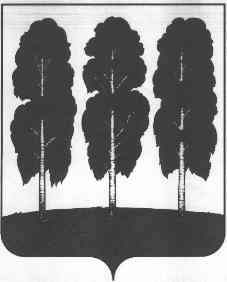 ГЛАВА БЕРЕЗОВСКОГО РАЙОНАХАНТЫ-МАНСИЙСКОГО АВТОНОМНОГО ОКРУГА-ЮГРЫПОСТАНОВЛЕНИЕот  19.04.2021              	                                                                                            № 15пгт. БерезовоО назначении публичных слушаний по проекту решения  Думы Березовского района «Об исполнении бюджета Березовского района за 2020 год»На основании статьи 28 Федерального закона от 06 октября 2003 года         № 131-ФЗ «Об общих принципах организации местного самоуправления в Российской Федерации», статьи 12 устава Березовского района, решений Думы Березовского района от 19 сентября 2013 года № 341 «О положении об отдельных вопросах организации и осуществления бюджетного процесса в Березовском районе», от 15 марта 2017 года № 87 «Об утверждении Порядка организации и проведения публичных слушаний в Березовском районе»:1. Назначить публичные слушания по проекту решения Думы Березовского района «Об исполнении бюджета Березовского района за 2020 год» внесенные по инициативе главы Березовского района согласно приложению 1 к настоящему постановлению.2. Утвердить Порядок учета предложений по проекту решения Думы Березовского района «Об исполнении бюджета Березовского района за 2020 год» и участия граждан в его обсуждении согласно приложению 2 к настоящему постановлению.3. Утвердить состав организационного комитета по проведению публичных слушаний согласно приложению 3 к настоящему постановлению.4. Установить, что предложения по вопросу, указанному в пункте 1 настоящего постановления, направляются в Комитет по финансам администрации Березовского района, по адресу: пгт. Березово, ул. Астраханцева, д.54, каб. 313, или на электронный адрес: komfin@berezovo.ru до 07 мая 2021 года (включительно).5. В рамках публичных слушаний провести обсуждение по вопросу, указанному в пункте 1 настоящего постановления, 11 мая 2021 года с 18-00 часов по адресу: пгт. Березово, ул. Астраханцева, д. 54 (зал заседания, 4 этаж).6. Опубликовать настоящее постановление в газете «Жизнь Югры» и разместить на официальном веб-сайте органов местного самоуправления Березовского района.7. Настоящее постановление вступает в силу после его подписания.8. Контроль за исполнением настоящего постановления возложить на заместителя главы Березовского района, председателя Комитета С.В. Ушарову.И.о. главы района                                                                                         С.Ю. БилашПриложение 1к постановлению главы Березовского районаот 19.04.2021 № 15ПРОЕКТДУМА БЕРЕЗОВСКОГО РАЙОНАХАНТЫ-МАНСИЙСКОГО АВТОНОМНОГО ОКРУГА – ЮГРЫ РЕШЕНИЕот _________ 2021 года		     	                                                              № ____пгт. БерезовоОб исполнении бюджетаБерезовского района за 2020 годВ соответствии с Бюджетным кодексом Российской Федерации, Федеральным законом от 06 октября 2003 года № 131-ФЗ «Об общих принципах организации местного самоуправления в Российской Федерации», руководствуясь статьей 18 устава Березовского района, утвержденным решением Думы Березовского района от 15 апреля 2005 года № 338, положением об отдельных вопросах организации и осуществления бюджетного процесса в Березовском районе, утвержденным решением Думы Березовского района от 19 сентября 2013 года № 341, заслушав отчет администрации Березовского района об исполнении бюджета Березовского района за 2020 год, учитывая результаты публичных слушаний,Дума района РЕШИЛА:1. Утвердить отчет об исполнении бюджета Березовского района за 2020 год по доходам в сумме 4 200 892,6 тыс. рублей, по расходам в сумме 4 132 810,5тыс. рублей, с превышением доходов над расходами (профицит бюджета района) в сумме 68 082,1 тыс. рублей с показателями:- по доходам бюджета по кодам классификации доходов бюджета Березовского района за 2020 год согласно приложению 1 к настоящему решению;- по источникам финансирования дефицита бюджета по кодам классификации источников финансирования дефицита бюджета Березовского района за 2020 год согласно приложению 2 к настоящему решению;- по разделам, подразделам классификации расходов бюджета Березовского района за 2020 год согласно приложению 3 к настоящему решению;- по разделам, подразделам, целевым статьям (муниципальным программам Березовского района и непрограммным направлениям деятельности), видам расходов классификации расходов бюджета Березовского района в ведомственной структуре расходов за 2020 год согласно приложению 4 к настоящему решению;- по исполнению сметы муниципального дорожного фонда Березовского района за 2020 год согласно приложению 5 к настоящему решению.2. Опубликовать настоящее решение в газете «Жизнь Югры» и разместить на официальном веб-сайте органов местного самоуправления Березовского района.3. Настоящее решение вступает в силу после его подписания.Председатель ДумыБерезовского района  							              В.П. НовицкийПриложение 1 к решению думы Березовского района от__________ 2021 года №___Приложение 3 к решению думы Березовского района от ___________2021 года №___Распределение бюджетных ассигнований по разделам и подразделам классификации расходов бюджета Березовского района за 2020 годТыс. рублейПриложение 4 к решению думы Березовского района от ___________2021 года №___Ведомственная структура расходов бюджета Березовского района на 2020 год Тыс. рублейПриложение 5 к решению думы Березовского района от ___________2021 года №___Исполнение сметы муниципального дорожного фонда Березовского района за 2020 годТыс. рублейПриложение 2к постановлению главы Березовского района от 19.04.2021 № 15Порядокучета предложений по проекту решения Думы Березовского района«Об исполнении бюджета Березовского района за 2020 год»Порядок организации и проведения публичных слушаний в Березовском районе утвержден решением Думы Березовского района от 15 марта 2017 года № 87.Участниками публичных слушаний по проекту решения Думы Березовского района «Об исполнении бюджета Березовского района за 2020 год» (далее – проект решения об исполнении бюджета) могут быть все заинтересованные жители Березовского района, эксперты, представители органов местного самоуправления, общественных объединений и иные лица, принимающие участие в публичных слушаниях.Предложения и замечания по вышеуказанному проекту решения Думы об исполнении бюджета принимаются организационным комитетом по проведению публичных слушаний до 07 мая 2021 года (включительно) со дня официального опубликования (обнародования) информационного сообщения о проведении публичных слушаний.Предложения и замечания по проекту об исполнении бюджета направляются в письменной форме или в форме электронного документа в организационный комитет по проведению публичных слушаний по адресу: 628140, Ханты-Мансийский автономный округ – Югра, пгт. Березово, ул. Астраханцева, д. 54, каб. 313, или на электронный адрес: komfin@berezovo.ru до 07 мая 2021 года (включительно) с указанием фамилии, имени, отчества (последнее – при наличии), даты рождения, адреса места жительства и контактного телефона жителя Березовского района, внесшего предложения по обсуждаемому проекту.Контактный телефон организационного комитета по проведению публичных слушаний 2-17-38.В рамках проведения публичных слушаний 11 мая 2021 года с 18-00 часов состоится обсуждение проекта об исполнении бюджета по адресу: пгт. Березово, ул. Астраханцева, д. 54 (зал заседания, 4 этаж).	За один час до начала и на всем протяжении публичных слушаний организационный комитет по проведению публичных слушаний регистрирует участников публичных слушаний с указанием фамилии, имени, отчества, адреса места жительства, контактного телефона участника публичных слушаний.Приложение 3к постановлению главы Березовского района от 19.04.2021 № 15Составорганизационного комитета по проведению публичных слушаний по проекту решения Думы Березовского района«Об исполнении бюджета Березовского района за 2020 год» Исполнение по доходам бюджета Березовского района за 2020 год по кодам классификации доходов бюджетов  Исполнение по доходам бюджета Березовского района за 2020 год по кодам классификации доходов бюджетов  Исполнение по доходам бюджета Березовского района за 2020 год по кодам классификации доходов бюджетов  Исполнение по доходам бюджета Березовского района за 2020 год по кодам классификации доходов бюджетов  Исполнение по доходам бюджета Березовского района за 2020 год по кодам классификации доходов бюджетов  Исполнение по доходам бюджета Березовского района за 2020 год по кодам классификации доходов бюджетов  Исполнение по доходам бюджета Березовского района за 2020 год по кодам классификации доходов бюджетов  Исполнение по доходам бюджета Березовского района за 2020 год по кодам классификации доходов бюджетов  Исполнение по доходам бюджета Березовского района за 2020 год по кодам классификации доходов бюджетов  Исполнение по доходам бюджета Березовского района за 2020 год по кодам классификации доходов бюджетов  Исполнение по доходам бюджета Березовского района за 2020 год по кодам классификации доходов бюджетов  Исполнение по доходам бюджета Березовского района за 2020 год по кодам классификации доходов бюджетов Тыс. руб.Тыс. руб.Тыс. руб.Код классификации доходов бюджетовКод классификации доходов бюджетовКод классификации доходов бюджетовНаименование главного администратора доходов бюджета и кода классификации доходов бюджетовНаименование главного администратора доходов бюджета и кода классификации доходов бюджетовНаименование главного администратора доходов бюджета и кода классификации доходов бюджетовПланПланИсполненоИсполнено% исполненияКод главного адм-ра доходов бюджетовКод вида и подвида доходов бюджетаКод вида и подвида доходов бюджетаНаименование главного администратора доходов бюджета и кода классификации доходов бюджетовНаименование главного администратора доходов бюджета и кода классификации доходов бюджетовНаименование главного администратора доходов бюджета и кода классификации доходов бюджетовПланПланИсполненоИсполнено% исполнения12233344556ДОХОДЫ, ВСЕГО:ДОХОДЫ, ВСЕГО:ДОХОДЫ, ВСЕГО:ДОХОДЫ, ВСЕГО:ДОХОДЫ, ВСЕГО:ДОХОДЫ, ВСЕГО:4 249 070,7 4 249 070,7 4 200 892,6 4 200 892,6 98,9040Администрация Березовского районаАдминистрация Березовского районаАдминистрация Березовского района22 673,222 673,223 056,423 056,4101,70401080715001100011010807150011000110Государственная пошлина за выдачу разрешения на установку рекламной конструкции Государственная пошлина за выдачу разрешения на установку рекламной конструкции Государственная пошлина за выдачу разрешения на установку рекламной конструкции 5,05,05,05,0100,00401110501305000012011105013050000120Доходы, получаемые в виде арендной платы за земельные участки, государственная собственность на которые не разграничена и которые расположены в границах сельских поселений и межселенных территорий муниципальных районов, а также средства от продажи права на заключение договоров аренды указанных земельных участковДоходы, получаемые в виде арендной платы за земельные участки, государственная собственность на которые не разграничена и которые расположены в границах сельских поселений и межселенных территорий муниципальных районов, а также средства от продажи права на заключение договоров аренды указанных земельных участковДоходы, получаемые в виде арендной платы за земельные участки, государственная собственность на которые не разграничена и которые расположены в границах сельских поселений и межселенных территорий муниципальных районов, а также средства от продажи права на заключение договоров аренды указанных земельных участков1 880,01 880,01 904,61 904,6101,30401110501313000012011105013130000120Доходы, получаемые в виде арендной платы за земельные участки, государственная собственность на которые не разграничена и которые расположены в границах городских поселений, а также средства от продажи права на заключение договоров аренды указанных земельных участковДоходы, получаемые в виде арендной платы за земельные участки, государственная собственность на которые не разграничена и которые расположены в границах городских поселений, а также средства от продажи права на заключение договоров аренды указанных земельных участковДоходы, получаемые в виде арендной платы за земельные участки, государственная собственность на которые не разграничена и которые расположены в границах городских поселений, а также средства от продажи права на заключение договоров аренды указанных земельных участков1 013,01 013,0885,6885,687,40401110502505000012011105025050000120Доходы, получаемые в виде арендной платы, а также средства от продажи права на заключение договоров аренды за земли, находящиеся в собственности муниципальных районов (за исключением земельных участков муниципальных бюджетных и автономных учреждений)Доходы, получаемые в виде арендной платы, а также средства от продажи права на заключение договоров аренды за земли, находящиеся в собственности муниципальных районов (за исключением земельных участков муниципальных бюджетных и автономных учреждений)Доходы, получаемые в виде арендной платы, а также средства от продажи права на заключение договоров аренды за земли, находящиеся в собственности муниципальных районов (за исключением земельных участков муниципальных бюджетных и автономных учреждений)321,7321,7321,7321,7100,00401110503505000012011105035050000120Доходы от сдачи в аренду имущества, находящегося в оперативном управлении органов управления муниципальных районов и созданных ими учреждений (за исключением имущества муниципальных бюджетных и автономных учреждений)Доходы от сдачи в аренду имущества, находящегося в оперативном управлении органов управления муниципальных районов и созданных ими учреждений (за исключением имущества муниципальных бюджетных и автономных учреждений)Доходы от сдачи в аренду имущества, находящегося в оперативном управлении органов управления муниципальных районов и созданных ими учреждений (за исключением имущества муниципальных бюджетных и автономных учреждений)9 106,09 106,09 266,59 266,5101,80401110904505000012011109045050000120Прочие поступления от использования имущества, находящегося в собственности муниципальных районовПрочие поступления от использования имущества, находящегося в собственности муниципальных районовПрочие поступления от использования имущества, находящегося в собственности муниципальных районов2 918,62 918,63 106,03 106,0106,40401130299505000013011302995050000130Прочие доходы от компенсации затрат бюджетов муниципальных районовПрочие доходы от компенсации затрат бюджетов муниципальных районовПрочие доходы от компенсации затрат бюджетов муниципальных районов575,5575,5652,1652,1113,30401140105005000041011401050050000410Доходы от продажи квартир, находящихся в собственности муниципальных районовДоходы от продажи квартир, находящихся в собственности муниципальных районовДоходы от продажи квартир, находящихся в собственности муниципальных районов866,5866,5866,5866,5100,00401140205305000041011402053050000410Доходы от реализации иного имущества, находящегося в собственности муниципальных районов (за исключением имущества муниципальных бюджетных и автономных учреждений, а также имущества муниципальных унитарных предприятий, в т.ч.казенных), в части реализации основных средств по указанному имуществуДоходы от реализации иного имущества, находящегося в собственности муниципальных районов (за исключением имущества муниципальных бюджетных и автономных учреждений, а также имущества муниципальных унитарных предприятий, в т.ч.казенных), в части реализации основных средств по указанному имуществуДоходы от реализации иного имущества, находящегося в собственности муниципальных районов (за исключением имущества муниципальных бюджетных и автономных учреждений, а также имущества муниципальных унитарных предприятий, в т.ч.казенных), в части реализации основных средств по указанному имуществу4 820,04 820,04 821,74 821,7100,00401140601305000043011406013050000430Доходы от продажи земельных участков, государственная собственность на которые не разграничена и которые расположены в границах сельских поселений и межселенных территорий муниципальных районовДоходы от продажи земельных участков, государственная собственность на которые не разграничена и которые расположены в границах сельских поселений и межселенных территорий муниципальных районовДоходы от продажи земельных участков, государственная собственность на которые не разграничена и которые расположены в границах сельских поселений и межселенных территорий муниципальных районов50,050,046,446,492,80401140601313000043011406013130000430Доходы от продажи земельных участков, государственная собственность на которые не разграничена и которые расположены в границах городских поселенийДоходы от продажи земельных участков, государственная собственность на которые не разграничена и которые расположены в границах городских поселенийДоходы от продажи земельных участков, государственная собственность на которые не разграничена и которые расположены в границах городских поселений19,119,119,119,1100,00401140602505000043011406025050000430Доходы от продажи земельных участков, находящихся в собственности муниципальных районов (за исключением земельных участков муниципальных бюджетных и автономных учреждений)Доходы от продажи земельных участков, находящихся в собственности муниципальных районов (за исключением земельных участков муниципальных бюджетных и автономных учреждений)Доходы от продажи земельных участков, находящихся в собственности муниципальных районов (за исключением земельных участков муниципальных бюджетных и автономных учреждений)18,218,236,336,3199,50401150205005000014011502050050000140Платежи, взимаемые органами местного самоуправления (организациями) муниципальных районов за выполнение определенных функцийПлатежи, взимаемые органами местного самоуправления (организациями) муниципальных районов за выполнение определенных функцийПлатежи, взимаемые органами местного самоуправления (организациями) муниципальных районов за выполнение определенных функций21,021,021,121,1100,50401160701005000014011607010050000140Штрафы, неустойки, пени, уплаченные в случае просрочки исполнения поставщиком (подрядчиком, исполнителем) обязательств, предусмотренных муниципальным контрактом, заключенным муниципальным органом, казенным учреждением муниципального районаШтрафы, неустойки, пени, уплаченные в случае просрочки исполнения поставщиком (подрядчиком, исполнителем) обязательств, предусмотренных муниципальным контрактом, заключенным муниципальным органом, казенным учреждением муниципального районаШтрафы, неустойки, пени, уплаченные в случае просрочки исполнения поставщиком (подрядчиком, исполнителем) обязательств, предусмотренных муниципальным контрактом, заключенным муниципальным органом, казенным учреждением муниципального района16,516,542,742,7258,80401160709005000014011607090050000140Иные штрафы, неустойки, пени, уплаченные в соответствии с законом или договором в случае неисполнения или ненадлежащего исполнения обязательств перед муниципальным органом, (муниципальным казенным учреждением) муниципального районаИные штрафы, неустойки, пени, уплаченные в соответствии с законом или договором в случае неисполнения или ненадлежащего исполнения обязательств перед муниципальным органом, (муниципальным казенным учреждением) муниципального районаИные штрафы, неустойки, пени, уплаченные в соответствии с законом или договором в случае неисполнения или ненадлежащего исполнения обязательств перед муниципальным органом, (муниципальным казенным учреждением) муниципального района153,8153,8163,3163,3106,20401161012301000014011610123010000140Доходы от денежных взысканий (штрафов), поступающие в счет погашения задолженности, образовавшейся до 1 января 2020 года, подлежащие зачислению в бюджет муниципального образования по нормативам, действовавшим в 2019 годуДоходы от денежных взысканий (штрафов), поступающие в счет погашения задолженности, образовавшейся до 1 января 2020 года, подлежащие зачислению в бюджет муниципального образования по нормативам, действовавшим в 2019 годуДоходы от денежных взысканий (штрафов), поступающие в счет погашения задолженности, образовавшейся до 1 января 2020 года, подлежащие зачислению в бюджет муниципального образования по нормативам, действовавшим в 2019 году51,251,255,055,0107,40401170505005000018011705050050000180Прочие неналоговые доходы бюджетов муниципальных районовПрочие неналоговые доходы бюджетов муниципальных районовПрочие неналоговые доходы бюджетов муниципальных районов337,1337,1342,8342,8101,70402040509905000015020405099050000150Прочие безвозмездные поступления в бюджеты муниципальных районовПрочие безвозмездные поступления в бюджеты муниципальных районовПрочие безвозмездные поступления в бюджеты муниципальных районов500,0500,0500,0500,0100,0048Управление Федеральной службы по надзору в сфере природопользования (Росприроднадзора) по ХМАО-ЮгреУправление Федеральной службы по надзору в сфере природопользования (Росприроднадзора) по ХМАО-ЮгреУправление Федеральной службы по надзору в сфере природопользования (Росприроднадзора) по ХМАО-Югре4 716,34 716,34 598,64 598,697,50481120101001600012011201010016000120Плата за выбросы загрязняющих веществ в атмосферный воздух стационарными объектамиПлата за выбросы загрязняющих веществ в атмосферный воздух стационарными объектамиПлата за выбросы загрязняющих веществ в атмосферный воздух стационарными объектами4 119,44 119,44 102,84 102,899,60481120103001600012011201030016000120Плата за сбросы загрязняющих веществ в водные объектыПлата за сбросы загрязняющих веществ в водные объектыПлата за сбросы загрязняющих веществ в водные объекты0,50,5-70,3-70,3X0481120104101600012011201041016000120Плата за размещение отходов производстваПлата за размещение отходов производстваПлата за размещение отходов производства250,6250,6248,0248,099,00481120104201600012011201042016000120Плата за размещение твердых коммунальных отходовПлата за размещение твердых коммунальных отходовПлата за размещение твердых коммунальных отходов345,8345,8318,1318,192,0050Комитет по финансам администрации Березовского районаКомитет по финансам администрации Березовского районаКомитет по финансам администрации Березовского района3 895 510,23 895 510,23 836 035,73 836 035,798,50501110305005000012011103050050000120Проценты, полученные от предоставления бюджетных кредитов внутри страны за счет средств бюджетов муниципальных районовПроценты, полученные от предоставления бюджетных кредитов внутри страны за счет средств бюджетов муниципальных районовПроценты, полученные от предоставления бюджетных кредитов внутри страны за счет средств бюджетов муниципальных районов1 953,51 953,51 944,11 944,199,50501130299505000013011302995050000130Прочие доходы от компенсации затрат бюджетов муниципальных районовПрочие доходы от компенсации затрат бюджетов муниципальных районовПрочие доходы от компенсации затрат бюджетов муниципальных районов905,8905,8905,8905,8100,00501160119401000014011601194010000140Административные штрафы, установленные главой 19 Кодекса Российской Федерации об административных правонарушениях, за административные правонарушения против порядка управления, выявленные должностными лицами органов муниципального контроляАдминистративные штрафы, установленные главой 19 Кодекса Российской Федерации об административных правонарушениях, за административные правонарушения против порядка управления, выявленные должностными лицами органов муниципального контроляАдминистративные штрафы, установленные главой 19 Кодекса Российской Федерации об административных правонарушениях, за административные правонарушения против порядка управления, выявленные должностными лицами органов муниципального контроля20,020,020,020,0100,00501160701005000014011607010050000140Штрафы, неустойки, пени, уплаченные в случае просрочки исполнения поставщиком (подрядчиком, исполнителем) обязательств, предусмотренных муниципальным контрактом, заключенным муниципальным органом, казенным учреждением муниципального районаШтрафы, неустойки, пени, уплаченные в случае просрочки исполнения поставщиком (подрядчиком, исполнителем) обязательств, предусмотренных муниципальным контрактом, заключенным муниципальным органом, казенным учреждением муниципального районаШтрафы, неустойки, пени, уплаченные в случае просрочки исполнения поставщиком (подрядчиком, исполнителем) обязательств, предусмотренных муниципальным контрактом, заключенным муниципальным органом, казенным учреждением муниципального района0,10,10,10,1100,00502021500105000015020215001050000150Дотации бюджетам муниципальных районов на выравнивание бюджетной обеспеченностиДотации бюджетам муниципальных районов на выравнивание бюджетной обеспеченностиДотации бюджетам муниципальных районов на выравнивание бюджетной обеспеченности1 140 359,21 140 359,21 140 359,21 140 359,2100,00502021500205000015020215002050000150Дотации бюджетам муниципальных районов на поддержку мер по обеспечению сбалансированности бюджетовДотации бюджетам муниципальных районов на поддержку мер по обеспечению сбалансированности бюджетовДотации бюджетам муниципальных районов на поддержку мер по обеспечению сбалансированности бюджетов118 478,4118 478,4118 478,4118 478,4100,00502021585305000015020215853050000150Дотации бюджетам муниципальных районов на поддержку мер по обеспечению сбалансированности бюджетов на реализацию мероприятий, связанных с обеспечением санитарно-эпидемиологической безопасности при подготовке к проведению общероссийского голосования по вопросу одобрения изменений в Конституцию Российской ФедерацииДотации бюджетам муниципальных районов на поддержку мер по обеспечению сбалансированности бюджетов на реализацию мероприятий, связанных с обеспечением санитарно-эпидемиологической безопасности при подготовке к проведению общероссийского голосования по вопросу одобрения изменений в Конституцию Российской ФедерацииДотации бюджетам муниципальных районов на поддержку мер по обеспечению сбалансированности бюджетов на реализацию мероприятий, связанных с обеспечением санитарно-эпидемиологической безопасности при подготовке к проведению общероссийского голосования по вопросу одобрения изменений в Конституцию Российской Федерации640,5640,5640,5640,5100,00502021999905000015020219999050000150Прочие дотации бюджетам муниципальных районовПрочие дотации бюджетам муниципальных районовПрочие дотации бюджетам муниципальных районов9 592,79 592,79 592,79 592,7100,00502022004105000015020220041050000150Субсидии бюджетам муниципальных районов на строительство, модернизацию, ремонт и содержание автомобильных дорог общего пользования, в том числе дорог в поселениях (за исключением автомобильных дорог федерального значения)Субсидии бюджетам муниципальных районов на строительство, модернизацию, ремонт и содержание автомобильных дорог общего пользования, в том числе дорог в поселениях (за исключением автомобильных дорог федерального значения)Субсидии бюджетам муниципальных районов на строительство, модернизацию, ремонт и содержание автомобильных дорог общего пользования, в том числе дорог в поселениях (за исключением автомобильных дорог федерального значения)34 672,634 672,634 672,634 672,6100,00502022007705000015020220077050000150Субсидии бюджетам муниципальных районов на софинансирование капитальных вложений в объекты муниципальной собственностиСубсидии бюджетам муниципальных районов на софинансирование капитальных вложений в объекты муниципальной собственностиСубсидии бюджетам муниципальных районов на софинансирование капитальных вложений в объекты муниципальной собственности90 995,590 995,580 629,580 629,588,60502022029905000015020220299050000150Субсидии бюджетам муниципальных районов на обеспечение мероприятий по переселению граждан из аварийного жилищного фонда, в том числе переселению граждан из аварийного жилищного фонда с учетом необходимости развития малоэтажного жилищного строительства, за счет средств, поступивших от государственной корпорации - Фонда содействия реформированию жилищно-коммунального хозяйстваСубсидии бюджетам муниципальных районов на обеспечение мероприятий по переселению граждан из аварийного жилищного фонда, в том числе переселению граждан из аварийного жилищного фонда с учетом необходимости развития малоэтажного жилищного строительства, за счет средств, поступивших от государственной корпорации - Фонда содействия реформированию жилищно-коммунального хозяйстваСубсидии бюджетам муниципальных районов на обеспечение мероприятий по переселению граждан из аварийного жилищного фонда, в том числе переселению граждан из аварийного жилищного фонда с учетом необходимости развития малоэтажного жилищного строительства, за счет средств, поступивших от государственной корпорации - Фонда содействия реформированию жилищно-коммунального хозяйства16 625,316 625,316 625,316 625,3100,00502022030205000015020220302050000150Субсидии бюджетам муниципальных районов на обеспечение мероприятий по переселению граждан из аварийного жилищного фонда, в том числе переселению граждан из аварийного жилищного фонда с учетом необходимости развития малоэтажного жилищного строительства, за счет средств бюджетовСубсидии бюджетам муниципальных районов на обеспечение мероприятий по переселению граждан из аварийного жилищного фонда, в том числе переселению граждан из аварийного жилищного фонда с учетом необходимости развития малоэтажного жилищного строительства, за счет средств бюджетовСубсидии бюджетам муниципальных районов на обеспечение мероприятий по переселению граждан из аварийного жилищного фонда, в том числе переселению граждан из аварийного жилищного фонда с учетом необходимости развития малоэтажного жилищного строительства, за счет средств бюджетов78 425,678 425,674 433,974 433,994,90502022530405000015020225304050000150Субсидии бюджетам городских округов на организацию бесплатного горячего питания обучающихся, получающих начальное общее образование в государственных и муниципальных образовательных организацияхСубсидии бюджетам городских округов на организацию бесплатного горячего питания обучающихся, получающих начальное общее образование в государственных и муниципальных образовательных организацияхСубсидии бюджетам городских округов на организацию бесплатного горячего питания обучающихся, получающих начальное общее образование в государственных и муниципальных образовательных организациях2 329,42 329,42 328,92 328,9100,00502022549105000015020225491050000150Субсидии бюджетам муниципальных районов на создание новых мест в образовательных организациях различных типов для реализации дополнительных общеразвивающих программ всех направленностейСубсидии бюджетам муниципальных районов на создание новых мест в образовательных организациях различных типов для реализации дополнительных общеразвивающих программ всех направленностейСубсидии бюджетам муниципальных районов на создание новых мест в образовательных организациях различных типов для реализации дополнительных общеразвивающих программ всех направленностей3 516,73 516,73 516,73 516,7100,00502022549705000015020225497050000150Субсидии бюджетам муниципальных районов на реализацию мероприятий по обеспечению жильем молодых семейСубсидии бюджетам муниципальных районов на реализацию мероприятий по обеспечению жильем молодых семейСубсидии бюджетам муниципальных районов на реализацию мероприятий по обеспечению жильем молодых семей1 256,91 256,91 256,91 256,9100,00502022555505000015020225555050000150Субсидии бюджетам муниципальных районов на поддержку государственных программ субъектов Российской Федерации и муниципальных программ формирования современной городской средыСубсидии бюджетам муниципальных районов на поддержку государственных программ субъектов Российской Федерации и муниципальных программ формирования современной городской средыСубсидии бюджетам муниципальных районов на поддержку государственных программ субъектов Российской Федерации и муниципальных программ формирования современной городской среды15 994,415 994,415 994,415 994,4100,00502022999905000015020229999050000150Прочие субсидии бюджетам муниципальных районовПрочие субсидии бюджетам муниципальных районовПрочие субсидии бюджетам муниципальных районов376 127,1376 127,1354 059,8354 059,894,10502023002405000015020230024050000150Субвенции бюджетам муниципальных районов на выполнение передаваемых полномочий субъектов Российской ФедерацииСубвенции бюджетам муниципальных районов на выполнение передаваемых полномочий субъектов Российской ФедерацииСубвенции бюджетам муниципальных районов на выполнение передаваемых полномочий субъектов Российской Федерации1 754 677,21 754 677,21 739 431,71 739 431,799,10502023002905000015020230029050000150Субвенции бюджетам муниципальных районов на компенсацию части платы, взимаемой с родителей (законных представителей) за присмотр и уход за детьми, посещающими образовательные организации, реализующие образовательные программы дошкольного образованияСубвенции бюджетам муниципальных районов на компенсацию части платы, взимаемой с родителей (законных представителей) за присмотр и уход за детьми, посещающими образовательные организации, реализующие образовательные программы дошкольного образованияСубвенции бюджетам муниципальных районов на компенсацию части платы, взимаемой с родителей (законных представителей) за присмотр и уход за детьми, посещающими образовательные организации, реализующие образовательные программы дошкольного образования22 107,022 107,022 092,722 092,799,90502023508205000015020235082050000150Субвенции бюджетам муниципальных районов на предоставление жилых помещений детям-сиротам и детям, оставшимся без попечения родителей, лицам из их числа по договорам найма специализированных жилых помещенийСубвенции бюджетам муниципальных районов на предоставление жилых помещений детям-сиротам и детям, оставшимся без попечения родителей, лицам из их числа по договорам найма специализированных жилых помещенийСубвенции бюджетам муниципальных районов на предоставление жилых помещений детям-сиротам и детям, оставшимся без попечения родителей, лицам из их числа по договорам найма специализированных жилых помещений10 527,710 527,710 527,710 527,7100,00502023511805000015020235118050000150Субвенции бюджетам муниципальных районов на осуществление первичного воинского учета на территориях, где отсутствуют военные комиссариатыСубвенции бюджетам муниципальных районов на осуществление первичного воинского учета на территориях, где отсутствуют военные комиссариатыСубвенции бюджетам муниципальных районов на осуществление первичного воинского учета на территориях, где отсутствуют военные комиссариаты2 565,82 565,82 565,82 565,8100,00502023512005000015020235120050000150Субвенции бюджетам муниципальных районов на составление (изменение) списков кандидатов в присяжные заседатели федеральных судов общей юрисдикции в Российской ФедерацииСубвенции бюджетам муниципальных районов на составление (изменение) списков кандидатов в присяжные заседатели федеральных судов общей юрисдикции в Российской ФедерацииСубвенции бюджетам муниципальных районов на составление (изменение) списков кандидатов в присяжные заседатели федеральных судов общей юрисдикции в Российской Федерации13,113,113,113,1100,00502023513505000015020235135050000150Субвенции бюджетам муниципальных районов на обеспечение жильем отдельных категорий граждан, установленных Федеральными законами от 12 января 1995 года № 5-ФЗ "О ветеранах" и от 24 ноября 1995 года № 181-ФЗ "О социальной защите инвалидов в Российской Федерации"Субвенции бюджетам муниципальных районов на обеспечение жильем отдельных категорий граждан, установленных Федеральными законами от 12 января 1995 года № 5-ФЗ "О ветеранах" и от 24 ноября 1995 года № 181-ФЗ "О социальной защите инвалидов в Российской Федерации"Субвенции бюджетам муниципальных районов на обеспечение жильем отдельных категорий граждан, установленных Федеральными законами от 12 января 1995 года № 5-ФЗ "О ветеранах" и от 24 ноября 1995 года № 181-ФЗ "О социальной защите инвалидов в Российской Федерации"5 670,15 670,1945,0945,016,70502023517605000015020235176050000150Субвенции бюджетам муниципальных районов на осуществление полномочий по обеспечению жильем отдельных категорий граждан, установленных Федеральным законом от 24 ноября 1995 года № 181-ФЗ "О социальной защите инвалидов в Российской Федерации"Субвенции бюджетам муниципальных районов на осуществление полномочий по обеспечению жильем отдельных категорий граждан, установленных Федеральным законом от 24 ноября 1995 года № 181-ФЗ "О социальной защите инвалидов в Российской Федерации"Субвенции бюджетам муниципальных районов на осуществление полномочий по обеспечению жильем отдельных категорий граждан, установленных Федеральным законом от 24 ноября 1995 года № 181-ФЗ "О социальной защите инвалидов в Российской Федерации"945,0945,00,00,00,00502023593005000015020235930050000150Субвенции бюджетам муниципальных районов на государственную регистрацию актов гражданского состоянияСубвенции бюджетам муниципальных районов на государственную регистрацию актов гражданского состоянияСубвенции бюджетам муниципальных районов на государственную регистрацию актов гражданского состояния7 167,17 167,17 167,17 167,1100,00502024001405000015020240014050000150Межбюджетные трансферты, передаваемые бюджетам муниципальных районов из бюджетов поселений на осуществление части полномочий по решению вопросов местного значения в соответствии с заключенными соглашениямиМежбюджетные трансферты, передаваемые бюджетам муниципальных районов из бюджетов поселений на осуществление части полномочий по решению вопросов местного значения в соответствии с заключенными соглашениямиМежбюджетные трансферты, передаваемые бюджетам муниципальных районов из бюджетов поселений на осуществление части полномочий по решению вопросов местного значения в соответствии с заключенными соглашениями37 598,037 598,037 594,737 594,7100,00502024530305000015020245303050000150Межбюджетные трансферты бюджетам муниципальных районов на ежемесячное денежное вознаграждение за классное руководство педагогическим работникам государственных и муниципальных общеобразовательных организацийМежбюджетные трансферты бюджетам муниципальных районов на ежемесячное денежное вознаграждение за классное руководство педагогическим работникам государственных и муниципальных общеобразовательных организацийМежбюджетные трансферты бюджетам муниципальных районов на ежемесячное денежное вознаграждение за классное руководство педагогическим работникам государственных и муниципальных общеобразовательных организаций13 056,513 056,511 744,211 744,289,90502024999905000015020249999050000150Прочие межбюджетные трансферты, передаваемые бюджетам муниципальных районовПрочие межбюджетные трансферты, передаваемые бюджетам муниципальных районовПрочие межбюджетные трансферты, передаваемые бюджетам муниципальных районов155 716,3155 716,3154 952,1154 952,199,50502180503005000015021805030050000150Доходы бюджетов муниципальных районов от возврата иными организациями остатков субсидий прошлых летДоходы бюджетов муниципальных районов от возврата иными организациями остатков субсидий прошлых летДоходы бюджетов муниципальных районов от возврата иными организациями остатков субсидий прошлых лет549,0549,0549,0549,0100,00502186001005000015021860010050000150Доходы бюджетов муниципальных районов от возврата прочих остатков субсидий, субвенций и иных межбюджетных трансфертов, имеющих целевое назначение, прошлых лет из бюджетов поселенийДоходы бюджетов муниципальных районов от возврата прочих остатков субсидий, субвенций и иных межбюджетных трансфертов, имеющих целевое назначение, прошлых лет из бюджетов поселенийДоходы бюджетов муниципальных районов от возврата прочих остатков субсидий, субвенций и иных межбюджетных трансфертов, имеющих целевое назначение, прошлых лет из бюджетов поселений12,512,512,512,5100,00502196001005000015021960010050000150Возврат остатков субсидий, субвенций и иных межбюджетных трансфертов, имеющих целевое назначение, прошлых лет из бюджетов муниципальных районовВозврат остатков субсидий, субвенций и иных межбюджетных трансфертов, имеющих целевое назначение, прошлых лет из бюджетов муниципальных районовВозврат остатков субсидий, субвенций и иных межбюджетных трансфертов, имеющих целевое назначение, прошлых лет из бюджетов муниципальных районов-6 988,8 -6 988,8 -7 018,7 -7 018,7 100,4076Нижнеобское территориальное управление Федерального агентства по рыболовствуНижнеобское территориальное управление Федерального агентства по рыболовствуНижнеобское территориальное управление Федерального агентства по рыболовству25,025,022,922,991,60761161012301000014011610123010000140Доходы от денежных взысканий (штрафов), поступающие в счет погашения задолженности, образовавшейся до 1 января 2020 года, подлежащие зачислению в бюджет муниципального образования по нормативам, действовавшим в 2019 годуДоходы от денежных взысканий (штрафов), поступающие в счет погашения задолженности, образовавшейся до 1 января 2020 года, подлежащие зачислению в бюджет муниципального образования по нормативам, действовавшим в 2019 годуДоходы от денежных взысканий (штрафов), поступающие в счет погашения задолженности, образовавшейся до 1 января 2020 года, подлежащие зачислению в бюджет муниципального образования по нормативам, действовавшим в 2019 году25,025,022,922,991,6141Управление Федеральной службы по надзору в сфере защиты прав потребителей и благополучия человека по Ханты-Мансийскому автономному округу – ЮгреУправление Федеральной службы по надзору в сфере защиты прав потребителей и благополучия человека по Ханты-Мансийскому автономному округу – ЮгреУправление Федеральной службы по надзору в сфере защиты прав потребителей и благополучия человека по Ханты-Мансийскому автономному округу – Югре100,0100,061,561,561,51411161012301000014011610123010000140Доходы от денежных взысканий (штрафов), поступающие в счет погашения задолженности, образовавшейся до 1 января 2020 года, подлежащие зачислению в бюджет муниципального образования по нормативам, действовавшим в 2019 годуДоходы от денежных взысканий (штрафов), поступающие в счет погашения задолженности, образовавшейся до 1 января 2020 года, подлежащие зачислению в бюджет муниципального образования по нормативам, действовавшим в 2019 годуДоходы от денежных взысканий (штрафов), поступающие в счет погашения задолженности, образовавшейся до 1 января 2020 года, подлежащие зачислению в бюджет муниципального образования по нормативам, действовавшим в 2019 году100,0100,061,561,561,5161Управление Федеральной антимонопольной службы по ХМАО-ЮгреУправление Федеральной антимонопольной службы по ХМАО-ЮгреУправление Федеральной антимонопольной службы по ХМАО-Югре120,0120,0120,0120,0100,01611161012301000014011610123010000140Денежные взыскания (штрафы) за нарушение законодательства Российской Федерации о размещении заказов на поставки товаров, выполнение работ, оказание услуг для нужд муниципальных районовДенежные взыскания (штрафы) за нарушение законодательства Российской Федерации о размещении заказов на поставки товаров, выполнение работ, оказание услуг для нужд муниципальных районовДенежные взыскания (штрафы) за нарушение законодательства Российской Федерации о размещении заказов на поставки товаров, выполнение работ, оказание услуг для нужд муниципальных районов120,0120,0120,0120,0100,0170Служба государственного надзора за техническим состоянием самоходных машин и других видов техники ХМАО-ЮгрыСлужба государственного надзора за техническим состоянием самоходных машин и других видов техники ХМАО-ЮгрыСлужба государственного надзора за техническим состоянием самоходных машин и других видов техники ХМАО-Югры76,176,178,878,8103,51701160109201000014011601092010000140Административные штрафы, установленные главой 9 Кодекса Российской Федерации об административных правонарушениях, за административные правонарушения в промышленности, строительстве и энергетике, налагаемые должностными лицами органов исполнительной власти субъектов Российской Федерации, учреждениями субъектов Российской ФедерацииАдминистративные штрафы, установленные главой 9 Кодекса Российской Федерации об административных правонарушениях, за административные правонарушения в промышленности, строительстве и энергетике, налагаемые должностными лицами органов исполнительной власти субъектов Российской Федерации, учреждениями субъектов Российской ФедерацииАдминистративные штрафы, установленные главой 9 Кодекса Российской Федерации об административных правонарушениях, за административные правонарушения в промышленности, строительстве и энергетике, налагаемые должностными лицами органов исполнительной власти субъектов Российской Федерации, учреждениями субъектов Российской Федерации22,622,66,66,629,21701160119201000014011601192010000140Административные штрафы, установленные главой 19 Кодекса Российской Федерации об административных правонарушениях, за административные правонарушения против порядка управления, налагаемые должностными лицами органов исполнительной власти субъектов Российской Федерации, учреждениями субъектов Российской ФедерацииАдминистративные штрафы, установленные главой 19 Кодекса Российской Федерации об административных правонарушениях, за административные правонарушения против порядка управления, налагаемые должностными лицами органов исполнительной власти субъектов Российской Федерации, учреждениями субъектов Российской ФедерацииАдминистративные штрафы, установленные главой 19 Кодекса Российской Федерации об административных правонарушениях, за административные правонарушения против порядка управления, налагаемые должностными лицами органов исполнительной власти субъектов Российской Федерации, учреждениями субъектов Российской Федерации50,350,367,267,2133,61701161012301000014011610123010000140Доходы от денежных взысканий (штрафов), поступающие в счет погашения задолженности, образовавшейся до 1 января 2020 года, подлежащие зачислению в бюджет муниципального образования по нормативам, действовавшим в 2019 годуДоходы от денежных взысканий (штрафов), поступающие в счет погашения задолженности, образовавшейся до 1 января 2020 года, подлежащие зачислению в бюджет муниципального образования по нормативам, действовавшим в 2019 годуДоходы от денежных взысканий (штрафов), поступающие в счет погашения задолженности, образовавшейся до 1 января 2020 года, подлежащие зачислению в бюджет муниципального образования по нормативам, действовавшим в 2019 году3,23,25,05,0156,3177Главное управление Министерства Российской Федерации по делам гражданской обороны, чрезвычайным ситуациям и ликвидации последствий стихийных бедствий по Ханты-Мансийскому автономному округу – ЮгреГлавное управление Министерства Российской Федерации по делам гражданской обороны, чрезвычайным ситуациям и ликвидации последствий стихийных бедствий по Ханты-Мансийскому автономному округу – ЮгреГлавное управление Министерства Российской Федерации по делам гражданской обороны, чрезвычайным ситуациям и ликвидации последствий стихийных бедствий по Ханты-Мансийскому автономному округу – Югре0,00,020,020,0X1771161012301000014011610123010000140Доходы от денежных взысканий (штрафов), поступающие в счет погашения задолженности, образовавшейся до 1 января 2020 года, подлежащие зачислению в бюджет муниципального образования по нормативам, действовавшим в 2019 годуДоходы от денежных взысканий (штрафов), поступающие в счет погашения задолженности, образовавшейся до 1 января 2020 года, подлежащие зачислению в бюджет муниципального образования по нормативам, действовавшим в 2019 годуДоходы от денежных взысканий (штрафов), поступающие в счет погашения задолженности, образовавшейся до 1 января 2020 года, подлежащие зачислению в бюджет муниципального образования по нормативам, действовавшим в 2019 году0,00,020,020,0X182Управление Федеральной налоговой службы по ХМАО-ЮгреУправление Федеральной налоговой службы по ХМАО-ЮгреУправление Федеральной налоговой службы по ХМАО-Югре322 204,4322 204,4333 477,6333 477,6103,51821010201001000011010102010010000110Налог на доходы физических лиц с доходов, источником которых является налоговый агент, за исключением доходов, в отношении которых исчисление и уплата налога осуществляются в соответствии со статьями 227, 227.1 и 228 Налогового кодекса Российской ФедерацииНалог на доходы физических лиц с доходов, источником которых является налоговый агент, за исключением доходов, в отношении которых исчисление и уплата налога осуществляются в соответствии со статьями 227, 227.1 и 228 Налогового кодекса Российской ФедерацииНалог на доходы физических лиц с доходов, источником которых является налоговый агент, за исключением доходов, в отношении которых исчисление и уплата налога осуществляются в соответствии со статьями 227, 227.1 и 228 Налогового кодекса Российской Федерации273 508,8273 508,8282 592,1282 592,1103,31821010202001000011010102020010000110Налог на доходы физических лиц с доходов, полученных от осуществления деятельности физическими лицами, зарегистрированными в качестве индивидуальных предпринимателей, нотариусов, занимающихся частной практикой, адвокатов, учредивших адвокатские кабинеты и других лиц, занимающихся частной практикой в соответствии со статьей 227 Налогового кодекса Российской ФедерацииНалог на доходы физических лиц с доходов, полученных от осуществления деятельности физическими лицами, зарегистрированными в качестве индивидуальных предпринимателей, нотариусов, занимающихся частной практикой, адвокатов, учредивших адвокатские кабинеты и других лиц, занимающихся частной практикой в соответствии со статьей 227 Налогового кодекса Российской ФедерацииНалог на доходы физических лиц с доходов, полученных от осуществления деятельности физическими лицами, зарегистрированными в качестве индивидуальных предпринимателей, нотариусов, занимающихся частной практикой, адвокатов, учредивших адвокатские кабинеты и других лиц, занимающихся частной практикой в соответствии со статьей 227 Налогового кодекса Российской Федерации1 300,01 300,01 608,31 608,3123,71821010203001000011010102030010000110Налог на доходы физических лиц, с доходов, полученных физическими лицами в соответствии со статьей 228 Налогового Кодекса Российской ФедерацииНалог на доходы физических лиц, с доходов, полученных физическими лицами в соответствии со статьей 228 Налогового Кодекса Российской ФедерацииНалог на доходы физических лиц, с доходов, полученных физическими лицами в соответствии со статьей 228 Налогового Кодекса Российской Федерации400,0400,0480,0480,0120,01821010204001000011010102040010000110Налог на доходы физических лиц  в виде фиксированных авансовых платежей с доходов, полученных физическими лицами, являющимися иностранными гражданами, осуществляющими трудовую деятельность по найму у физических лиц на основании патента в соответствии со статьей 227.1 Налогового кодекса Российской ФедерацииНалог на доходы физических лиц  в виде фиксированных авансовых платежей с доходов, полученных физическими лицами, являющимися иностранными гражданами, осуществляющими трудовую деятельность по найму у физических лиц на основании патента в соответствии со статьей 227.1 Налогового кодекса Российской ФедерацииНалог на доходы физических лиц  в виде фиксированных авансовых платежей с доходов, полученных физическими лицами, являющимися иностранными гражданами, осуществляющими трудовую деятельность по найму у физических лиц на основании патента в соответствии со статьей 227.1 Налогового кодекса Российской Федерации150,0150,048,748,732,51821050101101000011010501011010000110Налог, взимаемый с налогоплательщиков, выбравших в качестве объекта налогообложения доходыНалог, взимаемый с налогоплательщиков, выбравших в качестве объекта налогообложения доходыНалог, взимаемый с налогоплательщиков, выбравших в качестве объекта налогообложения доходы20 000,020 000,022 025,522 025,5110,11821050101201000011010501012010000110Налог, взимаемый с налогоплательщиков, выбравших в качестве объекта налогообложения доходы (за налоговые периоды, истекшие до 1 января 2011 года)Налог, взимаемый с налогоплательщиков, выбравших в качестве объекта налогообложения доходы (за налоговые периоды, истекшие до 1 января 2011 года)Налог, взимаемый с налогоплательщиков, выбравших в качестве объекта налогообложения доходы (за налоговые периоды, истекшие до 1 января 2011 года)0,00,0-0,2-0,2X1821050102101000011010501021010000110Налог, взимаемый с налогоплательщиков, выбравших в качестве объекта налогообложения доходы, уменьшенные на величину расходовНалог, взимаемый с налогоплательщиков, выбравших в качестве объекта налогообложения доходы, уменьшенные на величину расходовНалог, взимаемый с налогоплательщиков, выбравших в качестве объекта налогообложения доходы, уменьшенные на величину расходов4 272,04 272,02 755,12 755,164,51821050105001000011010501050010000110Минимальный налог, зачисляемый в бюджеты субъектов Российской ФедерацииМинимальный налог, зачисляемый в бюджеты субъектов Российской ФедерацииМинимальный налог, зачисляемый в бюджеты субъектов Российской Федерации-124,9-124,9-124,9-124,9100,01821050201002000011010502010020000110Единый налог на вмененный доход для отдельных видов деятельностиЕдиный налог на вмененный доход для отдельных видов деятельностиЕдиный налог на вмененный доход для отдельных видов деятельности13 917,413 917,414 329,414 329,4103,01821050301001000011010503010010000110Единый сельскохозяйственный налогЕдиный сельскохозяйственный налогЕдиный сельскохозяйственный налог145,6145,6145,4145,499,91821050402002000011010504020020000110Налог, взимаемый в связи с применением патентной системы налогообложения, зачисляемый в бюджеты муниципальных районовНалог, взимаемый в связи с применением патентной системы налогообложения, зачисляемый в бюджеты муниципальных районовНалог, взимаемый в связи с применением патентной системы налогообложения, зачисляемый в бюджеты муниципальных районов1 812,11 812,11 776,31 776,398,01821060103005000011010601030050000110Налог на имущество физических лиц, взимаемый по ставкам, применяемым к объектам налогообложения, расположенным в границах межселенных территорийНалог на имущество физических лиц, взимаемый по ставкам, применяемым к объектам налогообложения, расположенным в границах межселенных территорийНалог на имущество физических лиц, взимаемый по ставкам, применяемым к объектам налогообложения, расположенным в границах межселенных территорий0,00,00,10,1X1821060401102000011010604011020000110Транспортный налог с организацийТранспортный налог с организацийТранспортный налог с организаций1 035,81 035,8866,6866,683,71821060401202000011010604012020000110Транспортный налог с физических лицТранспортный налог с физических лицТранспортный налог с физических лиц2 416,92 416,93 276,43 276,4135,61821060603305000011010606033050000110Земельный налог с организаций, обладающих земельным участком, расположенным в границах межселенных территорийЗемельный налог с организаций, обладающих земельным участком, расположенным в границах межселенных территорийЗемельный налог с организаций, обладающих земельным участком, расположенным в границах межселенных территорий-17,7-17,7-17,7-17,7100,01821080301001000011010803010010000110Государственная пошлина по делам, рассматриваемым в судах общей юрисдикции, мировыми судьями (за исключением Верховного Суда Российской Федерации)Государственная пошлина по делам, рассматриваемым в судах общей юрисдикции, мировыми судьями (за исключением Верховного Суда Российской Федерации)Государственная пошлина по делам, рассматриваемым в судах общей юрисдикции, мировыми судьями (за исключением Верховного Суда Российской Федерации)3 366,03 366,03 723,23 723,2110,61821161012301000014011610123010000140Доходы от денежных взысканий (штрафов), поступающие в счет погашения задолженности, образовавшейся до 1 января 2020 года, подлежащие зачислению в бюджет муниципального образования по нормативам, действовавшим в 2019 годуДоходы от денежных взысканий (штрафов), поступающие в счет погашения задолженности, образовавшейся до 1 января 2020 года, подлежащие зачислению в бюджет муниципального образования по нормативам, действовавшим в 2019 годуДоходы от денежных взысканий (штрафов), поступающие в счет погашения задолженности, образовавшейся до 1 января 2020 года, подлежащие зачислению в бюджет муниципального образования по нормативам, действовавшим в 2019 году10,310,30,30,32,91821161012901000014011610129010000140Доходы от денежных взысканий (штрафов), поступающие в счет погашения задолженности, образовавшейся до 1 января 2020 года, подлежащие зачислению в федеральный бюджет и бюджет муниципального образования по нормативам, действовавшим в 2019 годуДоходы от денежных взысканий (штрафов), поступающие в счет погашения задолженности, образовавшейся до 1 января 2020 года, подлежащие зачислению в федеральный бюджет и бюджет муниципального образования по нормативам, действовавшим в 2019 годуДоходы от денежных взысканий (штрафов), поступающие в счет погашения задолженности, образовавшейся до 1 января 2020 года, подлежащие зачислению в федеральный бюджет и бюджет муниципального образования по нормативам, действовавшим в 2019 году12,112,1-7,0-7,0-57,9188Управление Министерства внутренних дел Российской Федерации по Ханты-Мансийскому автономному округу - ЮгреУправление Министерства внутренних дел Российской Федерации по Ханты-Мансийскому автономному округу - ЮгреУправление Министерства внутренних дел Российской Федерации по Ханты-Мансийскому автономному округу - Югре115,6115,681,381,370,31881161012301000014011610123010000140Доходы от денежных взысканий (штрафов), поступающие в счет погашения задолженности, образовавшейся до 1 января 2020 года, подлежащие зачислению в бюджет муниципального образования по нормативам, действовавшим в 2019 годуДоходы от денежных взысканий (штрафов), поступающие в счет погашения задолженности, образовавшейся до 1 января 2020 года, подлежащие зачислению в бюджет муниципального образования по нормативам, действовавшим в 2019 годуДоходы от денежных взысканий (штрафов), поступающие в счет погашения задолженности, образовавшейся до 1 января 2020 года, подлежащие зачислению в бюджет муниципального образования по нормативам, действовавшим в 2019 году115,6115,681,381,370,3231Комитет образования администрации Березовского районаКомитет образования администрации Березовского районаКомитет образования администрации Березовского района618,8618,8618,8618,8100,02311130299505000013011302995050000130Прочие доходы от компенсации затрат бюджетов муниципальных районовПрочие доходы от компенсации затрат бюджетов муниципальных районовПрочие доходы от компенсации затрат бюджетов муниципальных районов618,8618,8618,8618,8100,0241Комитет культуры администрации Березовского районаКомитет культуры администрации Березовского районаКомитет культуры администрации Березовского района29,829,829,829,8100,02411130299505000013011302995050000130Прочие доходы от компенсации затрат бюджетов муниципальных районовПрочие доходы от компенсации затрат бюджетов муниципальных районовПрочие доходы от компенсации затрат бюджетов муниципальных районов29,829,829,829,8100,0271Комитет спорта и молодежной политики администрации Березовского районаКомитет спорта и молодежной политики администрации Березовского районаКомитет спорта и молодежной политики администрации Березовского района61,361,361,361,3100,02711130299505000013011302995050000130Прочие доходы от компенсации затрат бюджетов муниципальных районовПрочие доходы от компенсации затрат бюджетов муниципальных районовПрочие доходы от компенсации затрат бюджетов муниципальных районов61,361,361,361,3100,0322Управление Федеральной службы судебных приставовУправление Федеральной службы судебных приставовУправление Федеральной службы судебных приставов6,06,09,99,9165,03221161012301000014011610123010000140Доходы от денежных взысканий (штрафов), поступающие в счет погашения задолженности, образовавшейся до 1 января 2020 года, подлежащие зачислению в бюджет муниципального образования по нормативам, действовавшим в 2019 годуДоходы от денежных взысканий (штрафов), поступающие в счет погашения задолженности, образовавшейся до 1 января 2020 года, подлежащие зачислению в бюджет муниципального образования по нормативам, действовавшим в 2019 годуДоходы от денежных взысканий (штрафов), поступающие в счет погашения задолженности, образовавшейся до 1 января 2020 года, подлежащие зачислению в бюджет муниципального образования по нормативам, действовавшим в 2019 году6,06,09,99,9165,0420Служба жилищного и строительного надзора Ханты-Мансийского автономного округа-ЮгрыСлужба жилищного и строительного надзора Ханты-Мансийского автономного округа-ЮгрыСлужба жилищного и строительного надзора Ханты-Мансийского автономного округа-Югры330,0330,0330,0330,0100,04201161012301000014011610123010000140Доходы от денежных взысканий (штрафов), поступающие в счет погашения задолженности, образовавшейся до 1 января 2020 года, подлежащие зачислению в бюджет муниципального образования по нормативам, действовавшим в 2019 годуДоходы от денежных взысканий (штрафов), поступающие в счет погашения задолженности, образовавшейся до 1 января 2020 года, подлежащие зачислению в бюджет муниципального образования по нормативам, действовавшим в 2019 годуДоходы от денежных взысканий (штрафов), поступающие в счет погашения задолженности, образовавшейся до 1 января 2020 года, подлежащие зачислению в бюджет муниципального образования по нормативам, действовавшим в 2019 году330,0330,0330,0330,0100,0530Служба по контролю и надзору в сфере охраны окружающей среды, объектов животного мира и лесных отношений Ханты-Мансийского автономного округа-ЮгрыСлужба по контролю и надзору в сфере охраны окружающей среды, объектов животного мира и лесных отношений Ханты-Мансийского автономного округа-ЮгрыСлужба по контролю и надзору в сфере охраны окружающей среды, объектов животного мира и лесных отношений Ханты-Мансийского автономного округа-Югры215,8215,8224,8224,8104,25301160108201000014011601082010000140Административные штрафы, установленные главой 8 Кодекса Российской Федерации об административных правонарушениях, за административные правонарушения в области охраны окружающей среды и природопользования, налагаемые должностными лицами органов исполнительной власти субъектов Российской Федерации, учреждениями субъектов Российской ФедерацииАдминистративные штрафы, установленные главой 8 Кодекса Российской Федерации об административных правонарушениях, за административные правонарушения в области охраны окружающей среды и природопользования, налагаемые должностными лицами органов исполнительной власти субъектов Российской Федерации, учреждениями субъектов Российской ФедерацииАдминистративные штрафы, установленные главой 8 Кодекса Российской Федерации об административных правонарушениях, за административные правонарушения в области охраны окружающей среды и природопользования, налагаемые должностными лицами органов исполнительной власти субъектов Российской Федерации, учреждениями субъектов Российской Федерации214,8214,8213,8213,899,55301160120301000014011601203010000140Административные штрафы, установленные главой 20 Кодекса Российской Федерации об административных правонарушениях, за административные правонарушения, посягающие на общественный порядок и общественную безопасность, налагаемые мировыми судьями, комиссиями по делам несовершеннолетних и защите их правАдминистративные штрафы, установленные главой 20 Кодекса Российской Федерации об административных правонарушениях, за административные правонарушения, посягающие на общественный порядок и общественную безопасность, налагаемые мировыми судьями, комиссиями по делам несовершеннолетних и защите их правАдминистративные штрафы, установленные главой 20 Кодекса Российской Федерации об административных правонарушениях, за административные правонарушения, посягающие на общественный порядок и общественную безопасность, налагаемые мировыми судьями, комиссиями по делам несовершеннолетних и защите их прав1,01,01,01,0100,05301160201002000014011602010020000140Административные штрафы, установленные законами субъектов Российской Федерации об административных правонарушениях, за нарушение законов и иных нормативных правовых актов субъектов Российской ФедерацииАдминистративные штрафы, установленные законами субъектов Российской Федерации об административных правонарушениях, за нарушение законов и иных нормативных правовых актов субъектов Российской ФедерацииАдминистративные штрафы, установленные законами субъектов Российской Федерации об административных правонарушениях, за нарушение законов и иных нормативных правовых актов субъектов Российской Федерации0,00,010,010,0X580Департамент внутренней политики Ханты-Мансийского автономного округа - ЮгрыДепартамент внутренней политики Ханты-Мансийского автономного округа - ЮгрыДепартамент внутренней политики Ханты-Мансийского автономного округа - Югры6,06,06,06,0100,05801160120301000014011601203010000140Административные штрафы, установленные главой 20 Кодекса Российской Федерации об административных правонарушениях, за административные правонарушения, посягающие на общественный порядок и общественную безопасность, налагаемые мировыми судьями, комиссиями по делам несовершеннолетних и защите их правАдминистративные штрафы, установленные главой 20 Кодекса Российской Федерации об административных правонарушениях, за административные правонарушения, посягающие на общественный порядок и общественную безопасность, налагаемые мировыми судьями, комиссиями по делам несовершеннолетних и защите их правАдминистративные штрафы, установленные главой 20 Кодекса Российской Федерации об административных правонарушениях, за административные правонарушения, посягающие на общественный порядок и общественную безопасность, налагаемые мировыми судьями, комиссиями по делам несовершеннолетних и защите их прав6,06,06,06,0100,0650Администрация городского поселения ИгримАдминистрация городского поселения ИгримАдминистрация городского поселения Игрим1511,61511,61120112074,16501110501313000012011105013130000120Доходы, получаемые в виде арендной платы за земельные участки, государственная собственность на которые не разграничена и которые расположены в границах городских поселений, а также средства от продажи права на заключение договоров аренды указанных земельных участковДоходы, получаемые в виде арендной платы за земельные участки, государственная собственность на которые не разграничена и которые расположены в границах городских поселений, а также средства от продажи права на заключение договоров аренды указанных земельных участковДоходы, получаемые в виде арендной платы за земельные участки, государственная собственность на которые не разграничена и которые расположены в границах городских поселений, а также средства от продажи права на заключение договоров аренды указанных земельных участков147414741082,41082,473,46501140601313000043011406013130000430Доходы от продажи земельных участков, государственная собственность на которые не разграничена и которые расположены в границах городских поселенийДоходы от продажи земельных участков, государственная собственность на которые не разграничена и которые расположены в границах городских поселенийДоходы от продажи земельных участков, государственная собственность на которые не разграничена и которые расположены в границах городских поселений37,637,637,637,6100,0690Аппарат Губернатора Ханты-Мансийского автономного округа  ЮгрыАппарат Губернатора Ханты-Мансийского автономного округа  ЮгрыАппарат Губернатора Ханты-Мансийского автономного округа  Югры750,6750,6939,2939,2125,16901160105301000014011601053010000140Административные штрафы, установленные главой 5 Кодекса Российской Федерации об административных правонарушениях, за административные правонарушения, посягающие на права граждан, налагаемые мировыми судьями, комиссиями по делам несовершеннолетних и защите их правАдминистративные штрафы, установленные главой 5 Кодекса Российской Федерации об административных правонарушениях, за административные правонарушения, посягающие на права граждан, налагаемые мировыми судьями, комиссиями по делам несовершеннолетних и защите их правАдминистративные штрафы, установленные главой 5 Кодекса Российской Федерации об административных правонарушениях, за административные правонарушения, посягающие на права граждан, налагаемые мировыми судьями, комиссиями по делам несовершеннолетних и защите их прав31,431,4121238,26901160106301000014011601063010000140Административные штрафы, установленные главой 6 Кодекса Российской Федерации об административных правонарушениях, за административные правонарушения, посягающие на здоровье, санитарно-эпидемиологическое благополучие населения и общественную нравственность, налагаемые мировыми судьями, комиссиями по делам несовершеннолетних и защите их правАдминистративные штрафы, установленные главой 6 Кодекса Российской Федерации об административных правонарушениях, за административные правонарушения, посягающие на здоровье, санитарно-эпидемиологическое благополучие населения и общественную нравственность, налагаемые мировыми судьями, комиссиями по делам несовершеннолетних и защите их правАдминистративные штрафы, установленные главой 6 Кодекса Российской Федерации об административных правонарушениях, за административные правонарушения, посягающие на здоровье, санитарно-эпидемиологическое благополучие населения и общественную нравственность, налагаемые мировыми судьями, комиссиями по делам несовершеннолетних и защите их прав80,780,7109,5109,5135,76901160107301000014011601073010000140Административные штрафы, установленные главой 7 Кодекса Российской Федерации об административных правонарушениях, за административные правонарушения в области охраны собственности, налагаемые мировыми судьями, комиссиями по делам несовершеннолетних и защите их правАдминистративные штрафы, установленные главой 7 Кодекса Российской Федерации об административных правонарушениях, за административные правонарушения в области охраны собственности, налагаемые мировыми судьями, комиссиями по делам несовершеннолетних и защите их правАдминистративные штрафы, установленные главой 7 Кодекса Российской Федерации об административных правонарушениях, за административные правонарушения в области охраны собственности, налагаемые мировыми судьями, комиссиями по делам несовершеннолетних и защите их прав7,77,75,85,875,36901160108301000014011601083010000140Административные штрафы, установленные главой 8 Кодекса Российской Федерации об административных правонарушениях, за административные правонарушения в области охраны окружающей среды и природопользования, налагаемые мировыми судьями, комиссиями по делам несовершеннолетних и защите их правАдминистративные штрафы, установленные главой 8 Кодекса Российской Федерации об административных правонарушениях, за административные правонарушения в области охраны окружающей среды и природопользования, налагаемые мировыми судьями, комиссиями по делам несовершеннолетних и защите их правАдминистративные штрафы, установленные главой 8 Кодекса Российской Федерации об административных правонарушениях, за административные правонарушения в области охраны окружающей среды и природопользования, налагаемые мировыми судьями, комиссиями по делам несовершеннолетних и защите их прав54547474137,06901160115301000014011601153010000140Административные штрафы, установленные главой 15 Кодекса Российской Федерации об административных правонарушениях, за административные правонарушения в области финансов, налогов и сборов, страхования, рынка ценных бумаг (за исключением штрафов, указанных в пункте 6 статьи 46 Бюджетного кодекса Российской Федерации), налагаемые мировыми судьями, комиссиями по делам несовершеннолетних и защите их правАдминистративные штрафы, установленные главой 15 Кодекса Российской Федерации об административных правонарушениях, за административные правонарушения в области финансов, налогов и сборов, страхования, рынка ценных бумаг (за исключением штрафов, указанных в пункте 6 статьи 46 Бюджетного кодекса Российской Федерации), налагаемые мировыми судьями, комиссиями по делам несовершеннолетних и защите их правАдминистративные штрафы, установленные главой 15 Кодекса Российской Федерации об административных правонарушениях, за административные правонарушения в области финансов, налогов и сборов, страхования, рынка ценных бумаг (за исключением штрафов, указанных в пункте 6 статьи 46 Бюджетного кодекса Российской Федерации), налагаемые мировыми судьями, комиссиями по делам несовершеннолетних и защите их прав2,92,99,69,6331,06901160117301000014011601173010000140Административные штрафы, установленные главой 17 Кодекса Российской Федерации об административных правонарушениях, за административные правонарушения, посягающие на институты государственной власти, налагаемые мировыми судьями, комиссиями по делам несовершеннолетних и защите их правАдминистративные штрафы, установленные главой 17 Кодекса Российской Федерации об административных правонарушениях, за административные правонарушения, посягающие на институты государственной власти, налагаемые мировыми судьями, комиссиями по делам несовершеннолетних и защите их правАдминистративные штрафы, установленные главой 17 Кодекса Российской Федерации об административных правонарушениях, за административные правонарушения, посягающие на институты государственной власти, налагаемые мировыми судьями, комиссиями по делам несовершеннолетних и защите их прав0011X6901160119301000014011601193010000140Административные штрафы, установленные главой 19 Кодекса Российской Федерации об административных правонарушениях, за административные правонарушения против порядка управления, налагаемые мировыми судьями, комиссиями по делам несовершеннолетних и защите их правАдминистративные штрафы, установленные главой 19 Кодекса Российской Федерации об административных правонарушениях, за административные правонарушения против порядка управления, налагаемые мировыми судьями, комиссиями по делам несовершеннолетних и защите их правАдминистративные штрафы, установленные главой 19 Кодекса Российской Федерации об административных правонарушениях, за административные правонарушения против порядка управления, налагаемые мировыми судьями, комиссиями по делам несовершеннолетних и защите их прав265265275275103,86901160120301000014011601203010000140Административные штрафы, установленные главой 20 Кодекса Российской Федерации об административных правонарушениях, за административные правонарушения, посягающие на общественный порядок и общественную безопасность, налагаемые мировыми судьями, комиссиями по делам несовершеннолетних и защите их правАдминистративные штрафы, установленные главой 20 Кодекса Российской Федерации об административных правонарушениях, за административные правонарушения, посягающие на общественный порядок и общественную безопасность, налагаемые мировыми судьями, комиссиями по делам несовершеннолетних и защите их правАдминистративные штрафы, установленные главой 20 Кодекса Российской Федерации об административных правонарушениях, за административные правонарушения, посягающие на общественный порядок и общественную безопасность, налагаемые мировыми судьями, комиссиями по делам несовершеннолетних и защите их прав308,9308,9452,3452,3146,4Приложение 2 к решению думы Березовского района от ___________2021 года №___Источники финансирования дефицита бюджета Березовского района за 2020 год по кодам классификации источников финансирования дефицита бюджетаТыс. рублейНаименование показателяРЗПРУточненный планИсполнено% ИсполненияОбщегосударственные вопросы0100484 316,6479 648,299,0Функционирование высшего должностного лица субъекта Российской Федерации и муниципального образования01026 913,76 913,7100,0Функционирование законодательных (представительных) органов государственной власти и представительных органов муниципальных образований010316 395,716 381,999,9Функционирование Правительства Российской Федерации, высших исполнительных органов государственной власти субъектов Российской Федерации, местных администраций0104200 798,0199 853,399,5Судебная система010513,113,1100,0Обеспечение деятельности финансовых, налоговых и таможенных органов и органов финансового (финансово-бюджетного) надзора010650 319,7 50 306,8 100,0Резервные фонды01112 725,80,00,0Другие общегосударственные вопросы0113207 150,6206 179,499,5Национальная оборона02002 565,82 565,8100,0Мобилизационная и вневойсковая подготовка02032 565,82 565,8100,0Национальная безопасность и правоохранительная деятельность030024 538,623 560,096,0Органы юстиции03047 167,17 167,1100,0Защита населения и территории от чрезвычайных ситуаций природного и техногенного характера, гражданская оборона030915 111,214 153,293,7Другие вопросы в области национальной безопасности и правоохранительной деятельности03142 260,32 239,799,1Национальная экономика0400275 927,8268 967,497,5Общеэкономические вопросы04015 369,04 741,388,3Сельское хозяйство и рыболовство04057 030,35 765,482,0Транспорт0408144 321,6143 254,099,3Дорожное хозяйство (дорожные фонды)040992 145,388 692,696,3Связь и информатика04109 281,68 975,296,7Другие вопросы в области национальной экономики041217 780,017 538,998,6Жилищно-коммунальное хозяйство05001 058 133,0951 604,589,9Жилищное хозяйство0501238 736,3212 114,188,8Коммунальное хозяйство0502679 920,5676 522,299,5Благоустройство0503139 429,662 921,645,1Другие вопросы в области жилищно-коммунального хозяйства050546,646,6100,0Охрана окружающей среды0600137,4137,4100,0Другие вопросы в области охраны окружающей среды0605137,4137,4100,0Образование07001 804 416,31 764 701,897,8Дошкольное образование0701500 997,5493 530,498,5Общее образование07021 020 056,9991 194,497,2Дополнительное образование детей0703193 236,7191 746,299,2Молодежная политика07072 997,82 842,694,8Другие вопросы в области образования070987 127,485 388,298,0КУЛЬТУРА, КИНЕМАТОГРАФИЯ0800133 014,1132 757,299,8Культура0801117 391,1117 136,399,8Другие вопросы в области культуры, кинематографии080415 623,015 620,9100,0ЗДРАВООХРАНЕНИЕ09003 402,13 402,0100,0Санитарно-эпидемиологическое благополучие09072 752,92 752,9100,0Другие вопросы в области здравоохранения0909649,2649,1100,0Социальная политика1000150 570,2143 251,095,1Пенсионное обеспечение10017 763,27 763,2100,0Социальное обеспечение населения10038 220,22 550,131,0Охрана семьи и детства1004113 653,4112 443,898,9Другие вопросы в области социальной политики100620 933,420 493,997,9ФИЗИЧЕСКАЯ КУЛЬТУРА И СПОРТ1100146 380,9144 452,598,7Физическая культура1101128 884,2127 172,098,7Другие вопросы в области физической культуры и спорта110517 496,717 280,598,8СРЕДСТВА МАССОВОЙ ИНФОРМАЦИИ120021 721,821 694,699,9Телевидение и радиовещание12010,00,00,0Периодическая печать и издательства120221 721,821 694,699,9ОБСЛУЖИВАНИЕ ГОСУДАРСТВЕННОГО И МУНИЦИПАЛЬНОГО ДОЛГА1300102,9102,299,3Обслуживание государственного внутреннего и муниципального долга1301102,9102,299,3МЕЖБЮДЖЕТНЫЕ ТРАНСФЕРТЫ ОБЩЕГО ХАРАКТЕРА БЮДЖЕТАМ БЮДЖЕТНОЙ СИСТЕМЫ РОССИЙСКОЙ ФЕДЕРАЦИИ1400195 965,9195 965,9100,0Дотации на выравнивание бюджетной обеспеченности субъектов Российской Федерации и муниципальных образований1401193 020,4193 020,4100,0Прочие межбюджетные трансферты общего характера14032 945,52 945,5100,0ИТОГОИТОГОИТОГО4 301 193,44 132 810,596,1НаименованиеПППРЗПРЦСРЦСРЦСРЦСРВРУточненный планв т.ч.             субвенцииИсполненов т.ч. субвенции% исполненияАдминистрация Березовского района0401 812 662,8569 631,51 677 807,4561 220,992,6Общегосударственные вопросы04001358 709,618 711,5356 904,118 711,599,5Функционирование высшего должностного лица субъекта Российской Федерации и муниципального образования04001026 913,70,06 913,70,0100,0Муниципальная программа "Совершенствование муниципального управления в Березовском районе"0400102186 913,70,06 913,70,0100,0Подпрограмма "Обеспечение исполнения полномочий администрации Березовского района и подведомственных учреждений"04001021816 913,70,06 913,70,0100,0Основное мероприятие "Обеспечение выполнения полномочий и функций администрации Березовского района и подведомственных учреждений"0400102181016 913,70,06 913,70,0100,0Глава муниципального образования040010218101020306 913,70,06 913,70,0100,0Расходы на выплаты персоналу в целях обеспечения выполнения функций государственными (муниципальными) органами, казенными учреждениями, органами управления государственными внебюджетными фондами040010218101020301006 913,70,06 913,70,0100,0Расходы на выплаты персоналу государственных (муниципальных) органов040010218101020301206 913,70,06 913,70,0100,0Функционирование Правительства Российской Федерации, высших исполнительных органов государственной власти субъектов Российской Федерации, местных администраций0400104200 798,10,0199 853,30,099,5Муниципальная программа "Развитие жилищной сферы в Березовском районе"04001040836,40,036,40,0100,0Подпрограмма "Содействие развитию градостроительной деятельности "040010408136,40,036,40,0100,0Основное мероприятие "Администрирование переданных полномочий"04001040810736,40,036,40,0100,0Иные межбюджетные трансферты из бюджетов городских, сельских поселений в бюджет муниципального района на осуществление полномочий по решению вопросов местного значения0400104081078902036,40,036,40,0100,0Расходы на выплаты персоналу в целях обеспечения выполнения функций государственными (муниципальными) органами, казенными учреждениями, органами управления государственными внебюджетными фондами0400104081078902010036,40,036,40,0100,0Расходы на выплаты персоналу государственных (муниципальных) органов0400104081078902012036,40,036,40,0100,0Муниципальная программа "Жилищно-коммунальный комплекс в  Березовском районе"04001040974,00,074,00,0100,0Подпрограмма "Обеспечение равных прав потребителей  на получение коммунальных ресурсов"040010409274,00,074,00,0100,0Основное мероприятие "Предоставление субсидий организациям на  возмещение  недополученных доходов  при оказании коммунальных услуг по регулируемым ценам"04001040920474,00,074,00,0100,0Иные межбюджетные трансферты из бюджетов городских, сельских поселений в бюджет муниципального района на осуществление полномочий по решению вопросов местного значения0400104092048902074,00,074,00,0100,0Расходы на выплаты персоналу в целях обеспечения выполнения функций государственными (муниципальными) органами, казенными учреждениями, органами управления государственными внебюджетными фондами0400104092048902010074,00,074,00,0100,0Расходы на выплаты персоналу государственных (муниципальных) органов0400104092048902012074,00,074,00,0100,0Муниципальная программа "Экологическая безопасность в Березовском районе"0400104124,80,04,80,0100,0Подпрограмма "Развитие системы обращения с отходами производства и потребления в Березовском районе"04001041224,80,04,80,0100,0Основное мероприятие "Строительство объектов для размещения  и переработки твердых коммунальных (бытовых) отходов (межмуниципальных, межпоселенческих и локальных)"0400104122014,80,04,80,0100,0Иные межбюджетные трансферты из бюджетов городских, сельских поселений в бюджет муниципального района на осуществление полномочий по решению вопросов местного значения040010412201890204,80,04,80,0100,0Расходы на выплаты персоналу в целях обеспечения выполнения функций государственными (муниципальными) органами, казенными учреждениями, органами управления государственными внебюджетными фондами040010412201890201004,80,04,80,0100,0Расходы на выплаты персоналу государственных (муниципальных) органов040010412201890201204,80,04,80,0100,0Муниципальная программа «Современная транспортная система Березовского района»04001041522,20,022,20,0100,0Подпрограмма "Автомобильный транспорт"040010415122,20,022,20,0100,0Основное мероприятие "Обеспечение доступности и повышения качества транспортных услуг автомобильным транспортом"04001041510122,20,022,20,0100,0Иные межбюджетные трансферты из бюджетов городских, сельских поселений в бюджет муниципального района на осуществление полномочий по решению вопросов местного значения0400104151018902022,20,022,20,0100,0Расходы на выплаты персоналу в целях обеспечения выполнения функций государственными (муниципальными) органами, казенными учреждениями, органами управления государственными внебюджетными фондами0400104151018902010022,20,022,20,0100,0Расходы на выплаты персоналу государственных (муниципальных) органов0400104151018902012022,20,022,20,0100,0Муниципальная программа "Совершенствование муниципального управления в Березовском районе"040010418200 660,70,0199 715,90,099,5Подпрограмма "Обеспечение исполнения полномочий администрации Березовского района и подведомственных учреждений"0400104181200 660,70,0199 715,90,099,5Основное мероприятие "Обеспечение выполнения полномочий и функций администрации Березовского района и подведомственных учреждений"040010418101200 660,70,0199 715,90,099,5Расходы на обеспечение функций муниципальных органов04001041810102040200 660,70,0199 715,90,099,5Расходы на выплаты персоналу в целях обеспечения выполнения функций государственными (муниципальными) органами, казенными учреждениями, органами управления государственными внебюджетными фондами04001041810102040100200 104,10,0199 159,30,099,5Расходы на выплаты персоналу государственных (муниципальных) органов04001041810102040120200 104,10,0199 159,30,099,5Закупка товаров, работ и услуг для обеспечения государственных (муниципальных) нужд04001041810102040200200,00,0200,00,0100,0Иные закупки товаров, работ и услуг для обеспечения государственных (муниципальных) нужд04001041810102040240200,00,0200,00,0100,0Социальное обеспечение и иные выплаты населению04001041810102040300356,60,0356,60,0100,0Социальные выплаты гражданам, кроме публичных нормативных социальных выплат04001041810102040320356,60,0356,60,0100,0Судебная система040010513,113,113,113,1100,0Муниципальная программа "Профилактика правонарушений и обеспечение отдельных прав граждан в Березовском районе"04001051013,113,113,113,1100,0Подпрограмма "Профилактика правонарушений"040010510113,113,113,113,1100,0Основное мероприятие "Осуществление государственных полномочий по составлению (изменению и дополнению) списков кандидатов в присяжные заседатели федеральных судов общей юрисдикции"04001051010413,113,113,113,1100,0Субвенция на осуществление полномочий по составлению (изменению) списка кандидатов в присяжные заседатели федеральных судов общей юрисдикции в Российской Федерации0400105101045120013,113,113,113,1100,0Закупка товаров, работ и услуг для обеспечения государственных (муниципальных) нужд0400105101045120020013,113,113,113,1100,0Иные закупки товаров, работ и услуг для обеспечения государственных (муниципальных) нужд0400105101045120024013,113,113,113,1100,0Другие общегосударственные вопросы0400113150 984,718 698,4150 124,018 698,499,4Муниципальная программа "Развитие агропромышленного комплекса Березовского района"040011306599,00,0599,00,0100,0Подпрограмма "Организация мероприятий при осуществлении деятельности по обращению с животными без владельцев на территории Березовского района"0400113065599,00,0599,00,0100,0Основное мероприятие "Реализация государственного полномочия по организации мероприятий при осуществлении деятельности по обращению с животными без владельцев"040011306501599,00,0599,00,0100,0Реализация мероприятий (в случае если не предусмотрено по обособленным направлениям расходов)04001130650199990599,00,0599,00,0100,0Закупка товаров, работ и услуг для обеспечения государственных (муниципальных) нужд04001130650199990200599,00,0599,00,0100,0Иные закупки товаров, работ и услуг для обеспечения государственных (муниципальных) нужд04001130650199990240599,00,0599,00,0100,0Муниципальная программа "Устойчивое развитие коренных малочисленных народов Севера в Березовском районе"0400113076 123,65 683,46 123,65 683,4100,0Подпрограмма "Развитие традиционной хозяйственной деятельности коренных малочисленных народов Севера и повышение уровня его адаптации к современным экономическим условиям с учетом обеспечения защиты исконной среды обитания и традиционного образа жизни"04001130716 023,65 683,46 023,65 683,4100,0Основное мероприятие "Государственная поддержка юридических и физических лиц из числа коренных малочисленных народов, ведущих традиционный образ жизни и осуществляющих традиционную хозяйственную деятельность"0400113071016 023,65 683,46 023,65 683,4100,0Субвенции на реализацию полномочия, указанного в п.2 статьи 2 Закона Ханты-Мансийского автономного округа – Югры от 31.01.2011 года № 8-оз "О наделении органов местного самоуправления муниципальных образований Ханты-Мансийского автономного округа – Югры отдельным государственным полномочием по участию в реализации государственной программы Ханты-Мансийского автономного округа – Югры "Социально-экономическое развитие коренных малочисленных народов Севера Ханты-Мансийского автономного округа – Югры" на 2014–2020 годы"040011307101842105 683,45 683,45 683,45 683,4100,0Иные бюджетные ассигнования040011307101842108005 683,45 683,45 683,45 683,4100,0Субсидии юридическим лицам (кроме некоммерческих организаций), индивидуальным предпринимателям, физическим лицам - производителям товаров, работ, услуг040011307101842108105 683,45 683,45 683,45 683,4100,0Иные межбюджетные трансферты за счет средств резервного фонда Правительства Ханты-Мансийского автономного округа-Югры04001130710185150340,20,0340,20,0100,0Социальное обеспечение и иные выплаты населению04001130710185150300340,20,0340,20,0100,0Социальные выплаты гражданам, кроме публичных нормативных социальных выплат04001130710185150320340,20,0340,20,0100,0Подпрограмма "Содействие развитию традиционной культуры, фольклора и национальных ремесел, повышение уровня жизни и образования коренных малочисленных народов Севера"0400113072100,00,0100,00,0100,0Основное мероприятие "Организация, проведение и участие в мероприятиях направленных на развитие национальных ремесел и промыслов"040011307201100,00,0100,00,0100,0Реализация мероприятий (в случае если не предусмотрено по обособленным направлениям расходов)04001130720199990100,00,0100,00,0100,0Закупка товаров, работ и услуг для обеспечения государственных (муниципальных) нужд04001130720199990200100,00,0100,00,0100,0Иные закупки товаров, работ и услуг для обеспечения государственных (муниципальных) нужд04001130720199990240100,00,0100,00,0100,0Муниципальная программа "Профилактика правонарушений и обеспечение отдельных прав граждан в Березовском районе"0400113101 481,01 481,01 481,01 481,0100,0Подпрограмма "Профилактика правонарушений"04001131011 481,01 481,01 481,01 481,0100,0Основное мероприятие "Обеспечение деятельности административной комиссии"0400113101031 481,01 481,01 481,01 481,0100,0Субвенции на осуществление отдельных государственных полномочий по созданию административных комиссий и определению перечня должностных лиц органов местного самоуправления, уполномоченных составлять протоколы об административных правонарушениях, предусмотренных пунктом 2 статьи 48 Закона Ханты-Мансийского автономного округа – Югры от 11 июня 2010 года № 102-оз "Об административных правонарушениях"040011310103842501 481,01 481,01 481,01 481,0100,0Расходы на выплаты персоналу в целях обеспечения выполнения функций государственными (муниципальными) органами, казенными учреждениями, органами управления государственными внебюджетными фондами040011310103842501001 042,71 042,71 042,71 042,7100,0Расходы на выплаты персоналу государственных (муниципальных) органов040011310103842501201 042,71 042,71 042,71 042,7100,0Закупка товаров, работ и услуг для обеспечения государственных (муниципальных) нужд04001131010384250200438,3438,3438,3438,3100,0Иные закупки товаров, работ и услуг для обеспечения государственных (муниципальных) нужд04001131010384250240438,3438,3438,3438,3100,0Муниципальная программа "Развитие экономического потенциала Березовского района"04001131334 397,00,034 120,10,099,2Подпрограмма "Совершенствование муниципального управления"040011313134 397,00,034 120,10,099,2Основное мероприятие "Организация предоставления государственных и муниципальных услуг в многофункциональном центре"04001131310134 397,00,034 120,10,099,2Расходы на обеспечение деятельности (оказание услуг)муниципальных учреждений04001131310100590639,50,0362,60,056,7Предоставление субсидий бюджетным, автономным учреждениям и иным некоммерческим организациям04001131310100590600639,50,0362,60,056,7Субсидии автономным учреждениям04001131310100590620639,50,0362,60,056,7Субсидии на предоставление государственных услуг в многофункциональных центрах предоставления государственных и муниципальных услуг0400113131018237032 069,60,032 069,60,0100,0Предоставление субсидий бюджетным, автономным учреждениям и иным некоммерческим организациям0400113131018237060032 069,60,032 069,60,0100,0Субсидии автономным учреждениям0400113131018237062032 069,60,032 069,60,0100,0Расходы местного бюджета на софинансирование субсидии на предоставление государственных услуг в многофункциональных центрах предоставления государственных и муниципальных услуг040011313101S23701 687,90,01 687,90,0100,0Предоставление субсидий бюджетным, автономным учреждениям и иным некоммерческим организациям040011313101S23706001 687,90,01 687,90,0100,0Субсидии автономным учреждениям040011313101S23706201 687,90,01 687,90,0100,0Муниципальная программа "Управление муниципальным имуществом в Березовском районе"04001131717 686,90,017 637,90,099,7Основное мероприятие "Управление и распоряжение муниципальным имуществом и земельными ресурсами в Березовском районе"0400113170015 778,30,05 730,30,099,2Реализация мероприятий (в случае если не предусмотрено по обособленным направлениям расходов)040011317001999905 778,30,05 730,30,099,2Закупка товаров, работ и услуг для обеспечения государственных (муниципальных) нужд040011317001999902005 778,30,05 730,30,099,2Иные закупки товаров, работ и услуг для обеспечения государственных (муниципальных) нужд040011317001999902405 778,30,05 730,30,099,2Основное мероприятие "Страхование муниципального имущества от случайных и непредвиденных событий"040011317002890,10,0890,00,0100,0Реализация мероприятий (в случае если не предусмотрено по обособленным направлениям расходов)04001131700299990890,10,0890,00,0100,0Закупка товаров, работ и услуг для обеспечения государственных (муниципальных) нужд04001131700299990200890,10,0890,00,0100,0Иные закупки товаров, работ и услуг для обеспечения государственных (муниципальных) нужд04001131700299990240890,10,0890,00,0100,0Основное мероприятие "Приобретение имущества в муниципальную собственность"04001131700311 018,50,011 017,60,0100,0Реализация мероприятий (в случае если не предусмотрено по обособленным направлениям расходов)0400113170039999011 018,50,011 017,60,0100,0Закупка товаров, работ и услуг для обеспечения государственных (муниципальных) нужд04001131700399990200422,80,0421,90,099,8Иные закупки товаров, работ и услуг для обеспечения государственных (муниципальных) нужд04001131700399990240422,80,0421,90,099,8Капитальные вложения в объекты государственной (муниципальной) собственности0400113170039999040010 595,70,010 595,70,0100,0Бюджетные инвестиции0400113170039999041010 595,70,010 595,70,0100,0Муниципальная программа "Совершенствование муниципального управления в Березовском районе"04001131888 870,211 534,088 337,111 534,099,4Подпрограмма "Обеспечение исполнения полномочий администрации Березовского района и подведомственных учреждений"040011318163 860,111 534,063 406,611 534,099,3Основное мероприятие "Обеспечение выполнения полномочий и функций администрации Березовского района и подведомственных учреждений"04001131810163 730,111 534,063 276,611 534,099,3Расходы на обеспечение деятельности (оказание услуг)муниципальных учреждений0400113181010059047 642,00,047 511,70,099,7Расходы на выплаты персоналу в целях обеспечения выполнения функций государственными (муниципальными) органами, казенными учреждениями, органами управления государственными внебюджетными фондами0400113181010059010032 406,10,032 406,20,0100,0Расходы на выплаты персоналу казенных учреждений0400113181010059011032 406,10,032 406,20,0100,0Закупка товаров, работ и услуг для обеспечения государственных (муниципальных) нужд0400113181010059020012 989,80,012 859,40,099,0Иные закупки товаров, работ и услуг для обеспечения государственных (муниципальных) нужд0400113181010059024012 989,80,012 859,40,099,0Иные бюджетные ассигнования040011318101005908002 246,10,02 246,10,0100,0Уплата налогов, сборов и иных платежей040011318101005908502 246,10,02 246,10,0100,0Расходы на обеспечение функций муниципальных органов04001131810102040446,80,0446,80,0100,0Иные бюджетные ассигнования04001131810102040800446,80,0446,80,0100,0Уплата налогов, сборов и иных платежей04001131810102040850446,80,0446,80,0100,0Прочие расходы органов местного самоуправления040011318101024004 107,30,03 784,10,092,1Закупка товаров, работ и услуг для обеспечения государственных (муниципальных) нужд040011318101024002002 710,90,02 430,00,089,6Иные закупки товаров, работ и услуг для обеспечения государственных (муниципальных) нужд040011318101024002402 710,90,02 430,00,089,6Социальное обеспечение и иные выплаты населению04001131810102400300639,00,0596,80,093,4Публичные нормативные выплаты гражданам несоциального характера04001131810102400330639,00,0596,80,093,4Иные бюджетные ассигнования04001131810102400800757,40,0757,30,0100,0Исполнение судебных актов04001131810102400830525,90,0525,80,0100,0Уплата налогов, сборов и иных платежей04001131810102400850231,50,0231,50,0100,0Субвенции на осуществление полномочий по образованию и организации деятельности комиссий по делам несовершеннолетних и защите их прав0400113181018427011 534,011 534,011 534,011 534,0100,0Расходы на выплаты персоналу в целях обеспечения выполнения функций государственными (муниципальными) органами, казенными учреждениями, органами управления государственными внебюджетными фондами0400113181018427010011 275,611 275,611 275,611 275,6100,0Расходы на выплаты персоналу государственных (муниципальных) органов0400113181018427012011 275,611 275,611 275,611 275,6100,0Закупка товаров, работ и услуг для обеспечения государственных (муниципальных) нужд04001131810184270200258,4258,4258,4258,4100,0Иные закупки товаров, работ и услуг для обеспечения государственных (муниципальных) нужд04001131810184270240258,4258,4258,4258,4100,0Основное мероприятие "Повышение профессионального уровня муниципальных служащих"040011318102130,00,0130,00,0100,0Прочие расходы органов местного самоуправления04001131810202400130,00,0130,00,0100,0Закупка товаров, работ и услуг для обеспечения государственных (муниципальных) нужд04001131810202400200130,00,0130,00,0100,0Иные закупки товаров, работ и услуг для обеспечения государственных (муниципальных) нужд04001131810202400240130,00,0130,00,0100,0Подпрограмма "Обеспечение исполнения полномочий МКУ "Управление капитального строительства и ремонта"040011318225 010,10,024 930,50,099,7Основное мероприятие "Обеспечение функции и полномочий МКУ "Управление капитального строительства и ремонта Березовского района"04001131820125 010,10,024 930,50,099,7Расходы на обеспечение деятельности (оказание услуг) муниципальных учреждений0400113182010059025 010,10,024 930,50,099,7Расходы на выплаты персоналу в целях обеспечения выполнения функций государственными (муниципальными) органами, казенными учреждениями, органами управления государственными внебюджетными фондами0400113182010059010018 008,30,017 933,20,099,6Расходы на выплаты персоналу казенных учреждений0400113182010059011018 008,30,017 933,20,099,6Закупка товаров, работ и услуг для обеспечения государственных (муниципальных) нужд040011318201005902004 378,80,04 378,70,0100,0Иные закупки товаров, работ и услуг для обеспечения государственных (муниципальных) нужд040011318201005902404 378,80,04 378,70,0100,0Иные бюджетные ассигнования040011318201005908002 623,00,02 618,60,099,8Исполнение судебных актов04001131820100590830380,00,0380,00,0100,0Уплата налогов, сборов и иных платежей040011318201005908502 243,00,02 238,60,099,8Муниципальная программа "Реализация государственной национальной политики и профилактика экстремизма в Березовском районе"040011320241,70,0240,00,099,3Подпрограмма "Укрепление межнационального согласия, поддержка и развитие языков и культуры народов Российской Федерации, проживающих в Березовском районе, обеспечение социальной и культурной адаптации мигрантов, профилактика межнациональных (межэтнических), межконфессиональных конфликтов"0400113201241,70,0240,00,099,3Основное мероприятие "Содействие этнокультурному многообразию народов России"04001132010340,00,040,00,0100,0Реализация мероприятий (в случае если не предусмотрено по обособленным направлениям расходов)0400113201039999040,00,040,00,0100,0Закупка товаров, работ и услуг для обеспечения государственных (муниципальных) нужд0400113201039999020040,00,040,00,0100,0Иные закупки товаров, работ и услуг для обеспечения государственных (муниципальных) нужд0400113201039999024040,00,040,00,0100,0Основное мероприятие "Информационное обеспечение"040011320106201,70,0200,00,099,2Реализация мероприятий (в случае если не предусмотрено по обособленным направлениям расходов)04001132010699990201,70,0200,00,099,2Закупка товаров, работ и услуг для обеспечения государственных (муниципальных) нужд04001132010699990200201,70,0200,00,099,2Иные закупки товаров, работ и услуг для обеспечения государственных (муниципальных) нужд04001132010699990240201,70,0200,00,099,2Непрограммные расходы0400113501 585,30,01 585,30,0100,0Непрограммное направление деятельности "Исполнение отдельных расходных обязательств Березовского района"0400113500011 005,60,01 005,60,0100,0Управление Резервным фондом040011350001220201 005,60,01 005,60,0100,0Закупка товаров, работ и услуг для обеспечения государственных (муниципальных) нужд040011350001220202001 005,60,01 005,60,0100,0Иные закупки товаров, работ и услуг для обеспечения государственных (муниципальных) нужд040011350001220202401 005,60,01 005,60,0100,0Реализация мероприятий, связанных с обеспечением санитарно-эпидемиологической безопасности при подготовке к проведению общероссийского голосования по вопросу одобрения изменений в Конституцию Российской Федерации0400113500W1579,70,0579,70,0100,0Дотация на поддержку мер по обеспечению сбалансированности бюджетов на реализацию мероприятий, связанных с обеспечением санитарно-эпидемиологической безопасности при подготовке к проведению общероссийского голосования по вопросу одобрения изменений в Конституцию Российской Федерации, на счет средств резервного фонда Правительства Российской Федерации0400113500W158530579,70,0579,70,0100,0Закупка товаров, работ и услуг для обеспечения государственных (муниципальных) нужд0400113500W158530200579,70,0579,70,0100,0Иные закупки товаров, работ и услуг для обеспечения государственных (муниципальных) нужд0400113500W158530240579,70,0579,70,0100,0Национальная безопасность и правоохранительная деятельность0400322 198,36 426,921 240,36 426,995,7Органы юстиции04003046 426,96 426,96 426,96 426,9100,0Муниципальная программа "Профилактика правонарушений и обеспечение отдельных прав граждан в Березовском районе"0400304106 426,96 426,96 426,96 426,9100,0Подпрограмма "Создание условий для выполнения функций, направленных на обеспечение прав и законных интересов жителей района в отдельных сферах жизнедеятельности"04003041036 426,96 426,96 426,96 426,9100,0Основное мероприятие "Реализация переданных государственных полномочий по государственной регистрации актов гражданского состояния"0400304103016 426,96 426,96 426,96 426,9100,0Осуществление переданных органам государственной власти субъектов Российской Федерации в соответствии с пунктом 1 статьи 4 Федерального закона от 15 ноября 1997 года № 143-ФЗ "Об актах гражданского состояния" полномочий Российской Федерации на государственную регистрацию актов гражданского состояния040030410301593005 543,95 543,95 543,95 543,9100,0Расходы на выплаты персоналу в целях обеспечения выполнения функций государственными (муниципальными) органами, казенными учреждениями, органами управления государственными внебюджетными фондами040030410301593001005 500,85 500,85 500,85 500,8100,0Расходы на выплаты персоналу государственных (муниципальных) органов040030410301593001205 500,85 500,85 500,85 500,8100,0Закупка товаров, работ и услуг для обеспечения государственных (муниципальных) нужд0400304103015930020043,143,143,143,1100,0Иные закупки товаров, работ и услуг для обеспечения государственных (муниципальных) нужд0400304103015930024043,143,143,143,1100,0Субвенции на осуществление переданных полномочий Российской Федерации на государственную регистрацию актов гражданского состояния за счет средств  резервного фонда Правительства Российской Федерации0400304103015930F225,7225,7225,7225,7100,0Закупка товаров, работ и услуг для обеспечения государственных (муниципальных) нужд0400304103015930F200225,7225,7225,7225,7100,0Иные закупки товаров, работ и услуг для обеспечения государственных (муниципальных) нужд0400304103015930F240225,7225,7225,7225,7100,0Осуществление переданных органам государственной власти субъектов Российской Федерации в соответствии с пунктом 1 статьи 4 Федерального закона от 15 ноября 1997 года № 143-ФЗ "Об актах гражданского состояния" полномочий Российской Федерации на государственную регистрацию актов гражданского состояния за счет средств бюджета Ханты-Мансийского автономного округа – Югры040030410301D9300657,3657,3657,3657,3100,0Расходы на выплаты персоналу в целях обеспечения выполнения функций государственными (муниципальными) органами, казенными учреждениями, органами управления государственными внебюджетными фондами040030410301D9300100526,3526,3526,3526,3100,0Расходы на выплаты персоналу государственных (муниципальных) органов040030410301D9300120526,3526,3526,3526,3100,0Закупка товаров, работ и услуг для обеспечения государственных (муниципальных) нужд040030410301D9300200131,0131,0131,0131,0100,0Иные закупки товаров, работ и услуг для обеспечения государственных (муниципальных) нужд040030410301D9300240131,0131,0131,0131,0100,0Защита населения и территории от чрезвычайных ситуаций природного и техногенного характера, гражданская оборона040030914 854,20,013 896,20,093,6Муниципальная программа "Безопасность жизнедеятельности на территории Березовского района"04003091114 854,20,013 896,20,093,6Подпрограмма "Организация и обеспечение мероприятий в сфере гражданской обороны, защиты населения и территории Березовского района от чрезвычайных ситуаций"040030911158,20,058,20,0100,0Основное мероприятие "Предупреждение и ликвидация чрезвычайных ситуаций"04003091110558,20,058,20,0100,0Управление Резервным фондом0400309111052202058,20,058,20,0100,0Закупка товаров, работ и услуг для обеспечения государственных (муниципальных) нужд0400309111052202020058,20,058,20,0100,0Иные закупки товаров, работ и услуг для обеспечения государственных (муниципальных) нужд0400309111052202024058,20,058,20,0100,0Подпрограмма "Материально-техническое и финансовое обеспечение деятельности муниципального казенного учреждения  МКУ "УГЗН" Березовского района040030911314 796,00,013 838,00,093,5Основное мероприятие "Материально-техническое и финансовое обеспечение МКУ "УГЗН" Березовского района04003091130114 796,00,013 838,00,093,5Расходы на обеспечение деятельности (оказание услуг)муниципальных учреждений0400309113010059014 796,00,013 838,00,093,5Расходы на выплаты персоналу в целях обеспечения выполнения функций государственными (муниципальными) органами, казенными учреждениями, органами управления государственными внебюджетными фондами0400309113010059010012 405,20,011 447,60,092,3Расходы на выплаты персоналу казенных учреждений0400309113010059011012 405,20,011 447,60,092,3Закупка товаров, работ и услуг для обеспечения государственных (муниципальных) нужд040030911301005902002 390,80,02 390,40,0100,0Иные закупки товаров, работ и услуг для обеспечения государственных (муниципальных) нужд040030911301005902402 390,80,02 390,40,0100,0Другие вопросы в области национальной безопасности и правоохранительной деятельности0400314917,20,0917,20,0100,0Муниципальная программа "Профилактика правонарушений и обеспечение отдельных прав граждан в Березовском районе"040031410327,00,0327,00,0100,0Подпрограмма "Профилактика правонарушений"0400314101302,00,0302,00,0100,0Основное мероприятие "Обеспечение функционирования и развития систем видеонаблюдения в сфере общественного порядка"040031410101302,00,0302,00,0100,0Реализация мероприятий (в случае если не предусмотрено по обособленным направлениям расходов)04003141010199990302,00,0302,00,0100,0Закупка товаров, работ и услуг для обеспечения государственных (муниципальных) нужд04003141010199990200302,00,0302,00,0100,0Иные закупки товаров, работ и услуг для обеспечения государственных (муниципальных) нужд04003141010199990240302,00,0302,00,0100,0Подпрограмма "Профилактика незаконного оборота и потребления наркотических средств и психотропных веществ"040031410225,00,025,00,0100,0Основное мероприятие "Мероприятия, направленные на профилактику незаконного оборота и потребления наркотических средств и психотропных веществ"04003141020125,00,025,00,0100,0Мероприятия по противодействию злоупотребления наркотиками и их незаконному обороту0400314102012004025,00,025,00,0100,0Закупка товаров, работ и услуг для обеспечения государственных (муниципальных) нужд0400314102012004020025,00,025,00,0100,0Иные закупки товаров, работ и услуг для обеспечения государственных (муниципальных) нужд0400314102012004024025,00,025,00,0100,0Муниципальная программа "Безопасность жизнедеятельности на территории Березовского района"040031411590,20,0590,20,0100,0Подпрограмма "Укрепление пожарной безопасности в Березовском районе"0400314112590,20,0590,20,0100,0Основное мероприятие "Проектирование и строительство пожарных водоемов"040031411201590,20,0590,20,0100,0Реализация мероприятий (в случае если не предусмотрено по обособленным направлениям расходов)04003141120199990590,20,0590,20,0100,0Капитальные вложения в объекты государственной (муниципальной) собственности04003141120199990400590,20,0590,20,0100,0Бюджетные инвестиции04003141120199990410590,20,0590,20,0100,0Национальная экономика04004175 627,66 867,9169 458,85 765,596,5Сельское хозяйство и рыболовство04004056 867,96 867,95 765,45 765,583,9Муниципальная программа "Развитие агропромышленного комплекса Березовского района"0400405066 867,96 867,95 765,45 765,583,9Подпрограмма "Развитие растениеводства, переработки и реализации продукции растениеводства"0400405061444,9444,9433,4433,497,4Основное мероприятие "Государственная поддержка развития производства овощей открытого и закрытого грунта"040040506101444,9444,9433,4433,497,4Субвенции на поддержку развития растениеводства, переработки и реализации продукции растениеводства04004050610184140444,9444,9433,4433,497,4Иные бюджетные ассигнования04004050610184140800444,9444,9433,4433,497,4Субсидии юридическим лицам (кроме некоммерческих организаций), индивидуальным предпринимателям, физическим лицам - производителям товаров, работ, услуг04004050610184140810444,9444,9433,4433,497,4Подпрограмма "Развитие прочего животноводства"04004050625 332,15 332,15 332,05 332,1100,0Основное мероприятие "Государственная поддержка на развитие животноводства"0400405062015 332,15 332,15 332,05 332,1100,0Субвенции на поддержку животноводства, переработки и реализации продукции животноводства040040506201841505 332,15 332,15 332,05 332,1100,0Иные бюджетные ассигнования040040506201841508005 332,15 332,15 332,05 332,1100,0Субсидии юридическим лицам (кроме некоммерческих организаций), индивидуальным предпринимателям, физическим лицам - производителям товаров, работ, услуг040040506201841508105 332,15 332,15 332,05 332,1100,0Подпрограмма "Поддержка малых форм хозяйствования"0400405063441,3441,30,00,00,0Основное мероприятие "Государственная поддержка малых форм хозяйствования"040040506301441,3441,30,00,00,0Субвенции на поддержку малых форм хозяйствования04004050630184170441,3441,30,00,00,0Иные бюджетные ассигнования04004050630184170800441,3441,30,00,00,0Субсидии юридическим лицам (кроме некоммерческих организаций), индивидуальным предпринимателям, физическим лицам - производителям товаров, работ, услуг04004050630184170810441,3441,30,00,00,0Подпрограмма "Организация мероприятий при осуществлении деятельности по обращению с животными без владельцев на территории Березовского района"0400405065649,6649,60,00,00,0Основное мероприятие "Реализация государственного полномочия по организации мероприятий при осуществлении деятельности по обращению с животными без владельцев"040040506501649,6649,60,00,00,0Субвенции на проведение мероприятий по предупреждению и ликвидации болезней животных, их лечению, защите населения от болезней, общих для человека и животных 04004050650184200649,6649,60,00,00,0Закупка товаров, работ и услуг для обеспечения государственных (муниципальных) нужд04004050650184200200649,6649,60,00,00,0Иные закупки товаров, работ и услуг для обеспечения государственных (муниципальных) нужд04004050650184200240649,6649,60,00,00,0Транспорт0400408144 321,60,0143 254,00,099,3Муниципальная программа «Современная транспортная система Березовского района»040040815144 321,60,0143 254,00,099,3Подпрограмма "Автомобильный транспорт"04004081515 422,50,04 429,80,081,7Основное мероприятие "Обеспечение доступности и повышения качества транспортных услуг автомобильным транспортом"0400408151015 422,50,04 429,80,081,7Иные межбюджетные трансферты из бюджетов городских, сельских поселений в бюджет муниципального района на осуществление полномочий по решению вопросов местного значения04004081510189020322,50,0322,50,0100,0Закупка товаров, работ и услуг для обеспечения государственных (муниципальных) нужд04004081510189020200322,50,0322,50,0100,0Иные закупки товаров, работ и услуг для обеспечения государственных (муниципальных) нужд04004081510189020240322,50,0322,50,0100,0Реализация мероприятий (в случае если не предусмотрено по обособленным направлениям расходов)040040815101999905 100,00,04 107,30,080,5Закупка товаров, работ и услуг для обеспечения государственных (муниципальных) нужд040040815101999902005 100,00,04 107,30,080,5Иные закупки товаров, работ и услуг для обеспечения государственных (муниципальных) нужд040040815101999902405 100,00,04 107,30,080,5Подпрограмма "Гражданская авиация"0400408152103 362,30,0103 287,40,099,9Основное мероприятие "Обеспечение доступности и повышение качества транспортных услуг воздушным транспортом"04004081520181 724,40,081 724,30,0100,0Предоставление субсидий организациям0400408152016110057 024,40,057 024,30,0100,0Иные бюджетные ассигнования0400408152016110080057 024,40,057 024,30,0100,0Субсидии юридическим лицам (кроме некоммерческих организаций), индивидуальным предпринимателям, физическим лицам - производителям товаров, работ, услуг0400408152016110081057 024,40,057 024,30,0100,0Иные межбюджетные трансферты за счет средств резервного фонда Правительства Ханты-Мансийского автономного округа-Югры0400408152018515024 700,00,024 700,00,0100,0Иные бюджетные ассигнования0400408152018515080024 700,00,024 700,00,0100,0Субсидии юридическим лицам (кроме некоммерческих организаций), индивидуальным предпринимателям, физическим лицам - производителям товаров, работ, услуг0400408152018515081024 700,00,024 700,00,0100,0Основное мероприятие "Проектирование, строительство, капитальный ремонт и (или) текущий ремонт вертолетных площадок"04004081520321 637,90,021 563,10,099,7Реализация мероприятий (в случае если не предусмотрено по обособленным направлениям расходов)0400408152039999021 637,90,021 563,10,099,7Закупка товаров, работ и услуг для обеспечения государственных (муниципальных) нужд0400408152039999020010 082,60,010 007,80,099,3Иные закупки товаров, работ и услуг для обеспечения государственных (муниципальных) нужд0400408152039999024010 082,60,010 007,80,099,3Капитальные вложения в объекты государственной (муниципальной) собственности0400408152039999040011 555,30,011 555,30,0100,0Бюджетные инвестиции0400408152039999041011 555,30,011 555,30,0100,0Подпрограмма "Водный транспорт"040040815335 536,80,035 536,80,0100,0Основное мероприятие "Обеспечение доступности и повышение качества транспортных услуг водным транспортом"04004081530135 536,80,035 536,80,0100,0Предоставление субсидий организациям0400408153016110035 536,80,035 536,80,0100,0Иные бюджетные ассигнования0400408153016110080035 536,80,035 536,80,0100,0Субсидии юридическим лицам (кроме некоммерческих организаций), индивидуальным предпринимателям, физическим лицам - производителям товаров, работ, услуг0400408153016110081035 536,80,035 536,80,0100,0Дорожное хозяйство (дорожные фонды)04004093 452,70,00,00,00,0Муниципальная программа «Современная транспортная система Березовского района»0400409153 452,70,00,00,00,0Подпрограмма "Дорожное хозяйство"04004091543 452,70,00,00,00,0Основное мероприятие "Строительство, реконструкция, капитальный ремонт, ремонт автомобильных дорог общего пользования местного значения"0400409154013 452,70,00,00,00,0Реализация мероприятий (в случае если не предусмотрено по обособленным направлениям расходов)040040915401999903 452,70,00,00,00,0Закупка товаров, работ и услуг для обеспечения государственных (муниципальных) нужд040040915401999902003 452,70,00,00,00,0Иные закупки товаров, работ и услуг для обеспечения государственных (муниципальных) нужд040040915401999902403 452,70,00,00,00,0Связь и информатика04004104 931,90,04 627,00,093,8Муниципальная программа "Цифровое развитие Березовского района"0400410144 687,80,04 407,10,094,0Подпрограмма "Развитие информационного общества и электронного правительства и обеспечение деятельности администрации Березовского района "04004101414 687,80,04 407,10,094,0Основное мероприятие "Развитие электронного правительства, формирование и сопровождение информационных ресурсов и систем, обеспечение доступа к ним"040041014101233,00,0233,00,0100,0Услуги в области информационных технологий04004101410120070233,00,0233,00,0100,0Закупка товаров, работ и услуг для обеспечения государственных (муниципальных) нужд04004101410120070200233,00,0233,00,0100,0Иные закупки товаров, работ и услуг для обеспечения государственных (муниципальных) нужд04004101410120070240233,00,0233,00,0100,0Основное мероприятие "Обеспечение деятельности администрации Березовского района"0400410141024 454,80,04 174,10,093,7Услуги в области информационных технологий040041014102200704 454,80,04 174,10,093,7Закупка товаров, работ и услуг для обеспечения государственных (муниципальных) нужд040041014102200702004 454,80,04 174,10,093,7Иные закупки товаров, работ и услуг для обеспечения государственных (муниципальных) нужд040041014102200702404 454,80,04 174,10,093,7Муниципальная программа "Совершенствование муниципального управления в Березовском районе"040041018244,10,0219,90,090,1Подпрограмма "Обеспечение исполнения полномочий МКУ "Управление капитального строительства и ремонта"0400410182244,10,0219,90,090,1Основное мероприятие "Обеспечение функции и полномочий МКУ "Управление капитального строительства и ремонта Березовского района"040041018201244,10,0219,90,090,1Расходы на обеспечение деятельности (оказание услуг) муниципальных учреждений04004101820100590244,10,0219,90,090,1Закупка товаров, работ и услуг для обеспечения государственных (муниципальных) нужд04004101820100590200244,10,0219,90,090,1Иные закупки товаров, работ и услуг для обеспечения государственных (муниципальных) нужд04004101820100590240244,10,0219,90,090,1Другие вопросы в области национальной экономики040041216 053,50,015 812,40,098,5Муниципальная программа "Развитие жилищной сферы в Березовском районе"0400412086 695,50,06 454,40,096,4Подпрограмма "Содействие развитию градостроительной деятельности "04004120816 695,50,06 454,40,096,4Основное мероприятие "Выполнение инженерных изысканий для подготовки документов территориального планирования, корректировка документов территориального планирования, градостроительного зонирования, связанные с изменениями градостроительного законодательства, проведение экспертизы градостроительной документации"0400412081026 104,50,06 104,40,0100,0Субсидии для реализации полномочий в области жилищного строительства (мероприятия по градостроительной деятельности, направленная на достижение показателей целевой модели "Получение разрешение на строительство и территориальное планирование")040041208102826715 921,20,05 921,30,0100,0Закупка товаров, работ и услуг для обеспечения государственных (муниципальных) нужд040041208102826712005 921,20,05 921,30,0100,0Иные закупки товаров, работ и услуг для обеспечения государственных (муниципальных) нужд040041208102826712405 921,20,05 921,30,0100,0Расходы на софинансирование субсидии на стимулирование развития жилищного строительства (градостроительная деятельность, направленная на достижение показателей целевой модели "Получение разрешения на строительство и территориальное планирование")040041208102S2671183,30,0183,10,099,9Закупка товаров, работ и услуг для обеспечения государственных (муниципальных) нужд040041208102S2671200183,30,0183,10,099,9Иные закупки товаров, работ и услуг для обеспечения государственных (муниципальных) нужд040041208102S2671240183,30,0183,10,099,9Основное мероприятие "Проведение кадастровых работ для постановки границ территориальных зон, установленных правилами землепользования и застройки муниципального образования,  границ населенных пунктов и границ зон затопления (подтопления)  на кадастровый учет"040041208105241,00,00,00,00,0Субсидия на стимулирование развития жилищного строительства (градостроительная деятельность, направленная на достижение показателей целевой модели "Получение разрешение на строительство и территориальное планирование")04004120810582671233,80,00,00,00,0Закупка товаров, работ и услуг для обеспечения государственных (муниципальных) нужд04004120810582671200233,80,00,00,00,0Иные закупки товаров, работ и услуг для обеспечения государственных (муниципальных) нужд04004120810582671240233,80,00,00,00,0Расходы на софинансирование субсидии на стимулирование развития жилищного строительства (градостроительная деятельность, направленная на достижение показателей целевой модели "Получение разрешение на строительство и территориальное планирование")040041208105S26717,20,00,00,00,0Закупка товаров, работ и услуг для обеспечения государственных (муниципальных) нужд040041208105S26712007,20,00,00,00,0Иные закупки товаров, работ и услуг для обеспечения государственных (муниципальных) нужд040041208105S26712407,20,00,00,00,0Основное мероприятие "Развитие онлайн-сервисов в сфере градостроительства, в том числе внедрение и модернизация автоматизированных систем обеспечения градостроительной деятельности, разработку информационных видеороликов, «калькулятора процедур», специализированных разделов официальных сайтов органов местного самоуправления, содержащих доступную информацию для застройщика (инвестора) о порядке и условии получения муниципальных услуг в сфере градостроительства"040041208106350,00,0350,00,0100,0Субсидии для реализации полномочий в области жилищного строительства (мероприятия по градостроительной деятельности, направленная на достижение показателей целевой модели "Получение разрешение на строительство и территориальное планирование")04004120810682671339,50,0339,50,0100,0Закупка товаров, работ и услуг для обеспечения государственных (муниципальных) нужд04004120810682671200339,50,0339,50,0100,0Иные закупки товаров, работ и услуг для обеспечения государственных (муниципальных) нужд04004120810682671240339,50,0339,50,0100,0Расходы на софинансирование субсидии на стимулирование развития жилищного строительства (градостроительная деятельность, направленная на достижение показателей целевой модели "Получение разрешение на строительство и территориальное планирование")040041208106S267110,50,010,50,0100,0Закупка товаров, работ и услуг для обеспечения государственных (муниципальных) нужд040041208106S267120010,50,010,50,0100,0Иные закупки товаров, работ и услуг для обеспечения государственных (муниципальных) нужд040041208106S267124010,50,010,50,0100,0Муниципальная программа "Развитие экономического потенциала Березовского района"0400412139 358,00,09 358,00,0100,0Подпрограмма "Развитие малого и среднего предпринимательства, стимулирование инновационной деятельности"04004121339 358,00,09 358,00,0100,0Основное мероприятие "Предоставление неотложных мер поддержки субъектам малого и среднего предпринимательства, осуществляющим деятельность в отраслях, пострадавших от распространения новой коронавирусной инфекции"0400412133033 425,80,03 425,80,0100,0Субсидии на поддержку малого и среднего предпринимательства040041213303823803 254,50,03 254,50,0100,0Иные бюджетные ассигнования040041213303823808003 254,50,03 254,50,0100,0Субсидии юридическим лицам (кроме некоммерческих организаций), индивидуальным предпринимателям, физическим лицам - производителям товаров, работ, услуг040041213303823808103 254,50,03 254,50,0100,0Расходы  на софинансирование субсидии на поддержку малого и среднего предпринимательства040041213303S2380171,30,0171,30,0100,0Иные бюджетные ассигнования040041213303S2380800171,30,0171,30,0100,0Субсидии юридическим лицам (кроме некоммерческих организаций), индивидуальным предпринимателям, физическим лицам - производителям товаров, работ, услуг040041213303S2380810171,30,0171,30,0100,0Региональный проект "Расширение доступа субъектов малого и среднего предпринимательства к финансовой поддержке , в том числе к льготному финансированию"0400412133I45 890,20,05 890,20,0100,0Субсидии на поддержку малого и среднего предпринимательства0400412133I4823805 595,70,05 595,70,0100,0Иные бюджетные ассигнования0400412133I4823808005 595,70,05 595,70,0100,0Субсидии юридическим лицам (кроме некоммерческих организаций), индивидуальным предпринимателям, физическим лицам - производителям товаров, работ, услуг0400412133I4823808105 595,70,05 595,70,0100,0Расходы на софинансирование субсидии на поддержку малого и среднего предпринимательства0400412133I4S2380294,50,0294,50,0100,0Иные бюджетные ассигнования0400412133I4S2380800294,50,0294,50,0100,0Субсидии юридическим лицам (кроме некоммерческих организаций), индивидуальным предпринимателям, физическим лицам - производителям товаров, работ, услуг0400412133I4S2380810294,50,0294,50,0100,0Региональный проект "Популяризация предпринимательства"0400412133I842,00,042,00,0100,0Субсидии на поддержку малого и среднего предпринимательства0400412133I88238039,90,039,90,0100,0Закупка товаров, работ и услуг для обеспечения государственных (муниципальных) нужд0400412133I88238020039,90,039,90,0100,0Иные закупки товаров, работ и услуг для обеспечения государственных (муниципальных) нужд0400412133I88238024039,90,039,90,0100,0Расходы на софинансирование cубсидии на поддержку малого и среднего предпринимательства0400412133I8S23802,10,02,10,0100,0Закупка товаров, работ и услуг для обеспечения государственных (муниципальных) нужд0400412133I8S23802002,10,02,10,0100,0Иные закупки товаров, работ и услуг для обеспечения государственных (муниципальных) нужд0400412133I8S23802402,10,02,10,0100,0Жилищно-коммунальное хозяйство04005987 754,4417 856,4881 225,9417 856,489,2Жилищное хозяйство0400501238 736,30,0212 114,10,088,8Муниципальная программа "Развитие жилищной сферы в Березовском районе"040050108238 736,30,0212 114,10,088,8Подпрограмма "Содействие развитию жилищного строительства"0400501082238 736,30,0212 114,10,088,8Основное мероприятие "Приобретение жилья, проведение экспертизы"040050108201136 417,50,0113 910,40,083,5Субсидии для реализации полномочий в области жилищных отношений (приобретение жилья в целях переселения граждан из жилых домов, признанных аварийными, на обеспечение жильем граждан, состоящих на учете для его получения на условиях социального найма, формирование маневренного жилищного фонда, переселение граждан с территорий с низкой плотностью населения и/или труднодоступных местностей автономного округа, переселения граждан из жилых домов, находящихся в зоне подтопления и (или) в зоне береговой линии, подверженной абразии, расселение приспособленных для проживания строений, создание наемных домов социального использования)04005010820182661129 957,40,0108 145,00,083,2Капитальные вложения в объекты государственной (муниципальной) собственности04005010820182661400129 957,40,0108 145,00,083,2Бюджетные инвестиции04005010820182661410129 957,40,0108 145,00,083,2Реализация мероприятий (в случае если не предусмотрено по обособленным направлениям расходов)040050108201999902 440,20,02 420,70,099,2Капитальные вложения в объекты государственной (муниципальной) собственности040050108201999904002 440,20,02 420,70,099,2Бюджетные инвестиции040050108201999904102 440,20,02 420,70,099,2Расходы на софинансирование субсидии на переселение граждан из непригодного для проживания жилищного фонда и создание наемных домов социального использования (приобретение жилья, в целях реализации муниципальными образованиями автономного округа (городскими округами и муниципальными районами) полномочий в области жилищных отношений, установленных законодательством Российской Федерации)040050108201S26614 019,90,03 344,70,083,2Капитальные вложения в объекты государственной (муниципальной) собственности040050108201S26614004 019,90,03 344,70,083,2Бюджетные инвестиции040050108201S26614104 019,90,03 344,70,083,2Основное мероприятие "Выплата выкупной стоимости"0400501082024 328,20,04 328,20,0100,0Реализация мероприятий (в случае если не предусмотрено по обособленным направлениям расходов)040050108202999904 328,20,04 328,20,0100,0Капитальные вложения в объекты государственной (муниципальной) собственности040050108202999904004 328,20,04 328,20,0100,0Бюджетные инвестиции040050108202999904104 328,20,04 328,20,0100,0Региональный проект "Обеспечение устойчивого сокращения непригодного для проживания жилищного фонда"0400501082F397 990,60,093 875,50,095,8Обеспечение устойчивого сокращения непригодного для проживания жилищного фонда, за счет средств, поступивших от государственной корпорации Фонда содействия реформированию жилищно-коммунального хозяйства0400501082F36748316 625,30,016 625,30,0100,0Капитальные вложения в объекты государственной (муниципальной) собственности0400501082F36748340016 625,30,016 625,30,0100,0Бюджетные инвестиции0400501082F36748341016 625,30,016 625,30,0100,0Субсидия на обеспечение устойчивого сокращения непригодного для проживания жилищного фонда, за счет средств бюджета автономного округа0400501082F36748478 425,60,074 433,90,094,9Капитальные вложения в объекты государственной (муниципальной) собственности0400501082F36748440078 425,60,074 433,90,094,9Бюджетные инвестиции0400501082F36748441078 425,60,074 433,90,094,9Доля софинансирования по субсидии на обеспечение устойчивого сокращения непригодного для проживания жилищного фонда, за счет средств бюджета автономного округа0400501082F36748S2 939,70,02 816,30,095,8Капитальные вложения в объекты государственной (муниципальной) собственности0400501082F36748S4002 939,70,02 816,30,095,8Бюджетные инвестиции0400501082F36748S4102 939,70,02 816,30,095,8Коммунальное хозяйство0400502627 313,4417 809,8623 915,1417 809,899,5Муниципальная программа "Развитие жилищной сферы в Березовском районе"0400502088,50,08,50,0100,0Подпрограмма "Содействие развитию градостроительной деятельности "04005020818,50,08,50,0100,0Основное мероприятие "Строительство объектов инженерной инфраструктуры в целях обеспечения инженерной подготовки земельных участков для жилищного строительства"0400502081088,50,08,50,0100,0Реализация мероприятий (в случае если не предусмотрено по обособленным направлениям расходов)040050208108999908,50,08,50,0100,0Капитальные вложения в объекты государственной (муниципальной) собственности040050208108999904008,50,08,50,0100,0Бюджетные инвестиции040050208108999904108,50,08,50,0100,0Муниципальная программа "Жилищно-коммунальный комплекс в  Березовском районе"040050209627 304,9417 809,8623 906,6417 809,899,5Подпрограмма "Создание условий для обеспечения качественными коммунальными услугами"0400502091846,30,096,20,011,4Основное мероприятие "Реконструкция, расширение, модернизация, строительство коммунальных объектов, в том числе объектов питьевого водоснабжения в населенных пунктах население которых не обеспечено доброкачественной и (или) условно доброкачественной  питьевой водой"040050209101846,30,096,20,011,4Реализация мероприятий (в случае если не предусмотрено по обособленным направлениям расходов)0400502091019999096,20,096,20,0100,0Капитальные вложения в объекты государственной (муниципальной) собственности0400502091019999040096,20,096,20,0100,0Бюджетные инвестиции0400502091019999041096,20,096,20,0100,0Расходы на софинансирование субсидии на реконструкцию, расширение, модернизацию, строительство коммунальных объектов040050209101S2190750,10,00,00,00,0Капитальные вложения в объекты государственной (муниципальной) собственности040050209101S2190400750,10,00,00,00,0Бюджетные инвестиции040050209101S2190410750,10,00,00,00,0Подпрограмма "Обеспечение равных прав потребителей  на получение коммунальных ресурсов"0400502092626 458,6417 809,8623 810,4417 809,899,6Основное мероприятие "Предоставление субсидий на возмещение недополученных доходов организациям , осуществляющим реализацию населению сжиженного газа"04005020920114 079,614 079,614 079,614 079,6100,0Субвенции на возмещение недополученных доходов организациям, осуществляющим реализацию электрической энергии населению и приравненным к нему категориям потребителей в зоне децентрализованного электроснабжения Ханты-Мансийского автономного округа – Югры по социально ориентированным тарифам и сжиженного газа по социально ориентированным розничным ценам0400502092018423014 079,614 079,614 079,614 079,6100,0Иные бюджетные ассигнования0400502092018423080014 079,614 079,614 079,614 079,6100,0Субсидии юридическим лицам (кроме некоммерческих организаций), индивидуальным предпринимателям, физическим лицам - производителям товаров, работ, услуг0400502092018423081014 079,614 079,614 079,614 079,6100,0Основное мероприятие "Предоставление субсидий на возмещение недополученных доходов организациям , осуществляющим реализацию электрической энергии населению  и приравненных  к ним категориям потребителей  в зоне децентрализованного электроснабжения по социально-ориентированным тарифам"040050209202403 730,2403 730,2403 730,2403 730,2100,0Субвенции на возмещение недополученных доходов организациям, осуществляющим реализацию электрической энергии населению и приравненным к нему категориям потребителей в зоне децентрализованного электроснабжения Ханты-Мансийского автономного округа – Югры по социально ориентированным тарифам и сжиженного газа по социально ориентированным розничным ценам04005020920284230403 730,2403 730,2403 730,2403 730,2100,0Иные бюджетные ассигнования04005020920284230800403 730,2403 730,2403 730,2403 730,2100,0Субсидии юридическим лицам (кроме некоммерческих организаций), индивидуальным предпринимателям, физическим лицам - производителям товаров, работ, услуг04005020920284230810403 730,2403 730,2403 730,2403 730,2100,0Основное мероприятие "Предоставление субсидий на возмещение расходов организации за доставку сжиженного газа для бытовых нужд и на возмещение недополученных доходов организациям, осуществляющим реализацию электрической энергии предприятиям жилищно-коммунального и агропромышленного комплексов, субъектам малого и среднего предпринимательства, организациям бюджетной сферы в зоне децентрализованного электроснабжения по цене электрической энергии зоны централизованного электроснабжения"04005020920394 999,20,093 678,10,098,6Субсидии на возмещение недополученных доходов организациям, осуществляющим реализацию электрической энергии предприятиям жилищно-коммунального и агропромышленного комплексов, субъектам малого и среднего предпринимательства, организациям бюджетной сферы в зоне децентрализованного электроснабжения Ханты-Мансийского автономного округа – Югры по цене электрической энергии зоны централизованного электроснабжения0400502092038224056 206,90,056 206,30,0100,0Иные бюджетные ассигнования0400502092038224080056 206,90,056 206,30,0100,0Субсидии юридическим лицам (кроме некоммерческих организаций), индивидуальным предпринимателям, физическим лицам - производителям товаров, работ, услуг0400502092038224081056 206,90,056 206,30,0100,0Расходы на софинансирование субсидии на возмещение недополученных доходов организациям, осуществляющим реализацию электрической энергии предприятиям жилищно-коммунального и агропромышленного комплексов, субъектам малого и среднего предпринимательства, организациям бюджетной сферы в зоне децентрализованного электроснабжения Ханты-Мансийского автономного округа – Югры по цене электрической энергии зоны централизованного электроснабжения040050209203S224038 792,30,037 471,80,096,6Иные бюджетные ассигнования040050209203S224080038 792,30,037 471,80,096,6Субсидии юридическим лицам (кроме некоммерческих организаций), индивидуальным предпринимателям, физическим лицам - производителям товаров, работ, услуг040050209203S224081038 792,30,037 471,80,096,6Основное мероприятие "Предоставление субсидий организациям на  возмещение  недополученных доходов  при оказании коммунальных услуг по регулируемым ценам"04005020920443 911,70,042 584,60,097,0Предоставление субсидий организациям0400502092046110031 618,60,030 294,90,095,8Иные бюджетные ассигнования0400502092046110080031 618,60,030 294,90,095,8Субсидии юридическим лицам (кроме некоммерческих организаций), индивидуальным предпринимателям, физическим лицам - производителям товаров, работ, услуг0400502092046110081031 618,60,030 294,90,095,8Иные межбюджетные трансферты за счет средств резервного фонда Правительства Ханты-Мансийского автономного округа-Югры04005020920485150761,70,0761,70,0100,0Иные бюджетные ассигнования04005020920485150800761,70,0761,70,0100,0Субсидии юридическим лицам (кроме некоммерческих организаций), индивидуальным предпринимателям, физическим лицам - производителям товаров, работ, услуг04005020920485150810761,70,0761,70,0100,0Иные межбюджетные трансферты из бюджетов городских, сельских поселений в бюджет муниципального района на осуществление полномочий по решению вопросов местного значения0400502092048902011 531,40,011 528,00,0100,0Иные бюджетные ассигнования0400502092048902080011 531,40,011 528,00,0100,0Субсидии юридическим лицам (кроме некоммерческих организаций), индивидуальным предпринимателям, физическим лицам - производителям товаров, работ, услуг0400502092048902081011 531,40,011 528,00,0100,0Основное мероприятие "Предоставление субсидий  на реализацию полномочий в сфере жилищно-коммунального комплекса"04005020920523 041,20,023 041,20,0100,0Субсидии на реализацию полномочий в сфере жилищно-коммунального комплекса "Капитальный ремонт (с заменой) систем газораспределения, теплоснабжения, водоснабжения и водоотведения, в том числе с применением композитных материалов"0400502092058259120 728,20,020 728,20,0100,0Закупка товаров, работ и услуг для обеспечения государственных (муниципальных) нужд0400502092058259120020 728,20,020 728,20,0100,0Иные закупки товаров, работ и услуг для обеспечения государственных (муниципальных) нужд0400502092058259124020 728,20,020 728,20,0100,0Иные межбюджетные трансферты из бюджетов городских, сельских поселений в бюджет муниципального района на осуществление полномочий по решению вопросов местного значения040050209205890208,60,08,60,0100,0Закупка товаров, работ и услуг для обеспечения государственных (муниципальных) нужд040050209205890202008,60,08,60,0100,0Иные закупки товаров, работ и услуг для обеспечения государственных (муниципальных) нужд040050209205890202408,60,08,60,0100,0Софинансирование субсидии на реализацию полномочий в сфере жилищно-коммунального комплекса "Капитальный ремонт (с заменой) систем газораспределения, теплоснабжения, водоснабжения и водоотведения, в том числе с применением композитных материалов"040050209205S25912 304,40,02 304,40,0100,0Закупка товаров, работ и услуг для обеспечения государственных (муниципальных) нужд040050209205S25912002 304,40,02 304,40,0100,0Иные закупки товаров, работ и услуг для обеспечения государственных (муниципальных) нужд040050209205S25912402 304,40,02 304,40,0100,0Основное мероприятие " Предоставление субсидий юридическим лицам (за исключением государственных (муниципальных) учреждений), индивидуальным предпринимателям на возмещение затрат, связанных с транспортными расходами по доставке продукции, поставляемой централизованным и децентрализованным способом для обеспечения жизнедеятельности населения Березовского района"04005020920646 696,70,046 696,70,0100,0 Иные межбюджетные трансферты  на возмещение (компенсацию)  части расходов по доставке в муниципальные образования Ханты-Мансийского автономного округа - Югры продукции (товаров), необходимой для обеспечения жизнедеятельности населения муниципальных образований Ханты-Мансийского автономного окргуа - Югры, отнесенных к территориям с ограниченными сроками завоза грузов0400502092068514046 696,70,046 696,70,0100,0Иные бюджетные ассигнования0400502092068514080046 696,70,046 696,70,0100,0Субсидии юридическим лицам (кроме некоммерческих организаций), индивидуальным предпринимателям, физическим лицам - производителям товаров, работ, услуг0400502092068514081046 696,70,046 696,70,0100,0Благоустройство0400503121 658,10,045 150,10,037,1Муниципальная программа "Экологическая безопасность в Березовском районе"040050312121 658,10,045 150,10,037,1Подпрограмма "Развитие системы обращения с отходами производства и потребления в Березовском районе"0400503122121 658,10,045 150,10,037,1Основное мероприятие "Строительство объектов для размещения  и переработки твердых коммунальных (бытовых) отходов (межмуниципальных, межпоселенческих и локальных)"040050312201121 658,10,045 150,10,037,1Реализация мероприятий (в случае если не предусмотрено по обособленным направлениям расходов)04005031220199990121 658,10,045 150,10,037,1Закупка товаров, работ и услуг для обеспечения государственных (муниципальных) нужд04005031220199990200121 658,10,045 150,10,037,1Иные закупки товаров, работ и услуг для обеспечения государственных (муниципальных) нужд04005031220199990240121 658,10,045 150,10,037,1Другие вопросы в области жилищно-коммунального хозяйства040050546,646,646,646,6100,0Муниципальная программа "Развитие жилищной сферы в Березовском районе"04005050844,044,044,044,0100,0Подпрограмма "Обеспечение мерами государственной поддержки по улучшению жилищных условий отдельных категорий граждан"040050508344,044,044,044,0100,0Основное мероприятие "Субвенции на реализацию полномочий, указанных в пунктах 3.1, 3.2 статьи 2 Закона Ханты-Мансийского автономного округа - Югры от 31 марта 2009 года № 36-оз «О наделении органов местного самоуправления муниципальных образований Ханты-Мансийского автономного округа - Югры отдельными государственными полномочиями для обеспечения жилыми помещениями отдельных категорий граждан, определенных федеральным законодательством"04005050830244,044,044,044,0100,0Субвенции на реализацию полномочий, указанных в пунктах 3.1, 3.2 статьи 2 Закона Ханты-Мансийского автономного округа – Югры от 31 марта 2009 года № 36-оз "О наделении органов местного самоуправления муниципальных образований Ханты-Мансийского автономного округа – Югры отдельными государственными полномочиями для обеспечения жилыми помещениями отдельных категорий граждан, определенных федеральным законодательством"0400505083028422044,044,044,044,0100,0Расходы на выплаты персоналу в целях обеспечения выполнения функций государственными (муниципальными) органами, казенными учреждениями, органами управления государственными внебюджетными фондами0400505083028422010044,044,044,044,0100,0Расходы на выплаты персоналу государственных (муниципальных) органов0400505083028422012044,044,044,044,0100,0Муниципальная программа "Жилищно-коммунальный комплекс в  Березовском районе"0400505092,62,62,62,6100,0Подпрограмма "Обеспечение равных прав потребителей  на получение коммунальных ресурсов"04005050922,62,62,62,6100,0Основное мероприятие "Предоставление субсидий на возмещение недополученных доходов организациям , осуществляющим реализацию населению сжиженного газа"0400505092012,62,62,62,6100,0Субвенции на возмещение недополученных доходов организациям, осуществляющим реализацию электрической энергии населению и приравненным к нему категориям потребителей в зоне децентрализованного электроснабжения Ханты-Мансийского автономного округа – Югры по социально ориентированным тарифам и сжиженного газа по социально ориентированным розничным ценам040050509201842302,62,62,62,6100,0Расходы на выплаты персоналу в целях обеспечения выполнения функций государственными (муниципальными) органами, казенными учреждениями, органами управления государственными внебюджетными фондами040050509201842301002,62,62,62,6100,0Расходы на выплаты персоналу государственных (муниципальных) органов040050509201842301202,62,62,62,6100,0Охрана окружающей среды04006119,1119,1119,1119,1100,0Другие вопросы в области охраны окружающей среды0400605119,1119,1119,1119,1100,0Муниципальная программа "Экологическая безопасность в Березовском районе"040060512119,1119,1119,1119,1100,0Подпрограмма "Развитие системы обращения с отходами производства и потребления в Березовском районе"0400605122119,1119,1119,1119,1100,0Основное мероприятие "Строительство объектов для размещения  и переработки твердых коммунальных (бытовых) отходов (межмуниципальных, межпоселенческих и локальных)"040060512201119,1119,1119,1119,1100,0Субвенции на осуществление отдельных полномочий Ханты - Мансийского автономного округа - Югры по организации деятельности по обращению с твердыми коммунальными отходами04006051220184290119,1119,1119,1119,1100,0Закупка товаров, работ и услуг для обеспечения государственных (муниципальных) нужд04006051220184290200119,1119,1119,1119,1100,0Иные закупки товаров, работ и услуг для обеспечения государственных (муниципальных) нужд04006051220184290240119,1119,1119,1119,1100,0Образование04007113 291,00,0101 231,70,089,4Дошкольное образование040070167 085,30,065 823,30,098,1Муниципальная программа "Развитие образования в Березовском районе"04007010167 085,30,065 823,30,098,1Основное мероприятие "Строительство, реконструкция и капитальные ремонты объектов общего образования"04007010100267 085,30,065 823,30,098,1Субсидии на строительство и реконструкцию дошкольных образовательных и общеобразовательных организаций, организаций для отдыха и оздоровления детей0400701010028203059 103,20,057 980,50,098,1Капитальные вложения в объекты государственной (муниципальной) собственности0400701010028203040059 103,20,057 980,50,098,1Бюджетные инвестиции0400701010028203041059 103,20,057 980,50,098,1Реализация мероприятий (в случае если не предусмотрено по обособленным направлениям расходов)040070101002999901 415,00,01 400,50,099,0Капитальные вложения в объекты государственной (муниципальной) собственности040070101002999904001 415,00,01 400,50,099,0Бюджетные инвестиции040070101002999904101 415,00,01 400,50,099,0Расходы  на софинансирование субсидии на строительство и реконструкцию дошкольных образовательных и общеобразовательных организаций, организаций для отдыха и оздоровления детей040070101002S20306 567,10,06 442,30,098,1Капитальные вложения в объекты государственной (муниципальной) собственности040070101002S20304006 567,10,06 442,30,098,1Бюджетные инвестиции040070101002S20304106 567,10,06 442,30,098,1Общее образование040070246 205,70,035 408,40,076,6Муниципальная программа "Развитие образования в Березовском районе"04007020146 205,70,035 408,40,076,6Основное мероприятие "Строительство, реконструкция и капитальные ремонты объектов общего образования"04007020100210 769,80,010 242,90,095,1Реализация мероприятий (в случае если не предусмотрено по обособленным направлениям расходов)0400702010029999010 769,80,010 242,90,095,1Капитальные вложения в объекты государственной (муниципальной) собственности0400702010029999040010 769,80,010 242,90,095,1Бюджетные инвестиции0400702010029999041010 769,80,010 242,90,095,1Региональный проект "Современная школа"0400702010E135 435,90,025 165,50,071,0Субсидии на строительство и реконструкцию общеобразовательных организаций0400702010E18268031 892,30,022 649,00,071,0Капитальные вложения в объекты государственной (муниципальной) собственности0400702010E18268040031 892,30,022 649,00,071,0Бюджетные инвестиции0400702010E18268041031 892,30,022 649,00,071,0Расходы на софинансирование субсидии на строительство и реконструкцию общеобразовательных организаций0400702010E1S26803 543,60,02 516,50,071,0Капитальные вложения в объекты государственной (муниципальной) собственности0400702010E1S26804003 543,60,02 516,50,071,0Бюджетные инвестиции0400702010E1S26804103 543,60,02 516,50,071,0КУЛЬТУРА, КИНЕМАТОГРАФИЯ04008628,7481,6628,7481,6100,0Культура0400801147,10,0147,10,0100,0Муниципальная программа "Культурное пространство Березовского района"040080103147,10,0147,10,0100,0Подпрограмма "Организационные, экономические механизмы развития культуры, архивного дела и историко-культурного наследия"0400801033147,10,0147,10,0100,0Основное мероприятие "Сохранение, популяризация и государственная охрана объектов культурного наследия"040080103302147,10,0147,10,0100,0Реализация мероприятий (в случае если не предусмотрено по обособленным направлениям расходов)04008010330299990147,10,0147,10,0100,0Закупка товаров, работ и услуг для обеспечения государственных (муниципальных) нужд04008010330299990200147,10,0147,10,0100,0Иные закупки товаров, работ и услуг для обеспечения государственных (муниципальных) нужд04008010330299990240147,10,0147,10,0100,0Другие вопросы в области культуры, кинематографии0400804481,6481,6481,6481,6100,0Муниципальная программа "Культурное пространство Березовского района"040080403481,6481,6481,6481,6100,0Подпрограмма "Организационные, экономические механизмы развития культуры, архивного дела и историко-культурного наследия"0400804033481,6481,6481,6481,6100,0Основное мероприятие "Развитие архивного дела"040080403303481,6481,6481,6481,6100,0Субвенции на осуществление полномочий по хранению, комплектованию, учету и использованию архивных документов, относящихся к государственной собственности Ханты-Мансийского автономного округа – Югры04008040330384100481,6481,6481,6481,6100,0Закупка товаров, работ и услуг для обеспечения государственных (муниципальных) нужд04008040330384100200481,6481,6481,6481,6100,0Иные закупки товаров, работ и услуг для обеспечения государственных (муниципальных) нужд04008040330384100240481,6481,6481,6481,6100,0ЗДРАВООХРАНЕНИЕ040093 402,1649,23 402,0649,1100,0Санитарно-эпидемиологическое благополучие04009072 752,90,02 752,90,0100,0Муниципальная программа "Безопасность жизнедеятельности на территории Березовского района"0400907112 692,10,02 692,10,0100,0Подпрограмма "Организация и обеспечение мероприятий в сфере гражданской обороны, защиты населения и территории Березовского района от чрезвычайных ситуаций"04009071112 251,10,02 251,10,0100,0Основное мероприятие "Предупреждение и ликвидация чрезвычайных ситуаций"0400907111052 251,10,02 251,10,0100,0Управление Резервным фондом040090711105220202 251,10,02 251,10,0100,0Закупка товаров, работ и услуг для обеспечения государственных (муниципальных) нужд040090711105220202002 251,10,02 251,10,0100,0Иные закупки товаров, работ и услуг для обеспечения государственных (муниципальных) нужд040090711105220202402 251,10,02 251,10,0100,0Подпрограмма "Организация мероприятий по недопущению распространения новой коронавирусной инфекции, вызванной COVID-19"0400907114441,00,0441,00,0100,0Основное мероприятие "Обеспечение деятельности обсерватора (изолятора) и обеспечение горячим питанием изолированной группы"040090711401441,00,0441,00,0100,0Управление Резервным фондом04009071140122020441,00,0441,00,0100,0Закупка товаров, работ и услуг для обеспечения государственных (муниципальных) нужд04009071140122020200441,00,0441,00,0100,0Иные закупки товаров, работ и услуг для обеспечения государственных (муниципальных) нужд04009071140122020240441,00,0441,00,0100,0Непрограммные расходы04009075060,80,060,80,0100,0Реализация мероприятий, связанных с обеспечением санитарно-эпидемиологической безопасности при подготовке к проведению общероссийского голосования по вопросу одобрения изменений в Конституцию Российской Федерации0400907500W160,80,060,80,0100,0Дотация на поддержку мер по обеспечению сбалансированности бюджетов на реализацию мероприятий, связанных с обеспечением санитарно-эпидемиологической безопасности при подготовке к проведению общероссийского голосования по вопросу одобрения изменений в Конституцию Российской Федерации, на счет средств резервного фонда Правительства Российской Федерации0400907500W15853060,80,060,80,0100,0Закупка товаров, работ и услуг для обеспечения государственных (муниципальных) нужд0400907500W15853020060,80,060,80,0100,0Иные закупки товаров, работ и услуг для обеспечения государственных (муниципальных) нужд0400907500W15853024060,80,060,80,0100,0Другие вопросы в области здравоохранения0400909649,2649,2649,1649,1100,0Непрограммные расходы040090950649,2649,2649,1649,1100,0Непрограммное направление деятельности "Исполнение отдельных расходных обязательств Березовского района"040090950001649,2649,2649,1649,1100,0Субвенции на организацию осуществления мероприятий по проведению дезинсекции и дератизации в Ханты - Мансийском автономном округе - Югре04009095000184280649,2649,2649,1649,1100,0Закупка товаров, работ и услуг для обеспечения государственных (муниципальных) нужд04009095000184280200649,2649,2649,1649,1100,0Иные закупки товаров, работ и услуг для обеспечения государственных (муниципальных) нужд04009095000184280240649,2649,2649,1649,1100,0Социальная политика04010129 210,2118 518,9121 902,2111 210,894,3Пенсионное обеспечение04010017 763,20,07 763,20,0100,0Муниципальная программа "Совершенствование муниципального управления в Березовском районе"0401001187 763,20,07 763,20,0100,0Подпрограмма "Обеспечение исполнения полномочий администрации Березовского района и подведомственных учреждений"04010011817 763,20,07 763,20,0100,0Основное мероприятие "Обеспечение выполнения полномочий и функций администрации Березовского района и подведомственных учреждений"0401001181017 763,20,07 763,20,0100,0Прочие расходы органов местного самоуправления040100118101024007 763,20,07 763,20,0100,0Социальное обеспечение и иные выплаты населению040100118101024003007 763,20,07 763,20,0100,0Публичные нормативные социальные выплаты гражданам040100118101024003107 763,20,07 763,20,0100,0Социальное обеспечение населения04010038 220,26 615,12 550,1945,031,0Муниципальная программа "Социальная поддержка жителей Березовского района"0401003021 605,10,01 605,10,0100,0Подпрограмма "Меры социальной поддержки"04010030221 605,10,01 605,10,0100,0Основное мероприятие "Оказание дополнительных мер социальной поддержки гражданам Березовского района"0401003022011 605,10,01 605,10,0100,0Реализация мероприятий (в случае если не предусмотрено по обособленным направлениям расходов)040100302201999901 605,10,01 605,10,0100,0Социальное обеспечение и иные выплаты населению040100302201999903001 605,10,01 605,10,0100,0Публичные нормативные социальные выплаты гражданам040100302201999903101 605,10,01 605,10,0100,0Муниципальная программа "Развитие жилищной сферы в Березовском районе"0401003086 615,16 615,1945,0945,014,3Подпрограмма "Обеспечение мерами государственной поддержки по улучшению жилищных условий отдельных категорий граждан"04010030836 615,16 615,1945,0945,014,3Основное мероприятие "Улучшение жилищных условий ветеранов Великой Отечественной войны, ветеранов боевых действий, инвалидов и семей, имеющих детей-инвалидов, вставших на учет в качестве нуждающихся в жилых помещениях до 1 января 2005 года"0401003083036 615,16 615,1945,0945,014,3Субвенции на осуществление полномочий по обеспечению жильем отдельных категорий граждан, установленных Федеральным законом от 12 января 1995 года № 5-ФЗ "О ветеранах"040100308303513505 670,15 670,1945,0945,016,7Социальное обеспечение и иные выплаты населению040100308303513503005 670,15 670,1945,0945,016,7Социальные выплаты гражданам, кроме публичных нормативных социальных выплат040100308303513503205 670,15 670,1945,0945,016,7Субвенции на осуществление полномочий по обеспечению жильем отдельных категорий граждан, установленных Федеральным законом от 24 ноября 1995 года № 181-ФЗ "О социальной защите инвалидов в Российской Федерации"04010030830351760945,0945,00,00,00,0Социальное обеспечение и иные выплаты населению04010030830351760300945,0945,00,00,00,0Социальные выплаты гражданам, кроме публичных нормативных социальных выплат04010030830351760320945,0945,00,00,00,0Охрана семьи и детства040100493 052,491 729,491 854,090 530,998,7Муниципальная программа "Социальная поддержка жителей Березовского района"04010040291 729,491 729,490 531,090 530,998,7Подпрограмма "Дети Югры"040100402181 201,781 201,780 003,380 003,298,5Основное мероприятие "Дополнительные гарантии и дополнительные меры социальной поддержки детей-сирот и детей, оставшихся без попечения родителей, лиц из их числа, а также граждан, принявших на воспитание детей, оставшихся без попечения родителей"04010040210281 201,781 201,780 003,380 003,298,5Субвенции на предоставление дополнительных мер социальной поддержки детям-сиротам и детям, оставшимся без попечения родителей, лицам из числа детей-сирот и детей, оставшихся без попечения родителей, усыновителям, приемным родителям0401004021028406081 201,781 201,780 003,380 003,298,5Закупка товаров, работ и услуг для обеспечения государственных (муниципальных) нужд0401004021028406020081 201,781 201,780 003,380 003,298,5Иные закупки товаров, работ и услуг для обеспечения государственных (муниципальных) нужд0401004021028406024081 201,781 201,780 003,380 003,298,5Подпрограмма "Преодоление социальной исключенности"040100402310 527,710 527,710 527,710 527,7100,0Основное мероприятие "Повышение уровня благосостояния малоимущих граждан и граждан, нуждающихся в особой защите государства"04010040230110 527,710 527,710 527,710 527,7100,0Субвенции на предоставление жилых помещений детям-сиротам и детям, оставшимся без попечения родителей, лицам из их числа по договорам найма специализированных жилых помещений0401004023018431010 527,710 527,710 527,710 527,7100,0Капитальные вложения в объекты государственной (муниципальной) собственности0401004023018431040010 527,710 527,710 527,710 527,7100,0Бюджетные инвестиции0401004023018431041010 527,710 527,710 527,710 527,7100,0Муниципальная программа "Развитие жилищной сферы в Березовском районе"0401004081 323,00,01 323,00,0100,0Подпрограмма "Обеспечение мерами государственной поддержки по улучшению жилищных условий отдельных категорий граждан"04010040831 323,00,01 323,00,0100,0Основное мероприятие "Обеспечение жильем молодых семей государственной программы Российской Федерации «Обеспечение доступным и комфортным жильем и коммунальными услугами граждан Российской Федерации"0401004083011 323,00,01 323,00,0100,0Реализация мероприятий по обеспечению жильем молодых семей040100408301L49701 323,00,01 323,00,0100,0Социальное обеспечение и иные выплаты населению040100408301L49703001 323,00,01 323,00,0100,0Социальные выплаты гражданам, кроме публичных нормативных социальных выплат040100408301L49703201 323,00,01 323,00,0100,0Другие вопросы в области социальной политики040100620 174,420 174,419 734,919 734,997,8Муниципальная программа "Социальная поддержка жителей Березовского района"04010060220 174,420 174,419 734,919 734,997,8Подпрограмма "Дети Югры"040100602120 174,420 174,419 734,919 734,997,8Основное мероприятие "Исполнение отдельных государственных полномочий по осуществлению деятельности по опеке и попечительству"04010060210320 174,420 174,419 734,919 734,997,8Единая субвенция на осуществление деятельности по опеке и попечительству (на осуществление деятельности по опеке и попечительству)0401006021038432120 174,420 174,419 734,919 734,997,8Расходы на выплаты персоналу в целях обеспечения выполнения функций государственными (муниципальными) органами, казенными учреждениями, органами управления государственными внебюджетными фондами0401006021038432110018 359,818 359,818 117,718 117,798,7Расходы на выплаты персоналу государственных (муниципальных) органов0401006021038432112018 359,818 359,818 117,718 117,798,7Закупка товаров, работ и услуг для обеспечения государственных (муниципальных) нужд040100602103843212001 347,71 347,71 251,61 251,692,9Иные закупки товаров, работ и услуг для обеспечения государственных (муниципальных) нужд040100602103843212401 347,71 347,71 251,61 251,692,9Предоставление субсидий бюджетным, автономным учреждениям и иным некоммерческим организациям04010060210384321600466,9466,9365,6365,678,3Субсидии некоммерческим организациям (за исключением государственных (муниципальных) учреждений, государственных корпораций (компаний), публично-правовых компаний)04010060210384321630466,9466,9365,6365,678,3СРЕДСТВА МАССОВОЙ ИНФОРМАЦИИ0401221 721,80,021 694,60,099,9Периодическая печать и издательства040120221 721,80,021 694,60,099,9Муниципальная программа "Цифровое развитие Березовского района"04012021421 721,80,021 694,60,099,9Подпрограмма "Развитие средств массовой информации на территории Березовского района"040120214421 721,80,021 694,60,099,9Основное мероприятие "Обеспечение деятельности МАУ "Березовский медиацентр"04012021440121 721,80,021 694,60,099,9Расходы на обеспечение деятельности (оказание услуг) муниципальных учреждений0401202144010059021 636,80,021 609,60,099,9Предоставление субсидий бюджетным, автономным учреждениям и иным некоммерческим организациям0401202144010059060021 636,80,021 609,60,099,9Субсидии автономным учреждениям0401202144010059062021 636,80,021 609,60,099,9Иные межбюджетные трансферты на финансирование наказов избирателей депутатам Думы Ханты-Мансийского автономного округа - Югры0401202144018516085,00,085,00,0100,0Предоставление субсидий бюджетным, автономным учреждениям и иным некоммерческим организациям0401202144018516060085,00,085,00,0100,0Субсидии автономным учреждениям0401202144018516062085,00,085,00,0100,0Дума Березовского района04127 459,70,027 436,80,099,9Общегосударственные вопросы0410127 312,20,027 290,80,099,9Функционирование законодательных (представительных) органов государственной власти и представительных органов муниципальных образований041010316 395,70,016 381,90,099,9Непрограммные расходы04101035016 395,70,016 381,90,099,9Непрограммное направление деятельности "Обеспечение исполнений полномочий Думы Березовского района"04101035000216 395,70,016 381,90,099,9Расходы на обеспечение функций муниципальных органов0410103500020204010 851,30,010 838,10,099,9Расходы на выплаты персоналу в целях обеспечения выполнения функций государственными (муниципальными) органами, казенными учреждениями, органами управления государственными внебюджетными фондами0410103500020204010010 851,30,010 838,10,099,9Расходы на выплаты персоналу государственных (муниципальных) органов0410103500020204012010 851,30,010 838,10,099,9Председатель представительного органа муниципального образования041010350002021105 339,20,05 338,60,0100,0Расходы на выплаты персоналу в целях обеспечения выполнения функций государственными (муниципальными) органами, казенными учреждениями, органами управления государственными внебюджетными фондами041010350002021101005 339,20,05 338,60,0100,0Расходы на выплаты персоналу государственных (муниципальных) органов041010350002021101205 339,20,05 338,60,0100,0Депутаты представительного органа муниципального образования04101035000202120205,20,0205,20,0100,0Закупка товаров, работ и услуг для обеспечения государственных (муниципальных) нужд04101035000202120200205,20,0205,20,0100,0Иные закупки товаров, работ и услуг для обеспечения государственных (муниципальных) нужд04101035000202120240205,20,0205,20,0100,0Обеспечение деятельности финансовых, налоговых и таможенных органов и органов финансового (финансово-бюджетного) надзора041010610 418,70,010 411,10,099,9Непрограммные расходы04101065010 418,70,010 411,10,099,9Непрограммное направление деятельности "Обеспечение деятельности Контрольно-счетной палаты Березовского района"04101065000410 418,70,010 411,10,099,9Расходы на обеспечение функций муниципальных органов041010650004020407 029,70,07 022,10,099,9Расходы на выплаты персоналу в целях обеспечения выполнения функций государственными (муниципальными) органами, казенными учреждениями, органами управления государственными внебюджетными фондами041010650004020401007 029,70,07 022,10,099,9Расходы на выплаты персоналу государственных (муниципальных) органов041010650004020401207 029,70,07 022,10,099,9Руководитель контрольно-счетной палаты муниципального образования и его заместители 041010650004022503 185,60,03 185,60,0100,0Расходы на выплаты персоналу в целях обеспечения выполнения функций государственными (муниципальными) органами, казенными учреждениями, органами управления государственными внебюджетными фондами041010650004022501003 185,60,03 185,60,0100,0Расходы на выплаты персоналу государственных (муниципальных) органов041010650004022501203 185,60,03 185,60,0100,0Иные межбюджетные трансферты из бюджетов городских, сельских поселений в бюджет муниципального района на осуществление полномочий по решению вопросов местного значения04101065000489020203,40,0203,40,0100,0Расходы на выплаты персоналу в целях обеспечения выполнения функций государственными (муниципальными) органами, казенными учреждениями, органами управления государственными внебюджетными фондами04101065000489020100164,70,0164,70,0100,0Расходы на выплаты персоналу государственных (муниципальных) органов04101065000489020120164,70,0164,70,0100,0Закупка товаров, работ и услуг для обеспечения государственных (муниципальных) нужд0410106500048902020038,70,038,70,0100,0Иные закупки товаров, работ и услуг для обеспечения государственных (муниципальных) нужд0410106500048902024038,70,038,70,0100,0Другие общегосударственные вопросы0410113497,80,0497,80,0100,0Непрограммные расходы041011350497,80,0497,80,0100,0Непрограммное направление деятельности "Обеспечение исполнений полномочий Думы Березовского района"041011350002497,80,0497,80,0100,0Прочие расходы органов местного самоуправления04101135000202400497,80,0497,80,0100,0Закупка товаров, работ и услуг для обеспечения государственных (муниципальных) нужд04101135000202400200467,80,0467,80,0100,0Иные закупки товаров, работ и услуг для обеспечения государственных (муниципальных) нужд04101135000202400240467,80,0467,80,0100,0Социальное обеспечение и иные выплаты населению0410113500020240030030,00,030,00,0100,0Публичные нормативные выплаты гражданам несоциального характера0410113500020240033030,00,030,00,0100,0Национальная экономика04104147,50,0146,00,099,0Связь и информатика0410410147,50,0146,00,099,0Непрограммные расходы041041050147,50,0146,00,099,0Непрограммное направление деятельности "Обеспечение исполнений полномочий Думы Березовского района"041041050002147,50,0146,00,099,0Прочие расходы органов местного самоуправления04104105000202400147,50,0146,00,099,0Закупка товаров, работ и услуг для обеспечения государственных (муниципальных) нужд04104105000202400200147,50,0146,00,099,0Иные закупки товаров, работ и услуг для обеспечения государственных (муниципальных) нужд04104105000202400240147,50,0146,00,099,0Комитет по финансам администрации Березовского района050420 860,646 929,3417 346,046 766,999,2Общегосударственные вопросы0500149 463,4757,346 732,3757,394,5Обеспечение деятельности финансовых, налоговых и таможенных органов и органов финансового (финансово-бюджетного) надзора050010639 901,0757,339 895,7757,3100,0Муниципальная программа «Создание условий для эффективного управления муниципальными финансами в Березовском районе»05001061639 901,0757,339 895,7757,3100,0Подпрограмма "Организация бюджетного процесса в Березовском районе"050010616339 901,0757,339 895,7757,3100,0Основное мероприятие  "Обеспечение деятельности Комитета по финансам"05001061630139 901,0757,339 895,7757,3100,0Расходы на обеспечение функций муниципальных органов0500106163010204039 029,20,039 023,90,0100,0Расходы на выплаты персоналу в целях обеспечения выполнения функций государственными (муниципальными) органами, казенными учреждениями, органами управления государственными внебюджетными фондами0500106163010204010039 027,80,039 022,50,0100,0Расходы на выплаты персоналу государственных (муниципальных) органов0500106163010204012039 027,80,039 022,50,0100,0Иные бюджетные ассигнования050010616301020408001,40,01,40,0100,0Уплата налогов, сборов и иных платежей050010616301020408501,40,01,40,0100,0Прочие расходы органов местного самоуправления050010616301024000,10,00,10,0100,0Иные бюджетные ассигнования050010616301024008000,10,00,10,0100,0Уплата налогов, сборов и иных платежей050010616301024008500,10,00,10,0100,0Субвенции муниципальным районам на исполнение полномочий по расчету и предоставлению дотаций поселениям, входящим в состав муниципального района05001061630184260757,3757,3757,3757,3100,0Расходы на выплаты персоналу в целях обеспечения выполнения функций государственными (муниципальными) органами, казенными учреждениями, органами управления государственными внебюджетными фондами05001061630184260100757,3757,3757,3757,3100,0Расходы на выплаты персоналу государственных (муниципальных) органов05001061630184260120757,3757,3757,3757,3100,0Иные межбюджетные трансферты из бюджетов городских, сельских поселений в бюджет муниципального района на осуществление полномочий по решению вопросов местного значения05001061630189020114,40,0114,40,0100,0Закупка товаров, работ и услуг для обеспечения государственных (муниципальных) нужд05001061630189020200114,40,0114,40,0100,0Иные закупки товаров, работ и услуг для обеспечения государственных (муниципальных) нужд05001061630189020240114,40,0114,40,0100,0Резервные фонды05001112 725,80,00,00,00,0Муниципальная программа «Создание условий для эффективного управления муниципальными финансами в Березовском районе»0500111162 725,80,00,00,00,0Подпрограмма "Управление резервными средствами и муниципальным долгом Березовского района"05001111642 725,80,00,00,00,0Основное мероприятие "Управление Резервным фондом Березовского района"0500111164012 725,80,00,00,00,0Управление Резервным фондом050011116401220202 725,80,00,00,00,0Иные бюджетные ассигнования050011116401220208002 725,80,00,00,00,0Резервные средства050011116401220208702 725,80,00,00,00,0Другие общегосударственные вопросы05001136 836,60,06 836,60,0100,0Муниципальная программа «Создание условий для эффективного управления муниципальными финансами в Березовском районе»0500113163 823,60,03 823,60,0100,0Подпрограмма "Поддержание устойчивого исполнения бюджетов муниципальных образований Березовского района"05001131623 823,60,03 823,60,0100,0Основное мероприятие "Стимулирование развития практик инициативного бюджетирования"0500113162041 000,00,01 000,00,0100,0Дотации на поощрение за развитие практик инициативного бюджетирования в муниципальных образованиях Березовского района050011316204860501 000,00,01 000,00,0100,0Межбюджетные трансферты050011316204860505001 000,00,01 000,00,0100,0Иные межбюджетные трансферты050011316204860505401 000,00,01 000,00,0100,0Основное мероприятие "Дотация в целях стимулирования роста налогового потенциала и качества планирования доходов в муниципальных образованиях Березовского района"050011316205500,00,0500,00,0100,0Иные межбюджетные трансферты, передаваемые из бюджета муниципального района в бюджеты поселений за счет средств бюджета района05001131620589642500,00,0500,00,0100,0Межбюджетные трансферты05001131620589642500500,00,0500,00,0100,0Иные межбюджетные трансферты05001131620589642540500,00,0500,00,0100,0Основное мероприятие "Дотаций на финансовое обеспечение мероприятий, связанных с профилактикой и устранением последствий распространения новой коронавирусной инфекции, вызванной COVID-2019"0500113162062 323,60,02 323,60,0100,0Иные межбюджетные трансферты за счет средств резервного фонда Правительства Ханты-Мансийского автономного округа-Югры050011316206851501 323,60,01 323,60,0100,0Межбюджетные трансферты050011316206851505001 323,60,01 323,60,0100,0Иные межбюджетные трансферты050011316206851505401 323,60,01 323,60,0100,0Иные межбюджетные трансферты, передаваемые из бюджета муниципального района в бюджеты поселений за счет средств бюджета района050011316206896421 000,00,01 000,00,0100,0Межбюджетные трансферты050011316206896425001 000,00,01 000,00,0100,0Иные межбюджетные трансферты050011316206896425401 000,00,01 000,00,0100,0Непрограммные расходы0500113503 013,00,03 013,00,0100,0Непрограммное направление деятельности "Исполнение отдельных расходных обязательств Березовского района"0500113500013 013,00,03 013,00,0100,0Иные межбюджетные трансферты на финансирование наказов избирателей депутатам Думы ХМАО-Югры050011350001851602 513,00,02 513,00,0100,0Межбюджетные трансферты050011350001851605002 513,00,02 513,00,0100,0Иные межбюджетные трансферты050011350001851605402 513,00,02 513,00,0100,0Реализация мероприятий (в случае если не предусмотрено по обособленным направлениям расходов)05001135000199990500,00,0500,00,0100,0Межбюджетные трансферты05001135000199990500500,00,0500,00,0100,0Иные межбюджетные трансферты05001135000199990540500,00,0500,00,0100,0Национальная оборона050022 565,82 565,82 565,82 565,8100,0Мобилизационная и вневойсковая подготовка05002032 565,82 565,82 565,82 565,8100,0Непрограммные расходы0500203502 565,82 565,82 565,82 565,8100,0Непрограммное направление деятельности "Исполнение отдельных расходных обязательств Березовского района"0500203500012 565,82 565,82 565,82 565,8100,0Субвенции на осуществление первичного военного учета на территориях, где отсутствуют военные комиссариаты050020350001511802 565,82 565,82 565,82 565,8100,0Межбюджетные трансферты050020350001511805002 565,82 565,82 565,82 565,8100,0Субвенции050020350001511805302 565,82 565,82 565,82 565,8100,0Национальная безопасность и правоохранительная деятельность050032 340,3740,22 319,6740,299,1Органы юстиции0500304740,2740,2740,2740,2100,0Муниципальная программа "Профилактика правонарушений и обеспечение отдельных прав граждан в Березовском районе"050030410740,2740,2740,2740,2100,0Подпрограмма "Создание условий для выполнения функций, направленных на обеспечение прав и законных интересов жителей района в отдельных сферах жизнедеятельности"0500304103740,2740,2740,2740,2100,0Основное мероприятие "Реализация переданных государственных полномочий по государственной регистрации актов гражданского состояния"050030410301740,2740,2740,2740,2100,0Осуществление переданных органам государственной власти субъектов Российской Федерации в соответствии с пунктом 1 статьи 4 Федерального закона от 15 ноября 1997 года № 143-ФЗ "Об актах гражданского состояния" полномочий Российской Федерации на государственную регистрацию актов гражданского состояния за счет средств бюджета Ханты-Мансийского автономного округа – Югры050030410301D9300740,2740,2740,2740,2100,0Межбюджетные трансферты050030410301D9300500740,2740,2740,2740,2100,0Субвенции050030410301D9300530740,2740,2740,2740,2100,0Защита населения и территории от чрезвычайных ситуаций природного и техногенного характера, гражданская оборона0500309257,00,0257,00,0100,0Непрограммные расходы050030950257,00,0257,00,0100,0Непрограммное направление деятельности "Исполнение отдельных расходных обязательств Березовского района"050030950001257,00,0257,00,0100,0Управление Резервным фондом05003095000122020257,00,0257,00,0100,0Межбюджетные трансферты05003095000122020500257,00,0257,00,0100,0Иные межбюджетные трансферты05003095000122020540257,00,0257,00,0100,0Другие вопросы в области национальной безопасности и правоохранительной деятельности05003141 343,10,01 322,40,098,5Муниципальная программа "Профилактика правонарушений и обеспечение отдельных прав граждан в Березовском районе"0500314101 343,10,01 322,40,098,5Подпрограмма "Профилактика правонарушений"05003141011 343,10,01 322,40,098,5Основное мероприятие "Обеспечение функционирования и развития систем видеонаблюдения в сфере общественного порядка"0500314101011 200,00,01 200,00,0100,0Субсидии на обеспечение функционирования и развития систем видеонаблюдения в сфере общественного порядка050031410101822901 200,00,01 200,00,0100,0Межбюджетные трансферты050031410101822905001 200,00,01 200,00,0100,0Иные межбюджетные трансферты050031410101822905401 200,00,01 200,00,0100,0Основное мероприятие "Создание условий для деятельности народных дружин"050031410102143,10,0122,40,085,5Субсидии  для создания условий для деятельности народных дружин05003141010282300143,10,0122,40,085,5Межбюджетные трансферты05003141010282300500143,10,0122,40,085,5Иные межбюджетные трансферты05003141010282300540143,10,0122,40,085,5Национальная экономика0500497 865,1162,497 103,00,099,2Общеэкономические вопросы05004014 807,90,04 208,20,087,5Муниципальная программа "Поддержка занятости населения в Березовском районе"0500401054 807,90,04 208,20,087,5Подпрограмма "Содействие трудоустройству граждан"05004010514 807,90,04 208,20,087,5Основное мероприятие "Содействие улучшению положения на рынке труда не занятых трудовой деятельностью и безработных граждан"0500401051014 807,90,04 208,20,087,5Иные межбюджетные трансферты на реализацию мероприятий по содействию трудоустройству граждан050040105101850604 807,90,04 208,20,087,5Межбюджетные трансферты050040105101850605004 807,90,04 208,20,087,5Иные межбюджетные трансферты050040105101850605404 807,90,04 208,20,087,5Сельское хозяйство и рыболовство0500405162,4162,40,00,00,0Муниципальная программа "Развитие агропромышленного комплекса Березовского района"050040506162,4162,40,00,00,0Подпрограмма "Организация мероприятий при осуществлении деятельности по обращению с животными без владельцев на территории Березовского района"0500405065162,4162,40,00,00,0Основное мероприятие "Реализация государственного полномочия по организации мероприятий при осуществлении деятельности по обращению с животными без владельцев"050040506501162,4162,40,00,00,0Субвенции на проведение мероприятий по предупреждению и ликвидации болезней животных, их лечению, защите населения от болезней, общих для человека и животных 05004050650184200162,4162,40,00,00,0Межбюджетные трансферты05004050650184200500162,4162,40,00,00,0Субвенции05004050650184200530162,4162,40,00,00,0Дорожное хозяйство (дорожные фонды)050040988 692,60,088 692,60,0100,0Муниципальная программа «Современная транспортная система Березовского района»05004091588 692,60,088 692,60,0100,0Подпрограмма "Дорожное хозяйство"050040915488 692,60,088 692,60,0100,0Основное мероприятие "Строительство, реконструкция, капитальный ремонт, ремонт автомобильных дорог общего пользования местного значения"05004091540188 692,60,088 692,60,0100,0Субсидии на строительство (реконструкцию), капитальный ремонт и ремонт автомобильных дорог общего пользования0500409154018239034 672,60,034 672,60,0100,0Межбюджетные трансферты0500409154018239050034 672,60,034 672,60,0100,0Иные межбюджетные трансферты0500409154018239054034 672,60,034 672,60,0100,0Иные межбюджетные трансферты за счет средств резервного фонда Правительства Ханты-Мансийского автономного округа-Югры0500409154018515054 020,00,054 020,00,0100,0Межбюджетные трансферты0500409154018515050054 020,00,054 020,00,0100,0Иные межбюджетные трансферты0500409154018515054054 020,00,054 020,00,0100,0Связь и информатика05004104 202,20,04 202,20,0100,0Муниципальная программа «Создание условий для эффективного управления муниципальными финансами в Березовском районе»0500410164 202,20,04 202,20,0100,0Подпрограмма "Организация бюджетного процесса в Березовском районе"05004101634 202,20,04 202,20,0100,0Основное мероприятие  "Обеспечение деятельности Комитета по финансам"0500410163014 202,20,04 202,20,0100,0Прочие расходы органов местного самоуправления050041016301024004 202,20,04 202,20,0100,0Закупка товаров, работ и услуг для обеспечения государственных (муниципальных) нужд050041016301024002004 202,20,04 202,20,0100,0Иные закупки товаров, работ и услуг для обеспечения государственных (муниципальных) нужд050041016301024002404 202,20,04 202,20,0100,0Жилищно-коммунальное хозяйство0500570 378,60,070 378,60,0100,0Коммунальное хозяйство050050252 607,10,052 607,10,0100,0Муниципальная программа "Жилищно-коммунальный комплекс в  Березовском районе"05005020952 607,10,052 607,10,0100,0Подпрограмма "Обеспечение равных прав потребителей  на получение коммунальных ресурсов"050050209252 607,10,052 607,10,0100,0Основное мероприятие "Предоставление субсидий организациям на  возмещение  недополученных доходов  при оказании коммунальных услуг по регулируемым ценам"0500502092045 548,50,05 548,50,0100,0Иные межбюджетные трансферты за счет средств резервного фонда Правительства Ханты-Мансийского автономного округа-Югры050050209204851505 548,50,05 548,50,0100,0Межбюджетные трансферты050050209204851505005 548,50,05 548,50,0100,0Иные межбюджетные трансферты050050209204851505405 548,50,05 548,50,0100,0Основное мероприятие "Предоставление субсидий  на реализацию полномочий в сфере жилищно-коммунального комплекса"05005020920547 058,60,047 058,60,0100,0Субсидии на реализацию полномочий в сфере жилищно-коммунального комплекса "Капитальный ремонт (с заменой) систем газораспределения, теплоснабжения, водоснабжения и водоотведения, в том числе с применением композитных материалов"0500502092058259147 058,60,047 058,60,0100,0Межбюджетные трансферты0500502092058259150047 058,60,047 058,60,0100,0Иные межбюджетные трансферты0500502092058259154047 058,60,047 058,60,0100,0Благоустройство050050317 771,50,017 771,50,0100,0Муниципальная программа "Формирование современной городской среды в Березовском районе"05005031917 771,50,017 771,50,0100,0Подпрограмма "Благоустройство общественных территорий"050050319217 771,50,017 771,50,0100,0Региональный проект "Формирование комфортной городской среды"0500503192F217 771,50,017 771,50,0100,0Реализация программ формирования современной городской среды0500503192F25555017 771,50,017 771,50,0100,0Межбюджетные трансферты0500503192F25555050017 771,50,017 771,50,0100,0Иные межбюджетные трансферты0500503192F25555054017 771,50,017 771,50,0100,0Охрана окружающей среды0500618,318,318,318,3100,0Другие вопросы в области охраны окружающей среды050060518,318,318,318,3100,0Муниципальная программа "Экологическая безопасность в Березовском районе"05006051218,318,318,318,3100,0Подпрограмма "Развитие системы обращения с отходами производства и потребления в Березовском районе"050060512218,318,318,318,3100,0Основное мероприятие "Строительство объектов для размещения  и переработки твердых коммунальных (бытовых) отходов (межмуниципальных, межпоселенческих и локальных)"05006051220118,318,318,318,3100,0Субвенции на осуществление отдельных полномочий Ханты - Мансийского автономного округа - Югры по организации деятельности по обращению с твердыми коммунальными отходами0500605122018429018,318,318,318,3100,0Межбюджетные трансферты0500605122018429050018,318,318,318,3100,0Субвенции0500605122018429053018,318,318,318,3100,0КУЛЬТУРА, КИНЕМАТОГРАФИЯ050081 510,30,01 510,30,0100,0Культура05008011 510,30,01 510,30,0100,0Муниципальная программа "Культурное пространство Березовского района"050080103224,40,0224,40,0100,0Подпрограмма "Модернизация и развитие учреждений и организаций культуры"0500801031224,40,0224,40,0100,0Основное мероприятие "Развитие библиотечного дела"050080103101224,40,0224,40,0100,0Субсидии на развитие сферы культуры в муниципальных образованиях Ханты-Мансийского автономного округа - Югры05008010310182520224,40,0224,40,0100,0Межбюджетные трансферты05008010310182520500224,40,0224,40,0100,0Иные межбюджетные трансферты05008010310182520540224,40,0224,40,0100,0Непрограммные расходы0500801501 285,90,01 285,90,0100,0Непрограммное направление деятельности "Исполнение отдельных расходных обязательств Березовского района"0500801500011 285,90,01 285,90,0100,0Иные межбюджетные трансферты на финансирование наказов избирателей депутатам Думы ХМАО-Югры050080150001851601 285,90,01 285,90,0100,0Межбюджетные трансферты050080150001851605001 285,90,01 285,90,0100,0Иные межбюджетные трансферты050080150001851605401 285,90,01 285,90,0100,0ФИЗИЧЕСКАЯ КУЛЬТУРА И СПОРТ05011650,00,0650,00,0100,0Физическая культура0501101650,00,0650,00,0100,0Непрограммные расходы050110150650,00,0650,00,0100,0Непрограммное направление деятельности "Исполнение отдельных расходных обязательств Березовского района"050110150001650,00,0650,00,0100,0Иные межбюджетные трансферты на финансирование наказов избирателей депутатам Думы ХМАО-Югры05011015000185160650,00,0650,00,0100,0Межбюджетные трансферты05011015000185160500650,00,0650,00,0100,0Иные межбюджетные трансферты05011015000185160540650,00,0650,00,0100,0ОБСЛУЖИВАНИЕ ГОСУДАРСТВЕННОГО И МУНИЦИПАЛЬНОГО ДОЛГА05013102,90,0102,20,099,3Обслуживание государственного внутреннего и муниципального долга0501301102,90,0102,20,099,3Муниципальная программа «Создание условий для эффективного управления муниципальными финансами в Березовском районе»050130116102,90,0102,20,099,3Подпрограмма "Управление резервными средствами и муниципальным долгом Березовского района"0501301164102,90,0102,20,099,3Основное мероприятие "Обслуживание муниципального долга Березовского района"050130116403102,90,0102,20,099,3Обслуживание муниципального долга Березовского района05013011640322010102,90,0102,20,099,3Обслуживание государственного (муниципального) долга05013011640322010700102,90,0102,20,099,3Обслуживание муниципального долга05013011640322010730102,90,0102,20,099,3МЕЖБЮДЖЕТНЫЕ ТРАНСФЕРТЫ ОБЩЕГО ХАРАКТЕРА БЮДЖЕТАМ БЮДЖЕТНОЙ СИСТЕМЫ РОССИЙСКОЙ ФЕДЕРАЦИИ05014195 965,942 685,3195 965,942 685,3100,0Дотации на выравнивание бюджетной обеспеченности субъектов Российской Федерации и муниципальных образований0501401193 020,442 685,3193 020,442 685,3100,0Муниципальная программа «Создание условий для эффективного управления муниципальными финансами в Березовском районе»050140116193 020,442 685,3193 020,442 685,3100,0Подпрограмма "Совершенствование системы распределения и перераспределения финансовых ресурсов между городскими и сельскими поселениями Березовского района"0501401161193 020,442 685,3193 020,442 685,3100,0Основное мероприятие "Дотации из бюджета муниципального района на выравнивание бюджетной обеспеченности городских, сельских поселений"050140116101193 020,442 685,3193 020,442 685,3100,0Дотации из бюджета муниципального района на выравнивание бюджетной обеспеченности поселений05014011610186010193 020,442 685,3193 020,442 685,3100,0Межбюджетные трансферты05014011610186010500193 020,442 685,3193 020,442 685,3100,0Дотации05014011610186010510193 020,442 685,3193 020,442 685,3100,0Прочие межбюджетные трансферты общего характера05014032 945,50,02 945,50,0100,0Муниципальная программа «Создание условий для эффективного управления муниципальными финансами в Березовском районе»0501403162 945,50,02 945,50,0100,0Подпрограмма "Поддержание устойчивого исполнения бюджетов муниципальных образований Березовского района"05014031622 945,50,02 945,50,0100,0Основное мероприятие "Иные межбюджетные трансферты бюджетам городских, сельских поселений из бюджета муниципального района"0501403162012 945,50,02 945,50,0100,0Иные межбюджетные трансферты, передаваемые из бюджета муниципального района в бюджеты поселений за счет средств бюджета района050140316201896422 945,50,02 945,50,0100,0Межбюджетные трансферты050140316201896425002 945,50,02 945,50,0100,0Иные межбюджетные трансферты050140316201896425402 945,50,02 945,50,0100,0Комитет образования администрации Березовского района2311 613 001,41 185 395,71 585 429,91 173 023,398,3Национальная экономика23104561,10,0533,10,095,0Общеэкономические вопросы2310401561,10,0533,10,095,0Муниципальная программа "Поддержка занятости населения в Березовском районе"231040105561,10,0533,10,095,0Подпрограмма "Содействие трудоустройству граждан"2310401051561,10,0533,10,095,0Основное мероприятие "Содействие улучшению положения на рынке труда не занятых трудовой деятельностью и безработных граждан"231040105101561,10,0533,10,095,0Иные межбюджетные трансферты на реализацию мероприятий по содействию трудоустройству граждан23104010510185060561,10,0533,10,095,0Предоставление субсидий бюджетным, автономным учреждениям и иным некоммерческим организациям23104010510185060600561,10,0533,10,095,0Субсидии бюджетным учреждениям23104010510185060610410,30,0382,30,093,2Субсидии автономным учреждениям23104010510185060620150,80,0150,80,0100,0Образование231071 591 839,31 164 794,71 564 306,91 152 433,498,3Дошкольное образование2310701433 912,2323 716,9427 707,1319 653,598,6Муниципальная программа "Развитие образования в Березовском районе"231070101433 912,2323 716,9427 707,1319 653,598,6Основное мероприятие "Развитие МТБ для реализации основных и дополнительных общеобразовательных программ цифрового и гуманитарного профиля, адаптированных общеобразовательных программ"2310701010017 390,56 970,47 390,56 970,4100,0Единая субвенция для обеспечения государственных гарантий на получение образования и осуществления переданных органам местного самоуправления муниципальных образований Ханты-Мансийского автономного округа - Югры отдельных государственных полномочий (на реализацию программ дошкольного образования муниципальным образовательным организациям)231070101001843016 970,56 970,46 970,56 970,4100,0Предоставление субсидий бюджетным, автономным учреждениям и иным некоммерческим организациям231070101001843016006 970,56 970,46 970,56 970,4100,0Субсидии бюджетным учреждениям231070101001843016103 621,43 621,33 621,43 621,3100,0Субсидии автономным учреждениям231070101001843016203 349,13 349,13 349,13 349,1100,0Иные межбюджетные трансферты на финансирование наказов избирателей депутатам Думы Ханты-Мансийского автономного округа-Югры23107010100185160420,00,0420,00,0100,0Предоставление субсидий бюджетным, автономным учреждениям и иным некоммерческим организациям23107010100185160600420,00,0420,00,0100,0Субсидии бюджетным учреждениям23107010100185160610170,00,0170,00,0100,0Субсидии автономным учреждениям23107010100185160620250,00,0250,00,0100,0Основное мероприятие "Финансовое обеспечение получения гражданами общего образования"231070101003426 521,7316 746,5420 316,6312 683,198,5Расходы на обеспечение деятельности (оказание услуг) муниципальных учреждений23107010100300590108 975,20,0106 833,50,098,0Предоставление субсидий бюджетным, автономным учреждениям и иным некоммерческим организациям23107010100300590600108 975,20,0106 833,50,098,0Субсидии бюджетным учреждениям2310701010030059061047 646,80,047 459,30,099,6Субсидии автономным учреждениям2310701010030059062061 328,40,059 374,20,096,8Единая субвенция для обеспечения государственных гарантий на получение образования и осуществления переданных органам местного самоуправления муниципальных образований Ханты-Мансийского автономного округа - Югры отдельных государственных полномочий (на реализацию программ дошкольного образования муниципальным образовательным организациям)23107010100384301316 746,5316 746,5312 683,1312 683,198,7Предоставление субсидий бюджетным, автономным учреждениям и иным некоммерческим организациям23107010100384301600316 746,5316 746,5312 683,1312 683,198,7Субсидии бюджетным учреждениям23107010100384301610153 730,8153 730,8151 360,4151 360,498,5Субсидии автономным учреждениям23107010100384301620163 015,7163 015,7161 322,7161 322,799,0Иные межбюджетные трансферты на финансирование наказов избирателей депутатам Думы Ханты-Мансийского автономного округа-Югры23107010100385160800,00,0800,00,0100,0Предоставление субсидий бюджетным, автономным учреждениям и иным некоммерческим организациям23107010100385160600800,00,0800,00,0100,0Субсидии бюджетным учреждениям23107010100385160610300,00,0300,00,0100,0Субсидии автономным учреждениям23107010100385160620500,00,0500,00,0100,0Общее образование2310702973 851,2839 571,8955 786,0831 277,098,1Муниципальная программа "Развитие образования в Березовском районе"231070201973 851,2839 571,8955 786,0831 277,098,1Основное мероприятие "Развитие МТБ для реализации основных и дополнительных общеобразовательных программ цифрового и гуманитарного профиля, адаптированных общеобразовательных программ"23107020100120 882,818 116,520 446,717 680,597,9Единая субвенция для обеспечения государственных гарантий на получение образования и осуществления переданных органам местного самоуправления муниципальных образований Ханты-Мансийского автономного округа - Югры отдельных государственных полномочий(на реализацию основных общеобразовательных программ муниципальным общеобразовательным организациям)2310702010018430315 835,915 835,915 517,115 517,198,0Предоставление субсидий бюджетным, автономным учреждениям и иным некоммерческим организациям2310702010018430360015 835,915 835,915 517,115 517,198,0Субсидии бюджетным учреждениям2310702010018430361012 411,712 411,712 094,212 094,297,4Субсидии автономным учреждениям231070201001843036203 424,23 424,23 422,93 422,9100,0Единая субвенция для обеспечения государственных гарантий на получение образования и осуществления переданных органам местного самоуправления муниципальных образований Ханты-Мансийского автономного округа - Югры отдельных государственных полномочий (на выплату компенсации педагогическим работникам за работу по подготовке и проведению единого государственного экзамена и на организацию проведения государственной итоговой аттестации обучающихся, освоивших образовательные программы основного общего образования или среднего общего образования, в том числе в форме единого государственного экзамена)231070201001843052 280,62 280,62 163,32 163,494,9Предоставление субсидий бюджетным, автономным учреждениям и иным некоммерческим организациям231070201001843056002 280,62 280,62 163,32 163,494,9Субсидии бюджетным учреждениям231070201001843056101 770,21 770,21 652,91 653,093,4Субсидии автономным учреждениям23107020100184305620510,4510,4510,4510,4100,0Иные межбюджетные трансферты на финансирование наказов избирателей депутатам Думы Ханты-Мансийского автономного округа-Югры231070201001851602 766,30,02 766,30,0100,0Предоставление субсидий бюджетным, автономным учреждениям и иным некоммерческим организациям231070201001851606002 766,30,02 766,30,0100,0Субсидии бюджетным учреждениям231070201001851606101 911,30,01 911,30,0100,0Субсидии автономным учреждениям23107020100185160620855,00,0855,00,0100,0Основное мероприятие "Финансовое обеспечение получения гражданами общего образования"231070201003952 721,4821 455,3935 102,8813 596,598,2Расходы на обеспечение деятельности (оказание услуг) муниципальных учреждений23107020100300590111 711,60,0103 401,00,092,6Предоставление субсидий бюджетным, автономным учреждениям и иным некоммерческим организациям23107020100300590600111 711,60,0103 401,00,092,6Субсидии бюджетным учреждениям2310702010030059061085 285,30,079 768,20,093,5Субсидии автономным учреждениям2310702010030059062026 426,30,023 632,80,089,4Ежемесячное денежное вознаграждение за классное руководство педагогическим работникам государственных и муниципальных общеобразовательных организаций2310702010035303013 056,50,011 744,20,089,9Предоставление субсидий бюджетным, автономным учреждениям и иным некоммерческим организациям2310702010035303060013 056,50,011 744,20,089,9Субсидии бюджетным учреждениям2310702010035303061010 361,40,09 208,10,088,9Субсидии автономным учреждениям231070201003530306202 695,10,02 536,10,094,1Субвенции на социальную поддержку отдельных категорий обучающихся в муниципальных общеобразовательных организациях, частных общеобразовательных организациях, осуществляющих образовательную деятельность по имеющим государственную аккредитацию основным общеобразовательным программам2310702010038403042 728,342 728,340 739,540 739,595,3Предоставление субсидий бюджетным, автономным учреждениям и иным некоммерческим организациям2310702010038403060042 728,342 728,340 739,540 739,595,3Субсидии бюджетным учреждениям2310702010038403061033 912,233 912,231 993,031 993,094,3Субсидии автономным учреждениям231070201003840306208 816,18 816,18 746,58 746,599,2Единая субвенция для обеспечения государственных гарантий на получение образования и осуществления переданных органам местного самоуправления муниципальных образований Ханты-Мансийского автономного округа - Югры отдельных государственных полномочий(на реализацию основных общеобразовательных программ муниципальным общеобразовательным организациям)23107020100384303777 758,6777 758,6771 889,2771 889,199,2Предоставление субсидий бюджетным, автономным учреждениям и иным некоммерческим организациям23107020100384303600777 758,6777 758,6771 889,2771 889,199,2Субсидии бюджетным учреждениям23107020100384303610629 502,3629 502,3624 170,0624 170,099,2Субсидии автономным учреждениям23107020100384303620148 256,3148 256,3147 719,2147 719,199,6Единая субвенция для обеспечения государственных гарантий на получение образования и осуществления переданных органам местного самоуправления муниципальных образований Ханты-Мансийского автономного округа - Югры отдельных государственных полномочий (на выплату компенсации педагогическим работникам за работу по подготовке и проведению единого государственного экзамена и на организацию проведения государственной итоговой аттестации обучающихся, освоивших образовательные программы основного общего образования или среднего общего образования, в том числе в форме единого государственного экзамена)23107020100384305968,4968,4967,9967,999,9Предоставление субсидий бюджетным, автономным учреждениям и иным некоммерческим организациям23107020100384305600968,4968,4967,9967,999,9Субсидии бюджетным учреждениям23107020100384305610848,8848,8848,3848,399,9Субсидии автономным учреждениям23107020100384305620119,6119,6119,6119,6100,0Иные межбюджетные трансферты на обеспечение начисления районного коэффициента до размера 70%, установленного в Ханты-Мансийском автономном округе – Югре на выплату ежемесячного денежного вознаграждения за классное руководство педагогическим работникам государственных и муниципальных общеобразовательных организаций, предоставляемого за счет средств федерального бюджета231070201003850401 135,30,0998,80,088,0Предоставление субсидий бюджетным, автономным учреждениям и иным некоммерческим организациям231070201003850406001 135,30,0998,80,088,0Субсидии бюджетным учреждениям23107020100385040610900,90,0783,20,086,9Субсидии автономным учреждениям23107020100385040620234,40,0215,60,092,0Иные межбюджетные трансферты на финансирование наказов избирателей депутатам Думы Ханты-Мансийского автономного округа-Югры23107020100385160100,00,0100,00,0100,0Предоставление субсидий бюджетным, автономным учреждениям и иным некоммерческим организациям23107020100385160600100,00,0100,00,0100,0Субсидии бюджетным учреждениям2310702010038516061070,00,070,00,0100,0Субсидии автономным учреждениям2310702010038516062030,00,030,00,0100,0Реализация мероприятий (в случае если не предусмотрено по обособленным направлениям расходов)231070201003999902 674,50,02 674,50,0100,0Закупка товаров, работ и услуг для обеспечения государственных (муниципальных) нужд231070201003999902002 674,50,02 674,50,0100,0Иные закупки товаров, работ и услуг для обеспечения государственных (муниципальных) нужд231070201003999902402 674,50,02 674,50,0100,0Субсидия на организацию бесплатного горячего питания обучающихся, получающих начальное общее образование в государственных и муниципальных образовательных организациях231070201003L30402 588,20,02 587,70,0100,0Предоставление субсидий бюджетным, автономным учреждениям и иным некоммерческим организациям231070201003L30406002 588,20,02 587,70,0100,0Субсидии бюджетным учреждениям231070201003L30406101 474,30,01 474,40,0100,0Субсидии автономным учреждениям231070201003L30406201 113,90,01 113,30,099,9Региональный проект "Успех каждого ребенка"2310702010E2247,00,0236,50,095,7Реализация мероприятий (в случае если не предусмотрено по обособленным направлениям расходов)2310702010E299990247,00,0236,50,095,7Социальное обеспечение и иные выплаты населению2310702010E299990300110,00,099,50,090,5Иные выплаты населению2310702010E299990360110,00,099,50,090,5Предоставление субсидий бюджетным, автономным учреждениям и иным некоммерческим организациям2310702010E299990600137,00,0137,00,0100,0Субсидии бюджетным учреждениям2310702010E299990610137,00,0137,00,0100,0Дополнительное образование детей231070393 950,80,092 583,00,098,5Муниципальная программа "Развитие образования в Березовском районе"23107030193 950,80,092 583,00,098,5Основное мероприятие "Финансовое обеспечение получения гражданами дополнительного образования"23107030100490 249,00,088 881,20,098,5Расходы на обеспечение деятельности (оказание услуг) муниципальных учреждений2310703010040059088 740,20,087 372,40,098,5Предоставление субсидий бюджетным, автономным учреждениям и иным некоммерческим организациям2310703010040059060088 740,20,087 372,40,098,5Субсидии бюджетным учреждениям2310703010040059061055 497,70,054 992,60,099,1Субсидии автономным учреждениям2310703010040059062033 242,50,032 379,80,097,4Иные межбюджетные трансферты на финансирование наказов избирателей депутатам Думы Ханты-Мансийского автономного округа - Югры231070301004851601 508,80,01 508,80,0100,0Предоставление субсидий бюджетным, автономным учреждениям и иным некоммерческим организациям231070301004851606001 508,80,01 508,80,0100,0Субсидии бюджетным учреждениям23107030100485160610273,60,0273,60,0100,0Субсидии автономным учреждениям231070301004851606201 235,20,01 235,20,0100,0Региональный проект "Успех каждого ребенка"2310703010E23 701,80,03 701,80,0100,0Субсидия на создание новых мест в образовательных организациях различных типов для реализации дополнительных общеразвивающих программ всех направленностей2310703010E2549103 701,80,03 701,80,0100,0Предоставление субсидий бюджетным, автономным учреждениям и иным некоммерческим организациям2310703010E2549106003 701,80,03 701,80,0100,0Субсидии бюджетным учреждениям2310703010E2549106102 533,60,02 533,60,0100,0Субсидии автономным учреждениям2310703010E2549106201 168,20,01 168,20,0100,0Молодежная политика23107072 997,80,02 842,60,094,8Муниципальная программа "Социальная поддержка жителей Березовского района"2310707022 997,80,02 842,60,094,8Подпрограмма "Дети Югры"23107070212 997,80,02 842,60,094,8Основное мероприятие "Организация отдыха, оздоровления и занятости детей"2310707021012 997,80,02 842,60,094,8Субсидии на организацию питания детей в возрасте от 6 до 17 лет (включительно) в лагерях с дневным пребыванием детей, в возрасте от 8 до 17 лет (включительно) – в палаточных лагерях, в возрасте от 14 до 17 лет (включительно) – в лагерях труда и отдыха с дневным пребыванием детей231070702101820501 737,80,01 737,80,0100,0Предоставление субсидий бюджетным, автономным учреждениям и иным некоммерческим организациям231070702101820506001 737,80,01 737,80,0100,0Субсидии бюджетным учреждениям231070702101820506101 162,50,01 162,50,0100,0Субсидии автономным учреждениям23107070210182050620575,30,0575,30,0100,0Реализация мероприятий (в случае если не предусмотрено по обособленным направлениям расходов)231070702101999901 192,00,01 036,80,087,0Предоставление субсидий бюджетным, автономным учреждениям и иным некоммерческим организациям231070702101999906001 192,00,01 036,80,087,0Субсидии бюджетным учреждениям23107070210199990610822,50,0776,30,094,4Субсидии автономным учреждениям23107070210199990620369,50,0260,50,070,5Расходы местного бюджета на софинансирование субсидии на оплату стоимости питания детям школьного возраста в оздоровительных лагерях с дневным пребыванием детей 231070702101S205068,00,068,00,0100,0Предоставление субсидий бюджетным, автономным учреждениям и иным некоммерческим организациям231070702101S205060068,00,068,00,0100,0Субсидии бюджетным учреждениям231070702101S205061068,00,068,00,0100,0Другие вопросы в области образования231070987 127,31 506,085 388,21 502,998,0Муниципальная программа "Развитие образования в Березовском районе"23107090187 127,31 506,085 388,21 502,998,0Основное мероприятие "Финансовое обеспечение получения гражданами общего образования"23107090100374 103,41 506,073 113,21 502,998,7Расходы на обеспечение деятельности (оказание услуг) муниципальных учреждений2310709010030059046 386,90,045 906,00,099,0Расходы на выплаты персоналу в целях обеспечения выполнения функций государственными (муниципальными) органами, казенными учреждениями, органами управления государственными внебюджетными фондами2310709010030059010045 042,30,044 563,40,098,9Расходы на выплаты персоналу казенных учреждений2310709010030059011045 042,30,044 563,40,098,9Закупка товаров, работ и услуг для обеспечения государственных (муниципальных) нужд231070901003005902001 340,60,01 338,60,099,9Иные закупки товаров, работ и услуг для обеспечения государственных (муниципальных) нужд231070901003005902401 340,60,01 338,60,099,9Иные бюджетные ассигнования231070901003005908004,00,04,00,0100,0Уплата налогов, сборов и иных платежей231070901003005908504,00,04,00,0100,0Расходы на обеспечение функций муниципальных органов2310709010030204023 734,70,023 355,20,098,4Расходы на выплаты персоналу в целях обеспечения выполнения функций государственными (муниципальными) органами, казенными учреждениями, органами управления государственными внебюджетными фондами2310709010030204010023 734,70,023 355,20,098,4Расходы на выплаты персоналу государственных (муниципальных) органов2310709010030204012023 734,70,023 355,20,098,4Прочие расходы органов местного самоуправления231070901003024002 475,80,02 349,20,094,9Расходы на выплаты персоналу в целях обеспечения выполнения функций государственными (муниципальными) органами, казенными учреждениями, органами управления государственными внебюджетными фондами2310709010030240010018,80,00,00,00,0Расходы на выплаты персоналу казенных учреждений2310709010030240011018,80,00,00,00,0Закупка товаров, работ и услуг для обеспечения государственных (муниципальных) нужд231070901003024002001 732,30,01 625,90,093,9Иные закупки товаров, работ и услуг для обеспечения государственных (муниципальных) нужд231070901003024002401 732,30,01 625,90,093,9Иные бюджетные ассигнования23107090100302400800724,70,0723,30,099,8Уплата налогов, сборов и иных платежей23107090100302400850724,70,0723,30,099,8Субвенции на выплату компенсации части родительской платы за присмотр и уход за детьми в образовательных организациях, реализующих образовательные программы дошкольного образования231070901003840501 506,01 506,01 502,81 502,999,8Расходы на выплаты персоналу в целях обеспечения выполнения функций государственными (муниципальными) органами, казенными учреждениями, органами управления государственными внебюджетными фондами231070901003840501001 039,81 039,81 039,81 039,8100,0Расходы на выплаты персоналу казенных учреждений231070901003840501101 039,81 039,81 039,81 039,8100,0Закупка товаров, работ и услуг для обеспечения государственных (муниципальных) нужд23107090100384050200466,2466,2463,0463,199,3Иные закупки товаров, работ и услуг для обеспечения государственных (муниципальных) нужд23107090100384050240466,2466,2463,0463,199,3Основное мероприятие "Организация и проведение мероприятий, направленных на оказание методической, психолого-педагогической, диагностической и консультативной помощи организациям общего и дополнительного образования"23107090100612 738,90,011 990,00,094,1Расходы на обеспечение деятельности (оказание услуг) муниципальных учреждений2310709010060059012 738,90,011 990,00,094,1Предоставление субсидий бюджетным, автономным учреждениям и иным некоммерческим организациям2310709010060059060012 738,90,011 990,00,094,1Субсидии автономным учреждениям2310709010060059062012 738,90,011 990,00,094,1Региональный проект "Учитель Будущего"2310709010E5285,00,0285,00,0100,0Реализация мероприятий (в случае если не предусмотрено по обособленным направлениям расходов)2310709010E599990285,00,0285,00,0100,0Закупка товаров, работ и услуг для обеспечения государственных (муниципальных) нужд2310709010E59999020060,00,060,00,0100,0Иные закупки товаров, работ и услуг для обеспечения государственных (муниципальных) нужд2310709010E59999024060,00,060,00,0100,0Социальное обеспечение и иные выплаты населению2310709010E599990300225,00,0225,00,0100,0Премии и гранты2310709010E599990350225,00,0225,00,0100,0Социальная политика2311020 601,020 601,020 589,920 589,999,9Охрана семьи и детства231100420 601,020 601,020 589,920 589,999,9Муниципальная программа "Развитие образования в Березовском районе"23110040120 601,020 601,020 589,920 589,999,9Основное мероприятие "Финансовое обеспечение получения гражданами общего образования"23110040100320 601,020 601,020 589,920 589,999,9Субвенции на выплату компенсации части родительской платы за присмотр и уход за детьми в образовательных организациях, реализующих образовательные программы дошкольного образования2311004010038405020 601,020 601,020 589,920 589,999,9Социальное обеспечение и иные выплаты населению2311004010038405030020 601,020 601,020 589,920 589,999,9Публичные нормативные социальные выплаты гражданам2311004010038405031020 601,020 601,020 589,920 589,999,9Комитет культуры администрации Березовского района241278 992,60,0278 502,40,099,8Общегосударственные вопросы2410148 831,50,048 721,00,099,8Другие общегосударственные вопросы241011348 831,50,048 721,00,099,8Муниципальная программа "Культурное пространство Березовского района"24101130348 831,50,048 721,00,099,8Подпрограмма "Обеспечение деятельности подведомственных учреждений"241011303448 831,50,048 721,00,099,8Основное мероприятие "Обеспечение хозяйственного обслуживания и надлежащего состояния учреждения"24101130340148 831,50,048 721,00,099,8Расходы на обеспечение деятельности (оказание услуг) муниципальных учреждений2410113034010059048 831,50,048 721,00,099,8Расходы на выплаты персоналу в целях обеспечения выполнения функций государственными (муниципальными) органами, казенными учреждениями, органами управления государственными внебюджетными фондами2410113034010059010046 062,20,046 062,20,0100,0Расходы на выплаты персоналу казенных учреждений2410113034010059011046 062,20,046 062,20,0100,0Закупка товаров, работ и услуг для обеспечения государственных (муниципальных) нужд241011303401005902002 665,50,02 555,00,095,9Иные закупки товаров, работ и услуг для обеспечения государственных (муниципальных) нужд241011303401005902402 665,50,02 555,00,095,9Иные бюджетные ассигнования24101130340100590800103,80,0103,80,0100,0Уплата налогов, сборов и иных платежей24101130340100590850103,80,0103,80,0100,0Образование2410799 285,90,099 163,10,099,9Дополнительное образование детей241070399 285,90,099 163,10,099,9Муниципальная программа "Культурное пространство Березовского района"24107030399 285,90,099 163,10,099,9Подпрограмма "Поддержка творческих инициатив, способствующих самореализации населения"241070303299 285,90,099 163,10,099,9Основное мероприятие "Поддержка одаренных детей и молодежи, развитие художественного образования"24107030320199 285,90,099 163,10,099,9Расходы на обеспечение деятельности (оказание услуг) муниципальных учреждений2410703032010059098 275,90,098 153,10,099,9Предоставление субсидий бюджетным, автономным учреждениям и иным некоммерческим организациям2410703032010059060098 275,90,098 153,10,099,9Субсидии бюджетным учреждениям2410703032010059061036 866,60,036 866,60,0100,0Субсидии автономным учреждениям2410703032010059062061 409,30,061 286,50,099,8Иные межбюджетные трансферты на финансирование наказов избирателей депутатам Думы Ханты-Мансийского автономного округа - Югры241070303201851601 010,00,01 010,00,0100,0Предоставление субсидий бюджетным, автономным учреждениям и иным некоммерческим организациям241070303201851606001 010,00,01 010,00,0100,0Субсидии бюджетным учреждениям24107030320185160610520,00,0520,00,0100,0Субсидии автономным учреждениям24107030320185160620490,00,0490,00,0100,0КУЛЬТУРА, КИНЕМАТОГРАФИЯ24108130 875,20,0130 618,30,099,8Культура2410801115 733,80,0115 478,90,099,8Муниципальная программа "Культурное пространство Березовского района"241080103115 573,80,0115 318,90,099,8Подпрограмма "Модернизация и развитие учреждений и организаций культуры"241080103145 005,70,044 910,30,099,8Основное мероприятие "Развитие библиотечного дела"24108010310123 560,40,023 473,90,099,6Расходы на обеспечение деятельности (оказание услуг) муниципальных учреждений2410801031010059022 336,10,022 249,60,099,6Предоставление субсидий бюджетным, автономным учреждениям и иным некоммерческим организациям2410801031010059060022 336,10,022 249,60,099,6Субсидии бюджетным учреждениям2410801031010059061022 336,10,022 249,60,099,6Субсидии на развитие сферы культуры в муниципальных образованиях Ханты-Мансийского автономного округа - Югры24108010310182520413,50,0413,50,0100,0Предоставление субсидий бюджетным, автономным учреждениям и иным некоммерческим организациям24108010310182520600413,50,0413,50,0100,0Субсидии бюджетным учреждениям24108010310182520610413,50,0413,50,0100,0Иные межбюджетные трансферты на финансирование наказов избирателей депутатам Думы Ханты-Мансийского автономного округа - Югры24108010310185160789,00,0789,00,0100,0Предоставление субсидий бюджетным, автономным учреждениям и иным некоммерческим организациям24108010310185160600789,00,0789,00,0100,0Субсидии бюджетным учреждениям24108010310185160610789,00,0789,00,0100,0Расходы на софинансирование субсидии на развитие сферы культуры в муниципальных образованиях Ханты-Мансийского автономного округа - Югры241080103101S252021,80,021,80,0100,0Предоставление субсидий бюджетным, автономным учреждениям и иным некоммерческим организациям241080103101S252060021,80,021,80,0100,0Субсидии бюджетным учреждениям241080103101S252061021,80,021,80,0100,0Основное мероприятие "Развитие музейного дела"24108010310221 445,30,021 436,40,0100,0Расходы на обеспечение деятельности (оказание услуг)муниципальных учреждений2410801031020059020 875,30,020 866,40,0100,0Расходы на выплаты персоналу в целях обеспечения выполнения функций государственными (муниципальными) органами, казенными учреждениями, органами управления государственными внебюджетными фондами241080103102005901004 471,20,04 471,20,0100,0Расходы на выплаты персоналу казенных учреждений241080103102005901104 471,20,04 471,20,0100,0Закупка товаров, работ и услуг для обеспечения государственных (муниципальных) нужд24108010310200590200419,50,0419,40,0100,0Иные закупки товаров, работ и услуг для обеспечения государственных (муниципальных) нужд24108010310200590240419,50,0419,40,0100,0Предоставление субсидий бюджетным, автономным учреждениям и иным некоммерческим организациям2410801031020059060015 972,90,015 964,10,099,9Субсидии автономным учреждениям2410801031020059062015 972,90,015 964,10,099,9Иные бюджетные ассигнования2410801031020059080011,70,011,70,0100,0Уплата налогов, сборов и иных платежей2410801031020059085011,70,011,70,0100,0Иные межбюджетные трансферты на финансирование наказов избирателей депутатам Думы Ханты-Мансийского автономного округа - Югры24108010310285160570,00,0570,00,0100,0Закупка товаров, работ и услуг для обеспечения государственных (муниципальных) нужд24108010310285160200220,00,0220,00,0100,0Иные закупки товаров, работ и услуг для обеспечения государственных (муниципальных) нужд24108010310285160240220,00,0220,00,0100,0Предоставление субсидий бюджетным, автономным учреждениям и иным некоммерческим организациям24108010310285160600350,00,0350,00,0100,0Субсидии автономным учреждениям24108010310285160620350,00,0350,00,0100,0Подпрограмма "Поддержка творческих инициатив, способствующих самореализации населения"241080103270 097,40,069 937,90,099,8Основное мероприятие "Стимулирование культурного разнообразия в Березовском районе"24108010320370 097,40,069 937,90,099,8Расходы на обеспечение деятельности (оказание услуг) муниципальных учреждений2410801032030059068 607,40,068 447,90,099,8Предоставление субсидий бюджетным, автономным учреждениям и иным некоммерческим организациям2410801032030059060068 607,40,068 447,90,099,8Субсидии автономным учреждениям2410801032030059062068 607,40,068 447,90,099,8Иные межбюджетные трансферты на финансирование наказов избирателей депутатам Думы Ханты-Мансийского автономного округа - Югры241080103203851601 490,00,01 490,00,0100,0Предоставление субсидий бюджетным, автономным учреждениям и иным некоммерческим организациям241080103203851606001 490,00,01 490,00,0100,0Субсидии автономным учреждениям241080103203851606201 490,00,01 490,00,0100,0Подпрограмма "Обеспечение реализации переданных полномочий городского поселения Березово "2410801035470,70,0470,70,0100,0Основное мероприятие "Поддержка культурных мероприятий в области сохранения и развития культурного наследия народов, проживающих на территории городского поселения"241080103502470,70,0470,70,0100,0Иные межбюджетные трансферты из бюджетов городских, сельских поселений в бюджет муниципального района на осуществление полномочий по решению вопросов местного значения24108010350289020470,70,0470,70,0100,0Предоставление субсидий бюджетным, автономным учреждениям и иным некоммерческим организациям24108010350289020600470,70,0470,70,0100,0Субсидии автономным учреждениям24108010350289020620355,80,0355,80,0100,0Субсидии некоммерческим организациям (за исключением государственных (муниципальных) учреждений, государственных корпораций (компаний), публично-правовых компаний)24108010350289020630114,90,0114,90,0100,0Муниципальная программа "Реализация государственной национальной политики и профилактика экстремизма в Березовском районе"241080120160,00,0160,00,0100,0Подпрограмма "Укрепление межнационального согласия, поддержка и развитие языков и культуры народов Российской Федерации, проживающих в Березовском районе, обеспечение социальной и культурной адаптации мигрантов, профилактика межнациональных (межэтнических), межконфессиональных конфликтов"2410801201160,00,0160,00,0100,0Основное мероприятие "Содействие этнокультурному многообразию народов России"241080120103160,00,0160,00,0100,0Субсидии на реализацию муниципальных программ в сфере укрепления межнационального и межконфессионального согласия, обеспечения социальной и культурной адаптации и интеграции мигрантов, профилактика экстремизма2410801201038256080,00,080,00,0100,0Предоставление субсидий бюджетным, автономным учреждениям и иным некоммерческим организациям2410801201038256060080,00,080,00,0100,0Субсидии автономным учреждениям2410801201038256062080,00,080,00,0100,0Расходы на софинансрование субсидии на реализацию муниципальных программ в сфере укрепления межнационального и межконфессионального согласия, обеспечения социальной и культурной адаптации и интеграции мигрантов, профилактика экстремизма241080120103S256080,00,080,00,0100,0Предоставление субсидий бюджетным, автономным учреждениям и иным некоммерческим организациям241080120103S256060080,00,080,00,0100,0Субсидии автономным учреждениям241080120103S256062080,00,080,00,0100,0Другие вопросы в области культуры, кинематографии241080415 141,40,015 139,40,0100,0Муниципальная программа "Культурное пространство Березовского района"24108040315 141,40,015 139,40,0100,0Подпрограмма "Организационные, экономические механизмы развития культуры, архивного дела и историко-культурного наследия"241080403315 141,40,015 139,40,0100,0Основное мероприятие "Реализация единой государственной политики в сфере культуры и архивного дела"24108040330113 434,40,013 432,40,0100,0Расходы на обеспечение функций муниципальных органов2410804033010204013 434,40,013 432,40,0100,0Расходы на выплаты персоналу в целях обеспечения выполнения функций государственными (муниципальными) органами, казенными учреждениями, органами управления государственными внебюджетными фондами2410804033010204010012 915,90,012 915,90,0100,0Расходы на выплаты персоналу государственных (муниципальных) органов2410804033010204012012 915,90,012 915,90,0100,0Закупка товаров, работ и услуг для обеспечения государственных (муниципальных) нужд24108040330102040200496,50,0494,50,099,6Иные закупки товаров, работ и услуг для обеспечения государственных (муниципальных) нужд24108040330102040240496,50,0494,50,099,6Иные бюджетные ассигнования2410804033010204080022,00,022,00,0100,0Уплата налогов, сборов и иных платежей2410804033010204085022,00,022,00,0100,0Основное мероприятие "Поддержка добровольческих (волонтерских) и некоммерческих организации"2410804033041 707,00,01 707,00,0100,0Субсидии бюджетным и автономным учреждениям, некоммерческим организациям241080403304616001 707,00,01 707,00,0100,0Предоставление субсидий бюджетным, автономным учреждениям и иным некоммерческим организациям241080403304616006001 707,00,01 707,00,0100,0Субсидии некоммерческим организациям (за исключением государственных (муниципальных) учреждений, государственных корпораций (компаний), публично-правовых компаний)241080403304616006301 707,00,01 707,00,0100,0Комитет спорта и молодежной политики271148 216,31 716,5146 288,01 716,598,7Национальная экономика271041 726,51 716,51 726,51 716,5100,0Другие вопросы в области национальной экономики27104121 726,51 716,51 726,51 716,5100,0Муниципальная программа "Поддержка занятости населения в Березовском районе"2710412051 726,51 716,51 726,51 716,5100,0Подпрограмма "Улучшение условий и охраны труда в Березовском районе"27104120521 726,51 716,51 726,51 716,5100,0Основное мероприятие "Подготовка работников по охране труда на основе современных технологий обучения"2710412052011 726,51 716,51 726,51 716,5100,0Субвенции на осуществление отдельных государственных полномочий в сфере трудовых отношений и государственного управления охраной труда271041205201841201 716,51 716,51 716,51 716,5100,0Расходы на выплаты персоналу в целях обеспечения выполнения функций государственными (муниципальными) органами, казенными учреждениями, органами управления государственными внебюджетными фондами271041205201841201001 640,51 640,51 640,51 640,5100,0Расходы на выплаты персоналу государственных (муниципальных) органов271041205201841201201 640,51 640,51 640,51 640,5100,0Закупка товаров, работ и услуг для обеспечения государственных (муниципальных) нужд2710412052018412020076,076,076,076,0100,0Иные закупки товаров, работ и услуг для обеспечения государственных (муниципальных) нужд2710412052018412024076,076,076,076,0100,0Реализация мероприятий (в случае если не предусмотрено по обособленным направлениям расходов)2710412052019999010,00,010,00,0100,0Закупка товаров, работ и услуг для обеспечения государственных (муниципальных) нужд2710412052019999020010,00,010,00,0100,0Иные закупки товаров, работ и услуг для обеспечения государственных (муниципальных) нужд2710412052019999024010,00,010,00,0100,0Социальная политика27110759,00,0759,00,0100,0Другие вопросы в области социальной политики2711006759,00,0759,00,0100,0Муниципальная программа "Социальная поддержка жителей Березовского района"271100602759,00,0759,00,0100,0Подпрограмма "Меры социальной поддержки"2711006022609,00,0609,00,0100,0Основное мероприятие "Оказание дополнительных мер социальной поддержки гражданам Березовского района"271100602201609,00,0609,00,0100,0Управление Резервным фондом27110060220122020609,00,0609,00,0100,0Социальное обеспечение и иные выплаты населению27110060220122020300609,00,0609,00,0100,0Социальные выплаты гражданам, кроме публичных нормативных социальных выплат27110060220122020320609,00,0609,00,0100,0Подпрограмма "Поддержка социально ориентированных немуниципальных некоммерческих организаций в Березовском районе"2711006024150,00,0150,00,0100,0Основное мероприятие "Оказание финансовой, информационной, консультативной помощи социально ориентированным немуниципальным некоммерческим организациям"271100602401150,00,0150,00,0100,0Субсидии бюджетным и автономным учреждениям, некоммерческим организациям27110060240161600150,00,0150,00,0100,0Предоставление субсидий бюджетным, автономным учреждениям и иным некоммерческим организациям27110060240161600600150,00,0150,00,0100,0Субсидии некоммерческим организациям (за исключением государственных (муниципальных) учреждений, государственных корпораций (компаний), публично-правовых компаний)27110060240161600630150,00,0150,00,0100,0ФИЗИЧЕСКАЯ КУЛЬТУРА И СПОРТ27111145 730,80,0143 802,50,098,7Физическая культура2711101128 234,10,0126 522,00,098,7Муниципальная программа "Развитие физической культуры, спорта, туризма и молодежной политики в Березовском районе"271110104128 234,10,0126 522,00,098,7Подпрограмма "Развитие массовой физической культуры и спорта"2711101041128 234,10,0126 522,00,098,7Основное мероприятие "Обеспечение организации и проведения физкультурных и массовых спортивных мероприятий"271110104101128 234,10,0126 522,00,098,7Расходы на обеспечение деятельности (оказание услуг) муниципальных учреждений27111010410100590125 430,80,0123 718,60,098,6Предоставление субсидий бюджетным, автономным учреждениям и иным некоммерческим организациям27111010410100590600125 430,80,0123 718,60,098,6Субсидии бюджетным учреждениям2711101041010059061019 125,50,019 125,40,0100,0Субсидии автономным учреждениям27111010410100590620106 305,30,0104 593,20,098,4Иные межбюджетные трансферты на финансирование наказов избирателей депутатам Думы Ханты-Мансийского автономного округа - Югры271110104101851601 833,20,01 833,20,0100,0Предоставление субсидий бюджетным, автономным учреждениям и иным некоммерческим организациям271110104101851606001 833,20,01 833,20,0100,0Субсидии бюджетным учреждениям27111010410185160610100,00,0100,00,0100,0Субсидии автономным учреждениям271110104101851606201 733,20,01 733,20,0100,0Реализация мероприятий (в случае если не предусмотрено по обособленным направлениям расходов)27111010410199990970,10,0970,20,0100,0Предоставление субсидий бюджетным, автономным учреждениям и иным некоммерческим организациям27111010410199990600970,10,0970,20,0100,0Субсидии бюджетным учреждениям27111010410199990610198,50,0198,50,0100,0Субсидии автономным учреждениям27111010410199990620771,60,0771,70,0100,0Другие вопросы в области физической культуры и спорта271110517 496,70,017 280,50,098,8Муниципальная программа "Развитие физической культуры, спорта, туризма и молодежной политики в Березовском районе"27111050417 496,70,017 280,50,098,8Подпрограмма "Молодежь Березовского района"2711105044393,30,0393,30,0100,0Основное мероприятие "Организация и проведение  мероприятий в сфере молодежной политики"271110504401393,30,0393,30,0100,0Реализация мероприятий (в случае если не предусмотрено по обособленным направлениям расходов)27111050440199990393,30,0393,30,0100,0Закупка товаров, работ и услуг для обеспечения государственных (муниципальных) нужд27111050440199990200303,30,0303,30,0100,0Иные закупки товаров, работ и услуг для обеспечения государственных (муниципальных) нужд27111050440199990240303,30,0303,30,0100,0Социальное обеспечение и иные выплаты населению2711105044019999030090,00,090,00,0100,0Премии и гранты2711105044019999035090,00,090,00,0100,0Подпрограмма "Совершенствование системы управления в физической культуре, спорте и молодёжной политике"271110504517 103,40,016 887,20,098,7Основное мероприятие «Осуществление функций исполнительных органов  муниципальной  власти Березовского района  по реализации единой  муниципальной политики в физической культуре, спорте и молодёжной политике»27111050450117 103,40,016 887,20,098,7Расходы на обеспечение функций муниципальных органов2711105045010204017 103,40,016 887,20,098,7Расходы на выплаты персоналу в целях обеспечения выполнения функций государственными (муниципальными) органами, казенными учреждениями, органами управления государственными внебюджетными фондами2711105045010204010016 819,70,016 603,50,098,7Расходы на выплаты персоналу государственных (муниципальных) органов2711105045010204012016 819,70,016 603,50,098,7Закупка товаров, работ и услуг для обеспечения государственных (муниципальных) нужд27111050450102040200283,70,0283,70,0100,0Иные закупки товаров, работ и услуг для обеспечения государственных (муниципальных) нужд27111050450102040240283,70,0283,70,0100,0Итого:4 301 193,41 803 673,04 132 810,51 782 727,696,1№ п/пНаименование показателейУточненный планИсполнениеИсполнение в %123451Остаток средств на 1 января очередного финансового года 46,9        46,9         100,0   2Средства бюджета района в размере прогнозируемых поступлений от:63 729,163 729,1      100,0   2.1акцизов на автомобильный и прямогонный бензин, дизельное топливо, моторные масла для дизельных и (или) карбюраторных (инжекторных двигателей, производимые на территории Российской Федерации, подлежащие зачислению в бюджет Березовского района0,00,0            -     2.2безвозмездных поступлений из бюджетов бюджетной системы Российской Федерации на финансовое обеспечение дорожной деятельности в отношении автомобильных дорог общего пользования местного значения63 729,163 729,1       100,0   2.3платы за пропуск в период весеннего ограничения движения автотранспорта в счет возмещения причиняемого при этом ущерба автомобильным дорогам0,00,0            -     2.4денежных взысканий (штрафов) за административные правонарушения в области дорожного движения0,00,0            -     2.5платы в счет возмещения вреда, причиняемого автомобильным дорогам общего пользования местного значения транспортными средствами, осуществляющим перевозки тяжеловесных и (или) крупногабаритных грузов, зачисляемой в местный бюджет0,00,0            -     2.6безвозмездных поступлений от физических и юридических лиц, в том числе добровольные пожертвования, на финансовое обеспечение дорожной деятельности в отношении автомобильных дорог общего пользования0,00,0            -     Доходы- всего63 776,063 776,0      100,0   Расходы- всего63 776,063 776,0      100,0   В том числе:1проектирование автомобильных дорог общего пользования местного значения с твердым покрытием и искусственных сооружений на них (включая проведение необходимых экспертиз);0,00,0            -     2строительство и реконструкция автомобильных дорог общего пользования местного значения и искусственных сооружений на них, подъездных путей к микрорайонам и искусственных сооружений на них2 560,82 560,8       100,0   3капитальный ремонт, ремонт автомобильных дорог общего пользования местного значения и искусственных сооружений на них, относящихся к муниципальной собственности57 443,957 443,9       100,0   4обеспечение транспортной безопасности объектов дорожного хозяйства46,946,9       100,0   5осуществление иных мероприятий, направленных на улучшение технических характеристик автомобильных дорог общего пользования местного значения и искусственных сооружений на них0,00,0            -     6субсидии на капитальный ремонт и ремонт дворовых территорий многоквартирных домов, проездов к дворовым территориям многоквартирных домов3 724,43 724,4       100,0   7субсидии на содержание автомобильных дорог общего пользования местного значения и искусственных сооружений на них0,00,0            -     Кудряшов Геннадий Геннадьевич  заместитель главы Березовского района, управляющий делами администрации Березовского района,                                                                         председатель организационного комитетаГельвер Светлана Александровна    заместитель председателя Комитета по финансам администрации Березовского района,                               заместитель председателя орг. комитетаСавенко Ксения Олеговна            главный специалист отдела бюджетного планирования и сводного анализа Комитета по финансам администрации Березовского районасекретарь орг. комитетаЧлены оргкомитета:Шехирева Светлана Михайловна                         председатель Общественного советапри Комитете по финансам администрации Березовского района (по согласованию)Ермачкова Татьяна Николаевна          заместитель начальника юридическо - правового управления администрации Березовского районаМилосердова Хелена Викторовназаведующий отделом планирования доходов                           и учета долговых обязательств                                                                                              Комитета по финансам администрации Березовского районаФилоненко Светлана Васильевназаместитель заведующего отделом бюджетного планирования и сводного анализа Комитета по финансам администрации Березовского района